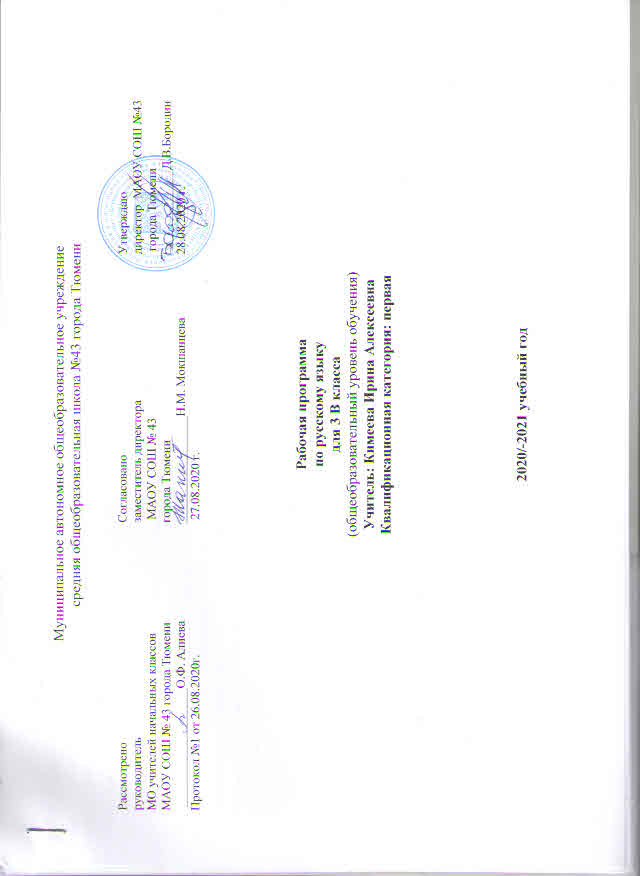 Пояснительная запискаРабочая программа по предмету «Русский язык » для 3 класса составлена на основе федерального закона от  9.12.2012г.№ 273 –ФЗ «Об образовании в Российской Федерации» в соответствии с требованиями Федерального государственного образовательного стандарта начального общего образования ( приказ от  06.10.2009г. №373  « Об утверждении и введении в действие федерального государственного образовательного стандарта начального общего образования»),  на основе основной образовательной программы начального общего образования, согласно учебному плану МАОУ СОШ № 43 г.Тюмени на 2020-2021 учебный год.Целями изучения предмета «Русский язык» в начальной школе являются:
 ознакомление учащихся с основными положениями науки о языке и формирование на этой основе знаково-символического восприятия и логического мышления учащихся;
 формирование коммуникативной компетенции учащихся: развитие устной и письменной речи, монологической и диалогической речи, а также навыков грамотного, безошибочного письма как показателя общей культуры человека.Достижение поставленных целей изучения предмета реализуется через решение ряда практических задач:
 развитие речи, мышления, воображения школьников, умения выбирать средства языка в соответствии с целями, задачами и условиями общения;
 формирование у младших школьников первоначальных представлений о системе и структуре русского языка: лексике, фонетике, графике, орфоэпии, морфемике (составе слова), морфологии и синтаксисе; 
 формирование навыков культуры речи во всех её проявлениях, умений правильно писать и читать, участвовать в диалоге, составлять несложные устные монологические высказывания и письменные тексты;
 воспитание позитивного эмоционально-ценностного отношения к русскому языку, чувства сопричастности к сохранению его уникальности и чистоты; пробуждение познавательного интереса к языку, стремления совершенствовать свою речь.Общая характеристика учебного предмета, курсаКурс «Русский язык» авторов В. П. Канакиной, В. Г. Горецкого (УМК «Школа России») разработан на основе Федерального государственного образовательного стандарта начального общего образования, Концепции духовно-нравственного развития и воспитания личности гражданина России, Планируемых результатов начального общего образования. Русский язык является для младших школьников основой всего процесса обучения, средством развития их мышления, воображения, интеллектуальных и творческих способностей, основным ресурсом социализации личности.Предмет «Русский язык» играет важную роль в реализации основных целевых установок начального образования: становлении основ гражданской идентичности и мировоззрения, формировании основ умения учиться и способности к организации своей деятельности, духовно-нравственном развитии и воспитании младших школьников.Содержание предмета «Русский язык» направлено на формирование функциональной грамотности и коммуникативной компетентности, а успехи в его изучении способствуют лучшему усвоению других школьных дисциплин. Изучение русского языка в начальных классах — первоначальный этап системы лингвистического образования и речевого развития, обеспечивающий готовность выпускников начальной школы к дальнейшему образованию.Содержание курса имеет концентрическое строение, предусматривающее изучение одних и тех же разделов и тем в каждом классе, что позволяет учитывать степень подготовленности учащихся к восприятию тех или иных сведений о языке, обеспечивает постепенное возрастание сложности материала и организует комплексное изучение грамматической теории, навыков правописания и развития речи.Описание места учебного предмета, курса в учебном планеНа изучение русского языка  в 3 классе начальной школы отводится по 4 ч.  в неделю. Курс рассчитан на 136 ч. (34 учебные недели).   Описание ценностных ориентиров содержания учебного предмета   Ведущее место предмета «Русский язык» в системе общего образования обусловлено тем, что русский язык — это родной язык русского народа, государственный язык Российской Федерации, средство межнационального общения, основа формирования гражданской идентичности и толерантности в поликультурном обществе.Изучение русского языка способствует пониманию того, что язык представляет собой явление национальной культуры и основное средство человеческого общения, средство получения знаний в разных сферах человеческой деятельности.В процессе изучения русского языка у учащихся начальной школы формируется позитивное эмоционально-ценностное отношение к русскому языку, чувство сопричастности к сохранению его уникальности и чистоты, осознание эстетической ценности родного языка, пробуждение познавательного интереса к языку, стремление к его грамотному использованию в устной и письменной речи.Изучение русского языка является средством овладения первоначальными научными знаниями о русском языке, представлениями о взаимосвязи его уровней и единиц, о нормах русского литературного языка и правилах речевого этикета, средством развития умений ориентироваться в целях, задачах, условиях общения, выборе адекватных языковых средств для успешного решения коммуникативных задач.Русский язык является основным каналом социализации личности, основой развития мышления, воображения, интеллектуальных и творческих способностей учащихся, основой формирования умения учиться и способности к организации своей деятельности, средством формирования морально-этических норм, принятых в обществе.«Русский язык» — это главный, центральный предмет в начальном звене школы, он неразрывно связан со всеми школьными предметами, влияет на качество их усвоения, обеспечивает готовность выпускников начальной школы к дальнейшему образованию.Личностные, метапредметные и предметные результаты освоения конкретного учебного предмета, курсаЛичностными результатами обучения являются: осознание языка, как основного средства человеческого общения; восприятие русского языка, как явление национальной культуры; понимание того, что правильная устная и письменная речь является показателем индивидуальной культуры человека; способность к самооценке на основе наблюдения за собственной речью.
Метапредметными результатами обучения являются: умение использовать язык с целью поиска необходимой информации в различных источниках для решения учебных задач; способность ориентироваться в целях, задачах, средствах и условиях общения; умение выбирать адекватные языковые средства для успешного решения коммуникативных задач (диалог, устные и монологические высказывания, письменные тексты) с учётом особенностей разных видов речи; ситуаций общения, понимание необходимости ориентироваться на позицию партнёра, учитывать различные мнения и координировать различные позиции в сотрудничестве с целью успешного участия в диалоге; стремление к более точному выражению собственного мнения и позиции; умение задавать вопросы.Предметными результатами обучения являются: овладение начальными представлениями о нормах русского литературного языка (орфоэпических, лексических, грамматических) и правилах речевого этикета; умение применять орфографические правила и правила постановки знаков препинания (в объёме изученного) при записи собственных и предложенных текстов; умение проверять написанное; умение (в объёме изученного) находить. Сравнивать, классифицировать, характеризовать такие языковые единицы, как звук, буква, часть слова.часть речи,член предложения, простое предложение; способность контролировать свои действия, проверять написанное.
Планируемые результаты освоения учебного предмета, курсаРазвитие речиОсвоение данного раздела распределяется по всем разделам курса.Обучающийся научится:-участвовать в устном общении на уроке (слушать собеседников, говорить на обсуждаемую тему, соблюдать основные правила речевого поведения); --выражать собственное мнение, обосновывать его с учётом ситуации общения;-осознавать ситуацию общения: с какой целью, с кем и где происходит общение; выбирать адекватные языковые и неязыковые средства в соответствии с конкретной ситуацией общения;-применять речевой этикет в ситуациях учебного и речевого общения, в том числе при обращении с помощью средств ИКТ; соблюдать правила -вежливости при общении с людьми, плохо владеющими русским языком;-анализировать свою и чужую речь при слушании себя и речи товарищей (при ответах на поставленный учителем вопрос, при устном или письменном высказывании) с точки зрения правильности, точности, ясности содержания;-строить предложения для решения определённой речевой задачи, для завершения текста, для передачи основной мысли текста, для выражения своего отношения к чему-либо;-понимать содержание читаемого текста, замечать в нём незнакомые слова, находить в нём новую для себя информацию для решения познавательной или коммуникативной задачи;-понимать тему и главную мысль текста, подбирать к тексту заголовок по его теме или главной мысли, находить части текста, определять их последовательность, озаглавливать части текста;-восстанавливать последовательность частей или последовательность предложений в тексте повествовательного характера;-распознавать тексты разных типов: описание, повествование, рассуждение;-замечать в художественном тексте языковые средства, создающие его выразительность;-знакомство с жанрами объявления, письма;-строить монологическое высказывание на определённую тему, по результатам наблюдений за фактами и явлениями языка;-определять последовательность частей текста, составлять план текста, составлять собственные тексты по предложенным и самостоятельно составленным планам;-пользоваться самостоятельно памяткой для подготовки и написания письменного изложения учеником;-письменно (после коллективной подготовки) подробно или выборочно передавать содержание повествовательного текста, предъявленного на основе -зрительного восприятия; сохранять основные особенности текста-образца; грамотно записывать текст; соблюдать требование каллиграфии при письме;-составлять под руководством учителя небольшие повествовательный и описательный тексты на близкую жизненному опыту детей тему, по рисунку, -репродукциям картин художников (в «Картинной галерее» учебника) и опорным словам, на тему выбранной учениками пословицы или поговорки;-использовать в монологическом высказывании разные типы речи: описание, рассуждение, повествование;-пользоваться специальной, справочной литературой, словарями, журналами, Интернетом при создании собственных речевых произведений на заданную или самостоятельно выбранную тему;-находить и исправлять в предъявленных предложениях, текстах нарушения правильности, точности, богатства речи;-проверять правильность своей письменной речи, исправлять допущенные орфографические и пунктуационные ошибки.Фонетика, орфоэпия, графикаОбучающийся научится:-характеризовать звуки русского языка: гласный — согласный, гласный ударный — безударный, согласный твёрдый — мягкий, парный — непарный, согласный глухой — звонкий, парный — непарный (в объёме изученного);-определять функцию разделительного твёрдого знака (ъ) в словах;-устанавливать соотношение звукового и буквенного состава в словах типа мороз, ключ, коньки, в словах с йотированными гласными е, ё, ю, я (ёлка, поют), в словах с разделительными ь, ъ знаками (вьюга, съел), в словах с непроизносимыми согласными;-осуществлять звуко-буквенный анализ доступных по составу слов;-произносить звуки и сочетания звуков в соответствии с нормами литературного языка (круг слов определён словарём произношения в учебнике);-использовать знание алфавита для упорядочивания слов и при работе со словарями и справочниками;-применять знания фонетического материала при использовании правил правописания;-пользоваться при письме небуквенными графическими средствами: пробелом между словами, знаком переноса, абзаца;-осуществлять звуко-буквенный разбор слова самостоятельно по предложенному в учебнике алгоритму;-оценивать правильность проведения звуко-буквенного анализа слова;-соблюдать нормы русского языка в собственной речи и оценивать соблюдение этих норм в речи собеседников (в объёме орфоэпического словаря учебника);-пользоваться орфоэпическим словарём при определении правильного произношения слова (или обращаться за помощью к другим орфоэпическим словарям русского языка или к учителю, родителям и др.).ЛексикаОсвоение данного раздела распределяется по всем разделам курса.Обучающийся научится:-находить в предложении и тексте незнакомое слово, определять его значение по тексту или толковому словарю; спрашивать о значении слова учителя;-наблюдать над употреблением синонимов и антонимов в речи, подбирать синонимы и антонимы к словам разных частей речи, уточнять их значение;-иметь представление об омонимах; приобретать опыт различения в предложениях и текстах омонимов;-иметь представление о фразеологизмах (устойчивых сочетаниях слов); приобретать опыт различения в предложениях и текстах фразеологизмов;-наблюдать за использованием фразеологизмов в упражнениях учебника, осознавать их значение в тексте и разговорной речи;-распознавать слова, употреблённые в прямом и переносном значении (простые случаи);-иметь представление о некоторых устаревших словах и их использовании в речи;-пользоваться словарями при решении языковых и речевых задач;-осознавать, что понимание значения слова — одно из условий умелого его использования в устной и письменной речи;замечать в художественном тексте слова, употреблённые в переносном значении, а также эмоционально-оценочные слова, сравнения, олицетворения (без терминологии);-оценивать уместность использования слов в тексте;-подбирать синонимы для устранения повторов в тексте;-выбирать слова из ряда предложенных для успешного решения коммуникативных задач;-размышлять над этимологией некоторых слов-названий;приобретать опыт редактирования употреблённых в предложении (тексте) слов.Состав слова (морфемика)Обучающийся научится:-владеть опознавательными признаками однокоренных слов;-различать однокоренные слова и различные формы одного и того же слова;-различать однокоренные слова и слова с омонимичными корнями, однокоренные слова и синонимы;-находить в словах с однозначно выделяемыми морфемами окончание, основу (простые случаи), корень, приставку, суффикс;-выделять нулевое окончание;-подбирать слова с заданной морфемой;-образовывать слова с помощью приставки (или суффикса), осознавать значение новых слов;-находить корень в однокоренных словах с чередованием согласных в корне;-различать изменяемые и неизменяемые слова;-узнавать сложные слова (типа вездеход, вертолёт и др.), выделять в них корни; находить соединительные гласные (интерфиксы) в сложных словах;-сравнивать, классифицировать слова по их составу;-соотносить слова с предъявляемыми к ним моделям, выбирать из предложенных слов слово, соответствующее заданной модели, составлять модель заданного слова;-осознавать значения, вносимые в слово суффиксами и приставками (простые случаи);-наблюдать над способами образования слов при помощи приставки (или суффикса);-разбирать по составу слова с однозначно выделяемыми морфемами в соответствии с предложенным в учебнике алгоритмом, оценивать правильность проведения разбора по составу;-подбирать однокоренные слова и формы одного и того же слова с целью проверки изучаемых орфограмм в корне слова, использовать графический образ изучаемых приставок и суффиксов для правописания слов с этими приставками и суффиксами.МорфологияОбучающийся научится:-распознавать части речи на основе усвоенных признаков (в объёме программы);-распознавать имена существительные; находить начальную форму имени существительного; определять грамматические признаки (род, число, падеж); --изменять имена существительные по числам и падежам;распознавать имена прилагательные; определять зависимость имени прилагательного от формы имени существительного; находить начальную форму имени прилагательного; определять грамматические признаки (род, число, падеж); изменять имена прилагательные по числам, родам (в единственном числе), падежам (первое представление);-распознавать глаголы; определять начальную (неопределённую) форму глаголов (первое представление), различать глаголы, отвечающие на вопросы что делать? и что сделать?; определять грамматические признаки глагола — форму времени, число, род (в прошедшем времени);-распознавать личные местоимения (в начальной форме), определять грамматические признаки: лицо, число, род (у местоимений 3-го лица); -использовать личные местоимения для устранения неоправданных повторов;-узнавать имена числительные (общее представление); распознавать количественные и порядковые имена числительные;-устанавливать отличие предлогов от приставок, значение частицы не.-узнавать союзы и, а, но и понимать их роль в предложении;-подбирать примеры слов и форм разных частей речи; наблюдать их употребление в тексте и устной речи, правильно употреблять в речи части речи и их формы;-производить морфологический разбор изучаемых самостоятельных частей речи (в объёме программы), пользуясь алгоритмом разбора в учебнике;-наблюдать над словообразованием частей речи;-замечать в устной и письменной речи речевые ошибки и недочёты в употреблении изучаемых форм частей речи.СинтаксисОбучающийся научится:-различать предложение, словосочетание и слово;-выделять предложения из потока устной и письменной речи, оформлять их границы;-определять вид предложений по цели высказывания (повествовательные, вопросительные, побудительные) и по интонации (восклицательные и невосклицательные), правильно интонировать эти предложения; составлять такие предложения;-различать понятия «члены предложения» и «части речи»;-находить главные (подлежащее и сказуемое) и второстепенные члены предложения (без деления на виды);-устанавливать при помощи вопросов связь между словами в предложении; отражать её в схеме;-соотносить предложения со схемами, выбирать предложение, соответствующее схеме;-различать распространённые и нераспространённые предложения, составлять такие предложения;-отличать основу предложения от словосочетания; выделять в предложении словосочетания;-разбирать предложение по членам предложения: находить грамматическую основу (подлежащее и сказуемое), ставить вопросы к второстепенным членам предложения, определять, какие из них поясняют подлежащее или сказуемое, или другие второстепенные члены, выделять из предложения словосочетания;- устанавливать в словосочетании связь главного слова с зависимым при помощи вопросов;-выделять в предложении основу и словосочетания;-находить в предложении обращение (в начале, в середине, в конце);-опознавать простое и сложное предложения, определять части сложного предложения;-выполнять в соответствии с предложенным в учебнике алгоритмом разбор простого предложения (по членам, синтаксический), оценивать правильность разбора.Орфография и пунктуацияОбучающийся научится:— применять ранее изученные правила правописания, а также:непроизносимые согласные;разделительный твёрдый знак (ъ);непроверяемые гласные и согласные в корне слова, в том числе с удвоенными согласными (перечень см. в словаре учебника);гласные и согласные в неизменяемых на письме приставках и суффиксах;мягкий знак после шипящих на конце имён существительных (речь, брошь, мышь);безударные родовые окончания имён прилагательных;раздельное написание предлогов и слитное написание приставок;раздельное написание частицы не с глаголами;— подбирать примеры с определённой орфограммой;— обнаруживать орфограммы по освоенным опознавательным признакам в указанных учителем словах (в объёме изучаемого курса);— определять разновидности орфограмм и соотносить их с изученными правилами;— применять разные способы проверки правописания слов: изменение формы слова, подбор однокоренных слов, использование орфографического словаря;— безошибочно списывать текст с доски и учебника (объёмом 65—70 слов);— писать под диктовку текст (объёмом 55—60 слов) в соответствии с изученными правилами правописания;— проверять собственный и предложенный текст, находить и исправлять орфографические и пунктуационные ошибки.— применять правила правописания:соединительные о и е в сложных словах (самолёт, вездеход);е и и в суффиксах имён существительных (ключик — ключика, замочек — замочка);запятая при обращении;запятая между частями в сложном предложении;правописания безударных родовых окончаний имён прилагательных, глаголов в прошедшем времени;— использовать при составлении собственных текстов помощь взрослого или словарь, пропуск орфограммы или пунктограммы (чтобы избежать орфографической ошибки).Содержание учебного предмета, курса Виды речевой деятельностиСлушание (аудирование). Осознание целей и ситуации устного общения. Адекватное восприятие звучащей речи. Понимание на слух основной и второстепенной информации предъявляемого текста, определение его основной мысли, передача его содержания по вопросам. Говорение. Использование языковых средств в устной речи в соответствии с целями и условиями общения. Практическое овладение диалогической формой речи. Формирование умений начать, поддержать, закончить разговор, привлечь внимание и т. п. Практическое овладение устными монологическими высказываниями разных типов (описание, повествование, рассуждение) на доступные детям темы. Овладение нормами речевого этикета в ситуациях учебного и бытового общения (приветствие, прощание, извинение, благодарность, обращение с просьбой). Соблюдение орфоэпических норм и правильной интонации.Чтение. Чтение и понимание учебного текста (орфографических правил, грамматических понятий, формулировок вопросов и заданий), перечитывание текста по заданию, выборочное чтение с целью нахождения необходимого учебного материала.Письмо. Списывание, письмо под диктовку в соответствии с изученными правилами.  Изложение  содержания  прослушанного  и  прочитанного текста (подробное, сжатое, выборочное). Изложение текста-повествования, повествования с элементами описания. Создание письменных высказывании разных стилей, жанров и типов речи (письмо, записка, поздравление, отзыв, инструкция). Создание небольших текстов (сочинений) по интересной детям тематике (на основе впечатлений, литературных произведений, сюжетных  картин,  серий  картин,  просмотра  фрагмента видеозаписи и т. п.)Текст. Осознание текста как результата речевой деятельности (на практическом уровне). Признаки текста. Выделение в тексте темы, основной мысли. Составление плана текста. Особенности текста-повествования и текста-описания. Создание простейших текстов различного типа в соответствии условиями общения в учебной и бытовой сферах, текстов образного характера (после детальной предварительной подготовки).Систематический курсФонетика и орфография. Формирование орфографической зоркости, использование разных способов проверки орфограмм в зависимости от места орфограммы в слове. Использование орфографического словаря.Применение правил правописания и пунктуации:проверяемые безударные гласные в корне слова;парные звонкие и глухие согласные в корне слова;непроизносимые согласные;непроверяемые гласные и согласные в корне слова (на ограниченном перечне слов); (непроверяемые буквы-орфограммы гласных и согласных звуков в корне словагласные и согласные в неизменяемых на письме приставках;разделительные ъ и ь;мягкий знак после шипящих на конце имён существительных (речь, рожь, мышь);безударные падежные окончания имён существительных (кроме существительных на -мя, -ий, -ье, -ия, -ов, -ин);безударные падежные окончания имён прилагательных; раздельное написание предлогов с именами существительными;раздельное написание предлогов с личными местоимениями;раздельное написание частицы не с глаголами;раздельное написание предлогов с другими словами;знаки препинания в конце предложения: точка, вопросительный и восклицательные знаки;знаки препинания (запятая) в предложениях с однородными членами;Основные виды учебной деятельности обучающихсяВыполнение звукобуквенного анализа слова (определение количество слогов, выполнение элементарной транскрипции, нахождение ударных и безударных слогов, соотношение количества и порядка расположения букв и звуков, характеристика согласных и гласных звуков).Лексика. Многозначность слова. Прямое и переносное значение слова. Омонимы. Способы разграничения многозначных и омонимичных слов. Синонимы. Отличия однокоренных слов от синонимов и омонимов. Антонимы.Происхождение слов. Использование сведений о происхождении слов при решении орфографических задач.Основные виды учебной деятельности обучающихсяРазличение прямого и переносного значения слова; нахождение в тексте синонимов и антонимов; различение однокоренных слов от омонимов и синонимов.Морфемика и словообразование. Образование слов с помощью суффиксов. Образование слов с помощью приставок. Образование слов с помощью приставки и суффикса одновременно. Сложные слова с соединительными гласными.Чередования звуков, видимые на письме (исторические чередования). Системность подобных чередований при словообразовании и словоизменении.Разбор слова по составу.Основные виды учебной деятельности обучающихсяСравнение слов, связанных отношениями производности: объяснение, какое из них от какого образовано, указывая способ словообразования (с помощью приставки, с помощью суффикса, с помощью приставки и суффикса одновременно, сложением основ с соединительным гласным).Выполнение разбора слова по составу на основе словообразовательного анализа (вычленение окончания и основы, в составе основы находить корень, приставку, суффикс).Обнаружение регулярных исторических чередований (чередований, видимых на письме).Морфология. Понятие о частях речи. Имя существительное как часть речи. Категориальное значение (значение предметности). Разряды по значению (на уровне наблюдения). Одушевленность. Значение числа. Изменение по числам. Значение рода. Синтаксическое значение падежа (изменение слова для связи с другими словами в предложении). Склонение как изменение по числам и падежам.Синтаксическая функция имен существительных в предложении.Три склонения существительных. Правописание безударных падежных окончаний. Написание о-ё после шипящих и ц в падежных окончаниях существительных. Написание существительных с суффиксом -ищ-.Морфологический разбор имени существительного.Имя прилагательное как часть речи. Категориальное значение (значение признака). Начальная форма. Зависимость от имени существительного в значениях числа, рода и падежа. Значение числа. Склонение (твердый и мягкий варианты).Синтаксическая функция имен прилагательных в предложении.Правописание безударных падежных окончаний. Традиционное написание окончания -ого.Местоимение как часть речи (общее представление). Категориальное значение (значение указания на имя). Личные местоимения. Изменение по лицам и числам.Глагол как часть речи (значение действия). Категориальное значение. Неопределенная форма глагола как его начальная форма. Суффикс неопределенной формы -ть (-ти, -чь). Суффикс -л- глагола прошедшего времени. Другие глагольные суффиксы -а, -е, -и, -о, -у, -я, постфиксы -ся (сь). Изменение по временам. Изменение по числам. Изменение в прошедшем времени по родам. Изменение в настоящем и будущем времени по лицам. Связь форм лица с личными местоимениями.Синтаксическая функция глаголов в предложении.Различение написания -ться и -тся в глаголах, стоящих в неопределенной форме и в формах . ед. и мн. ч.ЧислительноеОбщее представление о числительных. Значение и употребление в речи количественных и порядковых числительных.Основные виды учебной деятельности обучающихсяРазличение частей речи: существительного, прилагательного, глагола, местоимения, предлога.Упражнения в различении на письме приставки и предлоги.Изменение существительного по числам и падежам; определение их рода.Различение названия падежей.Изменение прилагательного по числам, падежам и родам.Изменение глаголов по временам и числам; в прошедшем времени — по родам; в настоящем и будущем времени — по лицам.Синтаксис. Различение предложения, словосочетания, слова (осознание их сходства и различия). Определение в словосочетании главного и зависимого слов при помощи вопроса. Различение предложений по цели высказывания: повествовательные, вопросительные и побудительные; по эмоциональной окраске (интонации): восклицательные и невосклицательные.Формирование умения составлять схему предложения.Простое предложение. Нахождение главных членов предложения: подлежащее и сказуемое. Различение главных и второстепенных членов предложения. Установление связи (при помощи смысловых вопросов) между словами в словосочетании и предложении. Предложения распространённые и нераспространённые. Синтаксический анализ простого предложения с двумя главными членами.Нахождение однородных членов и самостоятельное составление предложений с ними без союзов и с союзами и, а, но. Использование интонации перечисления в предложениях с однородными членами. Нахождение в предложении обращения (в начале, в середине или в конце предложения).Сложное предложение (общее представление). Различение простых и сложных предложений.Основные виды учебной деятельности обучающихсяУпражнения в нахождении в составе предложения всех словосочетаний; умение в словосочетании находить главное слово и зависимое, ставить от первого ко второму вопрос.Нахождение в предложении основы (подлежащего и сказуемого) и второстепенных членов предложения (дополнения, обстоятельства, определения).Постановка смысловых и падежных вопросов к разным членам предложения.Лексикография. Использование учебных словарей: толкового, словаря устойчивых выражений, орфографического (словарь «Пиши правильно»), обратного, орфоэпического (словарь «Произноси правильно»), этимологического (Словарь происхождения слов) для решения орфографических и орфоэпических задач, а также задач развития речи.Основные виды учебной деятельности обучающихсяРабота со словарями (орфографическим, обратным, произношения, толковым, этимологическим, устойчивых выражений).Развитие речи.Осознание ситуации общения: с какой целью, с кем и где происходит общение?Практическое овладение диалогической формой речи. Выражение собственного мнения, его аргументация с учётом ситуации общения. Овладение умениями ведения разговора (начать, поддержать, закончить разговор, привлечь внимание и т.п.). Овладение нормами речевого этикета в ситуациях учебного и бытового общения (приветствие, прощание, извинение, благодарность, обращение с просьбой), в том числе при обращении с помощью средств ИКТ.Практическое овладение монологической формой речи. Умение строить устное монологическое высказывание на определённую тему с использованием разных типов речи (описание, повествование, рассуждение). Текст. Признаки текста. Смысловое единство предложений в тексте. Заглавие текста.Последовательность предложений в тексте.Последовательность частей текста (абзацев).Комплексная работа над структурой текста: озаглавливание, корректирование порядка предложений и частей текста (абзацев). План текста. Составление планов к заданным текстам. Создание собственных текстов по предложенным и самостоятельно составленным планам.Типы текстов: описание, повествование, рассуждение, их особенности. Знакомство с жанрами письма и поздравления.Создание собственных текстов и корректирование заданных текстов с учётом точности, правильности, богатства и выразительности письменной речи; использование в текстах синонимов и антонимов.Знакомство с основными видами изложений и сочинений (без заучивания учащимися определений): изложение подробное и выборочное, изложение с элементами сочинения; сочинение-повествование, сочинение-описание, сочинение-рассуждение.Основные виды учебной деятельности обучающихсяОпределение темы и основной мысли (основное переживание) текста, составление план текста и использование его при устном и письменном изложении, при устном и письменном сочинении.Членение текста на абзацы, оформляя это членение на письме. Оформление писем элементарного содержания. Тематическое планирование с определением основных видов учебной деятельности обучающихсяОписание материально-техническое обеспечения образовательного процессаУчебно-методические комплекты по русскому языку для 3 классаВ.П. Канакина, В.Г. Горецкий., Русский язык, учебник, 3 класс. М.: Просвещение,2015.Экранно-звуковые пособия.Аудиозаписи в соответствии с программой обучения.Мультимедийные образовательные ресурсы, соответствующие тематике программы по русскому языку.Электронно-образовательные ресурсыЭлектронное приложение к учебнику «Русский язык» В.П.Канакиной, В. Г. Горецкого, CD, М. : Просвещение,2015http://school-collection.edu.ru- единая коллекция цифровых образовательных ресурсовhttp://www.openclass.ru Открытый класс. Сетевые образовательные сообщества.http://nsc.1september.ru/ - журнал Начальная школаhttp://festival.1september.ru – Фестиваль педагогических идей «Открытый урок»www.nachalka.com - Официальный ресурс для учителей, детей и родителей№п/пНаименование разделов и темКол-во часовОсновные виды учебной деятельностиДатаДата№п/пНаименование разделов и темКол-во часовОсновные виды учебной деятельностиПланФактЯзык и речь (2ч.)Язык и речь (2ч.)Язык и речь (2ч.)Язык и речь (2ч.)Язык и речь (2ч.)Язык и речь (2ч.)1.Знакомство с учебником. Наша речь и наш язык. Виды речи.                                     1Различать язык и речь. Объяснять, в каких случаях жизни мы пользуемся разными видами речи и что такое хорошая речь. Рассказывать о сферах употребления в России русского языка и национальных языков. Анализировать высказывания о русском языке (высказывание А.Куприна). Находить выразительные средства русской речи в поэтических строках А.Пушкина.02.092.Наш язык. Развитие речи. Составление текста по рисунку.1Различать язык и речь. Объяснять, в каких случаях жизни мы пользуемся разными видами речи и что такое хорошая речь. Рассказывать о сферах употребления в России русского языка и национальных языков. Анализировать высказывания о русском языке (высказывание А.Куприна). Находить выразительные средства русской речи в поэтических строках А.Пушкина.03.09Текст. Предложение. Словосочетание (11ч.)Текст. Предложение. Словосочетание (11ч.)Текст. Предложение. Словосочетание (11ч.)Текст. Предложение. Словосочетание (11ч.)Текст. Предложение. Словосочетание (11ч.)Текст. Предложение. Словосочетание (11ч.)3.Текст. Признаки текста. Типы текста.Составлять текст по рисунку (рассматривать рисунок, определять его тему, обсуждать содержание предстоящего рассказа по рисунку, выделять части в содержании рассказа, записывать составленный текст). Различать текст и предложение, текст и набор предложений. Определять тему и главную мысль текста. Подбирать заголовок к заданному тексту и определять по заголовку содержание текста. Выделять части текста и обосновывать правильность их выделения. Различать типы текстов: повествование, описание, рассуждение. Восстанавливать деформированный текст (с нарушенным порядком предложений), подбирать к нему заголовок, определять тип текста, записывать составленный текст. Оценивать результаты выполненного задания «Проверь себя» по учебнику. Отличать предложение от группы слов, не составляющих предложение. Анализировать непунктированный текст, выделять в нем предложения. Выделять в письменном тексте диалог. Наблюдать над значением предложений, различных по цели высказывания (без терминологии), находить их в тексте, составлять предложения такого типа. Соблюдать в устной речи логическое (смысловое) ударение и интонацию конца предложения. Классифицировать предложения по цели высказывания и по интонации. Анализировать содержание таблицы и составлять сообщение о типах предложений. Обосновывать знаки препинания в конце предложений. Находить обращения в предложении и наблюдать за выделением обращения в письменной речи. Устанавливать при помощи вопросов связь между членами предложения. Различать и выделять главные и второстепенные члены в предложении, распространенные и нераспространенные предложения. Распространять нераспространенные предложение второстепенными членами. Читать и составлять модели предложения, находить по ним предложения в тексте. Работать с памяткой «Как разобрать предложение по членам». Планировать свои действия при разборе предложения по членам на основе заданного алгоритма. Обсуждать алгоритм разбора предложения по членам и разбирать предложение по членам. Различать простые и сложные предложения, объяснять знаки препинания внутри сложного предложения. Составлять из двух простых предложений одно сложное. Различать словосочетание и предложение. Выделять в предложении словосочетания. Устанавливать при помощи смысловых вопросов связь между словами в словосочетании и предложении. Составлять предложения из деформированных слов, словосочетаний по рисунку, по заданной теме, по модели.07.094.Предложение. Виды предложений по цели высказывания.Составлять текст по рисунку (рассматривать рисунок, определять его тему, обсуждать содержание предстоящего рассказа по рисунку, выделять части в содержании рассказа, записывать составленный текст). Различать текст и предложение, текст и набор предложений. Определять тему и главную мысль текста. Подбирать заголовок к заданному тексту и определять по заголовку содержание текста. Выделять части текста и обосновывать правильность их выделения. Различать типы текстов: повествование, описание, рассуждение. Восстанавливать деформированный текст (с нарушенным порядком предложений), подбирать к нему заголовок, определять тип текста, записывать составленный текст. Оценивать результаты выполненного задания «Проверь себя» по учебнику. Отличать предложение от группы слов, не составляющих предложение. Анализировать непунктированный текст, выделять в нем предложения. Выделять в письменном тексте диалог. Наблюдать над значением предложений, различных по цели высказывания (без терминологии), находить их в тексте, составлять предложения такого типа. Соблюдать в устной речи логическое (смысловое) ударение и интонацию конца предложения. Классифицировать предложения по цели высказывания и по интонации. Анализировать содержание таблицы и составлять сообщение о типах предложений. Обосновывать знаки препинания в конце предложений. Находить обращения в предложении и наблюдать за выделением обращения в письменной речи. Устанавливать при помощи вопросов связь между членами предложения. Различать и выделять главные и второстепенные члены в предложении, распространенные и нераспространенные предложения. Распространять нераспространенные предложение второстепенными членами. Читать и составлять модели предложения, находить по ним предложения в тексте. Работать с памяткой «Как разобрать предложение по членам». Планировать свои действия при разборе предложения по членам на основе заданного алгоритма. Обсуждать алгоритм разбора предложения по членам и разбирать предложение по членам. Различать простые и сложные предложения, объяснять знаки препинания внутри сложного предложения. Составлять из двух простых предложений одно сложное. Различать словосочетание и предложение. Выделять в предложении словосочетания. Устанавливать при помощи смысловых вопросов связь между словами в словосочетании и предложении. Составлять предложения из деформированных слов, словосочетаний по рисунку, по заданной теме, по модели.08.095.Виды предложений по интонации.Составлять текст по рисунку (рассматривать рисунок, определять его тему, обсуждать содержание предстоящего рассказа по рисунку, выделять части в содержании рассказа, записывать составленный текст). Различать текст и предложение, текст и набор предложений. Определять тему и главную мысль текста. Подбирать заголовок к заданному тексту и определять по заголовку содержание текста. Выделять части текста и обосновывать правильность их выделения. Различать типы текстов: повествование, описание, рассуждение. Восстанавливать деформированный текст (с нарушенным порядком предложений), подбирать к нему заголовок, определять тип текста, записывать составленный текст. Оценивать результаты выполненного задания «Проверь себя» по учебнику. Отличать предложение от группы слов, не составляющих предложение. Анализировать непунктированный текст, выделять в нем предложения. Выделять в письменном тексте диалог. Наблюдать над значением предложений, различных по цели высказывания (без терминологии), находить их в тексте, составлять предложения такого типа. Соблюдать в устной речи логическое (смысловое) ударение и интонацию конца предложения. Классифицировать предложения по цели высказывания и по интонации. Анализировать содержание таблицы и составлять сообщение о типах предложений. Обосновывать знаки препинания в конце предложений. Находить обращения в предложении и наблюдать за выделением обращения в письменной речи. Устанавливать при помощи вопросов связь между членами предложения. Различать и выделять главные и второстепенные члены в предложении, распространенные и нераспространенные предложения. Распространять нераспространенные предложение второстепенными членами. Читать и составлять модели предложения, находить по ним предложения в тексте. Работать с памяткой «Как разобрать предложение по членам». Планировать свои действия при разборе предложения по членам на основе заданного алгоритма. Обсуждать алгоритм разбора предложения по членам и разбирать предложение по членам. Различать простые и сложные предложения, объяснять знаки препинания внутри сложного предложения. Составлять из двух простых предложений одно сложное. Различать словосочетание и предложение. Выделять в предложении словосочетания. Устанавливать при помощи смысловых вопросов связь между словами в словосочетании и предложении. Составлять предложения из деформированных слов, словосочетаний по рисунку, по заданной теме, по модели.09.096.Предложения с обращением. Словарный диктант.Составлять текст по рисунку (рассматривать рисунок, определять его тему, обсуждать содержание предстоящего рассказа по рисунку, выделять части в содержании рассказа, записывать составленный текст). Различать текст и предложение, текст и набор предложений. Определять тему и главную мысль текста. Подбирать заголовок к заданному тексту и определять по заголовку содержание текста. Выделять части текста и обосновывать правильность их выделения. Различать типы текстов: повествование, описание, рассуждение. Восстанавливать деформированный текст (с нарушенным порядком предложений), подбирать к нему заголовок, определять тип текста, записывать составленный текст. Оценивать результаты выполненного задания «Проверь себя» по учебнику. Отличать предложение от группы слов, не составляющих предложение. Анализировать непунктированный текст, выделять в нем предложения. Выделять в письменном тексте диалог. Наблюдать над значением предложений, различных по цели высказывания (без терминологии), находить их в тексте, составлять предложения такого типа. Соблюдать в устной речи логическое (смысловое) ударение и интонацию конца предложения. Классифицировать предложения по цели высказывания и по интонации. Анализировать содержание таблицы и составлять сообщение о типах предложений. Обосновывать знаки препинания в конце предложений. Находить обращения в предложении и наблюдать за выделением обращения в письменной речи. Устанавливать при помощи вопросов связь между членами предложения. Различать и выделять главные и второстепенные члены в предложении, распространенные и нераспространенные предложения. Распространять нераспространенные предложение второстепенными членами. Читать и составлять модели предложения, находить по ним предложения в тексте. Работать с памяткой «Как разобрать предложение по членам». Планировать свои действия при разборе предложения по членам на основе заданного алгоритма. Обсуждать алгоритм разбора предложения по членам и разбирать предложение по членам. Различать простые и сложные предложения, объяснять знаки препинания внутри сложного предложения. Составлять из двух простых предложений одно сложное. Различать словосочетание и предложение. Выделять в предложении словосочетания. Устанавливать при помощи смысловых вопросов связь между словами в словосочетании и предложении. Составлять предложения из деформированных слов, словосочетаний по рисунку, по заданной теме, по модели.10.097.Предложение с обращением.Развитие речи.Составление рассказа по рисунку.Составлять текст по рисунку (рассматривать рисунок, определять его тему, обсуждать содержание предстоящего рассказа по рисунку, выделять части в содержании рассказа, записывать составленный текст). Различать текст и предложение, текст и набор предложений. Определять тему и главную мысль текста. Подбирать заголовок к заданному тексту и определять по заголовку содержание текста. Выделять части текста и обосновывать правильность их выделения. Различать типы текстов: повествование, описание, рассуждение. Восстанавливать деформированный текст (с нарушенным порядком предложений), подбирать к нему заголовок, определять тип текста, записывать составленный текст. Оценивать результаты выполненного задания «Проверь себя» по учебнику. Отличать предложение от группы слов, не составляющих предложение. Анализировать непунктированный текст, выделять в нем предложения. Выделять в письменном тексте диалог. Наблюдать над значением предложений, различных по цели высказывания (без терминологии), находить их в тексте, составлять предложения такого типа. Соблюдать в устной речи логическое (смысловое) ударение и интонацию конца предложения. Классифицировать предложения по цели высказывания и по интонации. Анализировать содержание таблицы и составлять сообщение о типах предложений. Обосновывать знаки препинания в конце предложений. Находить обращения в предложении и наблюдать за выделением обращения в письменной речи. Устанавливать при помощи вопросов связь между членами предложения. Различать и выделять главные и второстепенные члены в предложении, распространенные и нераспространенные предложения. Распространять нераспространенные предложение второстепенными членами. Читать и составлять модели предложения, находить по ним предложения в тексте. Работать с памяткой «Как разобрать предложение по членам». Планировать свои действия при разборе предложения по членам на основе заданного алгоритма. Обсуждать алгоритм разбора предложения по членам и разбирать предложение по членам. Различать простые и сложные предложения, объяснять знаки препинания внутри сложного предложения. Составлять из двух простых предложений одно сложное. Различать словосочетание и предложение. Выделять в предложении словосочетания. Устанавливать при помощи смысловых вопросов связь между словами в словосочетании и предложении. Составлять предложения из деформированных слов, словосочетаний по рисунку, по заданной теме, по модели.14.098.Состав предложения. Главные и второстепенные члены предложения. Использование ИТ.Составлять текст по рисунку (рассматривать рисунок, определять его тему, обсуждать содержание предстоящего рассказа по рисунку, выделять части в содержании рассказа, записывать составленный текст). Различать текст и предложение, текст и набор предложений. Определять тему и главную мысль текста. Подбирать заголовок к заданному тексту и определять по заголовку содержание текста. Выделять части текста и обосновывать правильность их выделения. Различать типы текстов: повествование, описание, рассуждение. Восстанавливать деформированный текст (с нарушенным порядком предложений), подбирать к нему заголовок, определять тип текста, записывать составленный текст. Оценивать результаты выполненного задания «Проверь себя» по учебнику. Отличать предложение от группы слов, не составляющих предложение. Анализировать непунктированный текст, выделять в нем предложения. Выделять в письменном тексте диалог. Наблюдать над значением предложений, различных по цели высказывания (без терминологии), находить их в тексте, составлять предложения такого типа. Соблюдать в устной речи логическое (смысловое) ударение и интонацию конца предложения. Классифицировать предложения по цели высказывания и по интонации. Анализировать содержание таблицы и составлять сообщение о типах предложений. Обосновывать знаки препинания в конце предложений. Находить обращения в предложении и наблюдать за выделением обращения в письменной речи. Устанавливать при помощи вопросов связь между членами предложения. Различать и выделять главные и второстепенные члены в предложении, распространенные и нераспространенные предложения. Распространять нераспространенные предложение второстепенными членами. Читать и составлять модели предложения, находить по ним предложения в тексте. Работать с памяткой «Как разобрать предложение по членам». Планировать свои действия при разборе предложения по членам на основе заданного алгоритма. Обсуждать алгоритм разбора предложения по членам и разбирать предложение по членам. Различать простые и сложные предложения, объяснять знаки препинания внутри сложного предложения. Составлять из двух простых предложений одно сложное. Различать словосочетание и предложение. Выделять в предложении словосочетания. Устанавливать при помощи смысловых вопросов связь между словами в словосочетании и предложении. Составлять предложения из деформированных слов, словосочетаний по рисунку, по заданной теме, по модели.15.099.Главные и второстепенные члены предложения.Составлять текст по рисунку (рассматривать рисунок, определять его тему, обсуждать содержание предстоящего рассказа по рисунку, выделять части в содержании рассказа, записывать составленный текст). Различать текст и предложение, текст и набор предложений. Определять тему и главную мысль текста. Подбирать заголовок к заданному тексту и определять по заголовку содержание текста. Выделять части текста и обосновывать правильность их выделения. Различать типы текстов: повествование, описание, рассуждение. Восстанавливать деформированный текст (с нарушенным порядком предложений), подбирать к нему заголовок, определять тип текста, записывать составленный текст. Оценивать результаты выполненного задания «Проверь себя» по учебнику. Отличать предложение от группы слов, не составляющих предложение. Анализировать непунктированный текст, выделять в нем предложения. Выделять в письменном тексте диалог. Наблюдать над значением предложений, различных по цели высказывания (без терминологии), находить их в тексте, составлять предложения такого типа. Соблюдать в устной речи логическое (смысловое) ударение и интонацию конца предложения. Классифицировать предложения по цели высказывания и по интонации. Анализировать содержание таблицы и составлять сообщение о типах предложений. Обосновывать знаки препинания в конце предложений. Находить обращения в предложении и наблюдать за выделением обращения в письменной речи. Устанавливать при помощи вопросов связь между членами предложения. Различать и выделять главные и второстепенные члены в предложении, распространенные и нераспространенные предложения. Распространять нераспространенные предложение второстепенными членами. Читать и составлять модели предложения, находить по ним предложения в тексте. Работать с памяткой «Как разобрать предложение по членам». Планировать свои действия при разборе предложения по членам на основе заданного алгоритма. Обсуждать алгоритм разбора предложения по членам и разбирать предложение по членам. Различать простые и сложные предложения, объяснять знаки препинания внутри сложного предложения. Составлять из двух простых предложений одно сложное. Различать словосочетание и предложение. Выделять в предложении словосочетания. Устанавливать при помощи смысловых вопросов связь между словами в словосочетании и предложении. Составлять предложения из деформированных слов, словосочетаний по рисунку, по заданной теме, по модели.16.0910.Входной контрольный диктант № 1.Составлять текст по рисунку (рассматривать рисунок, определять его тему, обсуждать содержание предстоящего рассказа по рисунку, выделять части в содержании рассказа, записывать составленный текст). Различать текст и предложение, текст и набор предложений. Определять тему и главную мысль текста. Подбирать заголовок к заданному тексту и определять по заголовку содержание текста. Выделять части текста и обосновывать правильность их выделения. Различать типы текстов: повествование, описание, рассуждение. Восстанавливать деформированный текст (с нарушенным порядком предложений), подбирать к нему заголовок, определять тип текста, записывать составленный текст. Оценивать результаты выполненного задания «Проверь себя» по учебнику. Отличать предложение от группы слов, не составляющих предложение. Анализировать непунктированный текст, выделять в нем предложения. Выделять в письменном тексте диалог. Наблюдать над значением предложений, различных по цели высказывания (без терминологии), находить их в тексте, составлять предложения такого типа. Соблюдать в устной речи логическое (смысловое) ударение и интонацию конца предложения. Классифицировать предложения по цели высказывания и по интонации. Анализировать содержание таблицы и составлять сообщение о типах предложений. Обосновывать знаки препинания в конце предложений. Находить обращения в предложении и наблюдать за выделением обращения в письменной речи. Устанавливать при помощи вопросов связь между членами предложения. Различать и выделять главные и второстепенные члены в предложении, распространенные и нераспространенные предложения. Распространять нераспространенные предложение второстепенными членами. Читать и составлять модели предложения, находить по ним предложения в тексте. Работать с памяткой «Как разобрать предложение по членам». Планировать свои действия при разборе предложения по членам на основе заданного алгоритма. Обсуждать алгоритм разбора предложения по членам и разбирать предложение по членам. Различать простые и сложные предложения, объяснять знаки препинания внутри сложного предложения. Составлять из двух простых предложений одно сложное. Различать словосочетание и предложение. Выделять в предложении словосочетания. Устанавливать при помощи смысловых вопросов связь между словами в словосочетании и предложении. Составлять предложения из деформированных слов, словосочетаний по рисунку, по заданной теме, по модели.17.0911.Анализ ошибок, допущенных во входном контрольном диктанте.Простое и сложное предложения.Составлять текст по рисунку (рассматривать рисунок, определять его тему, обсуждать содержание предстоящего рассказа по рисунку, выделять части в содержании рассказа, записывать составленный текст). Различать текст и предложение, текст и набор предложений. Определять тему и главную мысль текста. Подбирать заголовок к заданному тексту и определять по заголовку содержание текста. Выделять части текста и обосновывать правильность их выделения. Различать типы текстов: повествование, описание, рассуждение. Восстанавливать деформированный текст (с нарушенным порядком предложений), подбирать к нему заголовок, определять тип текста, записывать составленный текст. Оценивать результаты выполненного задания «Проверь себя» по учебнику. Отличать предложение от группы слов, не составляющих предложение. Анализировать непунктированный текст, выделять в нем предложения. Выделять в письменном тексте диалог. Наблюдать над значением предложений, различных по цели высказывания (без терминологии), находить их в тексте, составлять предложения такого типа. Соблюдать в устной речи логическое (смысловое) ударение и интонацию конца предложения. Классифицировать предложения по цели высказывания и по интонации. Анализировать содержание таблицы и составлять сообщение о типах предложений. Обосновывать знаки препинания в конце предложений. Находить обращения в предложении и наблюдать за выделением обращения в письменной речи. Устанавливать при помощи вопросов связь между членами предложения. Различать и выделять главные и второстепенные члены в предложении, распространенные и нераспространенные предложения. Распространять нераспространенные предложение второстепенными членами. Читать и составлять модели предложения, находить по ним предложения в тексте. Работать с памяткой «Как разобрать предложение по членам». Планировать свои действия при разборе предложения по членам на основе заданного алгоритма. Обсуждать алгоритм разбора предложения по членам и разбирать предложение по членам. Различать простые и сложные предложения, объяснять знаки препинания внутри сложного предложения. Составлять из двух простых предложений одно сложное. Различать словосочетание и предложение. Выделять в предложении словосочетания. Устанавливать при помощи смысловых вопросов связь между словами в словосочетании и предложении. Составлять предложения из деформированных слов, словосочетаний по рисунку, по заданной теме, по модели.21.0912.Словосочетание. Разбор предложения по членам. Развитие речи. Составление рассказа по репродукции картины В.Д. Поленова «Золотая осень». Использование ИТ.Составлять текст по рисунку (рассматривать рисунок, определять его тему, обсуждать содержание предстоящего рассказа по рисунку, выделять части в содержании рассказа, записывать составленный текст). Различать текст и предложение, текст и набор предложений. Определять тему и главную мысль текста. Подбирать заголовок к заданному тексту и определять по заголовку содержание текста. Выделять части текста и обосновывать правильность их выделения. Различать типы текстов: повествование, описание, рассуждение. Восстанавливать деформированный текст (с нарушенным порядком предложений), подбирать к нему заголовок, определять тип текста, записывать составленный текст. Оценивать результаты выполненного задания «Проверь себя» по учебнику. Отличать предложение от группы слов, не составляющих предложение. Анализировать непунктированный текст, выделять в нем предложения. Выделять в письменном тексте диалог. Наблюдать над значением предложений, различных по цели высказывания (без терминологии), находить их в тексте, составлять предложения такого типа. Соблюдать в устной речи логическое (смысловое) ударение и интонацию конца предложения. Классифицировать предложения по цели высказывания и по интонации. Анализировать содержание таблицы и составлять сообщение о типах предложений. Обосновывать знаки препинания в конце предложений. Находить обращения в предложении и наблюдать за выделением обращения в письменной речи. Устанавливать при помощи вопросов связь между членами предложения. Различать и выделять главные и второстепенные члены в предложении, распространенные и нераспространенные предложения. Распространять нераспространенные предложение второстепенными членами. Читать и составлять модели предложения, находить по ним предложения в тексте. Работать с памяткой «Как разобрать предложение по членам». Планировать свои действия при разборе предложения по членам на основе заданного алгоритма. Обсуждать алгоритм разбора предложения по членам и разбирать предложение по членам. Различать простые и сложные предложения, объяснять знаки препинания внутри сложного предложения. Составлять из двух простых предложений одно сложное. Различать словосочетание и предложение. Выделять в предложении словосочетания. Устанавливать при помощи смысловых вопросов связь между словами в словосочетании и предложении. Составлять предложения из деформированных слов, словосочетаний по рисунку, по заданной теме, по модели.22.0913.Проверочная работа по теме «Текст. Предложение. Словосочетание».Составлять текст по рисунку (рассматривать рисунок, определять его тему, обсуждать содержание предстоящего рассказа по рисунку, выделять части в содержании рассказа, записывать составленный текст). Различать текст и предложение, текст и набор предложений. Определять тему и главную мысль текста. Подбирать заголовок к заданному тексту и определять по заголовку содержание текста. Выделять части текста и обосновывать правильность их выделения. Различать типы текстов: повествование, описание, рассуждение. Восстанавливать деформированный текст (с нарушенным порядком предложений), подбирать к нему заголовок, определять тип текста, записывать составленный текст. Оценивать результаты выполненного задания «Проверь себя» по учебнику. Отличать предложение от группы слов, не составляющих предложение. Анализировать непунктированный текст, выделять в нем предложения. Выделять в письменном тексте диалог. Наблюдать над значением предложений, различных по цели высказывания (без терминологии), находить их в тексте, составлять предложения такого типа. Соблюдать в устной речи логическое (смысловое) ударение и интонацию конца предложения. Классифицировать предложения по цели высказывания и по интонации. Анализировать содержание таблицы и составлять сообщение о типах предложений. Обосновывать знаки препинания в конце предложений. Находить обращения в предложении и наблюдать за выделением обращения в письменной речи. Устанавливать при помощи вопросов связь между членами предложения. Различать и выделять главные и второстепенные члены в предложении, распространенные и нераспространенные предложения. Распространять нераспространенные предложение второстепенными членами. Читать и составлять модели предложения, находить по ним предложения в тексте. Работать с памяткой «Как разобрать предложение по членам». Планировать свои действия при разборе предложения по членам на основе заданного алгоритма. Обсуждать алгоритм разбора предложения по членам и разбирать предложение по членам. Различать простые и сложные предложения, объяснять знаки препинания внутри сложного предложения. Составлять из двух простых предложений одно сложное. Различать словосочетание и предложение. Выделять в предложении словосочетания. Устанавливать при помощи смысловых вопросов связь между словами в словосочетании и предложении. Составлять предложения из деформированных слов, словосочетаний по рисунку, по заданной теме, по модели.23.09Слово в языке и речи (18ч.)Слово в языке и речи (18ч.)Слово в языке и речи (18ч.)Слово в языке и речи (18ч.)Слово в языке и речи (18ч.)Слово в языке и речи (18ч.)14.Анализ ошибок, допущенных в проверочной работе. Слово и его лексическое значение. Однозначные и многозначные слова.Узнавать в тексте незнакомые слова, определять их значение по толковому словарю. Распознавать многозначные слова, слова в прямом и переносном значении. Составлять сообщение по схеме на тему «Что я знаю о значениях слов русского языка». Находить синонимы, антонимы среди других слов, в предложении, тексте, подбирать к слову синонимы и антонимы. Работать с толковым словарем, словарями синонимов и антонимов; находить в них необходимую информацию о слове. Распознавать омонимы, объяснять их лексическое значение. Находить в тексте и в предложении фразеологизмы, объяснять их значение, отличать фразеологизм от неустойчивого словосочетания. Работать со словарем фразеологизмов. Выбирать слова в соответствии с целью и адресатом высказывания. Устранять однообразное употребление слова в данном и в собственном тексте. Узнавать изученные части речи среди других слов и в предложении, классифицировать их, приводить примеры слов изученных частей речи. Определять грамматические признаки изученных частей речи и обосновывать правильность их выделения. Распознавать имя числительное по значению и по вопросам (сколько? который?), объяснять значение имен числительных в речи. Распознавать однокоренные слова, выделять в них корень. Различать, сравнивать однокоренные слова и слова-синонимы, слова с омонимичными корнями. Различать слово и слог, звук и букву. Проводить звуковой и звукобуквенный разбор определенного слова. Определять наличие в слове изученных орфограмм. Находить и отмечать в словах орфограммы. Подбирать несколько проверочных слов с заданной орфограммой. Группировать слова по типу орфограммы.24.0915.Синонимы и антонимы. Оминимы.Узнавать в тексте незнакомые слова, определять их значение по толковому словарю. Распознавать многозначные слова, слова в прямом и переносном значении. Составлять сообщение по схеме на тему «Что я знаю о значениях слов русского языка». Находить синонимы, антонимы среди других слов, в предложении, тексте, подбирать к слову синонимы и антонимы. Работать с толковым словарем, словарями синонимов и антонимов; находить в них необходимую информацию о слове. Распознавать омонимы, объяснять их лексическое значение. Находить в тексте и в предложении фразеологизмы, объяснять их значение, отличать фразеологизм от неустойчивого словосочетания. Работать со словарем фразеологизмов. Выбирать слова в соответствии с целью и адресатом высказывания. Устранять однообразное употребление слова в данном и в собственном тексте. Узнавать изученные части речи среди других слов и в предложении, классифицировать их, приводить примеры слов изученных частей речи. Определять грамматические признаки изученных частей речи и обосновывать правильность их выделения. Распознавать имя числительное по значению и по вопросам (сколько? который?), объяснять значение имен числительных в речи. Распознавать однокоренные слова, выделять в них корень. Различать, сравнивать однокоренные слова и слова-синонимы, слова с омонимичными корнями. Различать слово и слог, звук и букву. Проводить звуковой и звукобуквенный разбор определенного слова. Определять наличие в слове изученных орфограмм. Находить и отмечать в словах орфограммы. Подбирать несколько проверочных слов с заданной орфограммой. Группировать слова по типу орфограммы.28.0916.Слово и словосочетание. Использование ИТ.Узнавать в тексте незнакомые слова, определять их значение по толковому словарю. Распознавать многозначные слова, слова в прямом и переносном значении. Составлять сообщение по схеме на тему «Что я знаю о значениях слов русского языка». Находить синонимы, антонимы среди других слов, в предложении, тексте, подбирать к слову синонимы и антонимы. Работать с толковым словарем, словарями синонимов и антонимов; находить в них необходимую информацию о слове. Распознавать омонимы, объяснять их лексическое значение. Находить в тексте и в предложении фразеологизмы, объяснять их значение, отличать фразеологизм от неустойчивого словосочетания. Работать со словарем фразеологизмов. Выбирать слова в соответствии с целью и адресатом высказывания. Устранять однообразное употребление слова в данном и в собственном тексте. Узнавать изученные части речи среди других слов и в предложении, классифицировать их, приводить примеры слов изученных частей речи. Определять грамматические признаки изученных частей речи и обосновывать правильность их выделения. Распознавать имя числительное по значению и по вопросам (сколько? который?), объяснять значение имен числительных в речи. Распознавать однокоренные слова, выделять в них корень. Различать, сравнивать однокоренные слова и слова-синонимы, слова с омонимичными корнями. Различать слово и слог, звук и букву. Проводить звуковой и звукобуквенный разбор определенного слова. Определять наличие в слове изученных орфограмм. Находить и отмечать в словах орфограммы. Подбирать несколько проверочных слов с заданной орфограммой. Группировать слова по типу орфограммы.29.0917.Фразеологизмы.Узнавать в тексте незнакомые слова, определять их значение по толковому словарю. Распознавать многозначные слова, слова в прямом и переносном значении. Составлять сообщение по схеме на тему «Что я знаю о значениях слов русского языка». Находить синонимы, антонимы среди других слов, в предложении, тексте, подбирать к слову синонимы и антонимы. Работать с толковым словарем, словарями синонимов и антонимов; находить в них необходимую информацию о слове. Распознавать омонимы, объяснять их лексическое значение. Находить в тексте и в предложении фразеологизмы, объяснять их значение, отличать фразеологизм от неустойчивого словосочетания. Работать со словарем фразеологизмов. Выбирать слова в соответствии с целью и адресатом высказывания. Устранять однообразное употребление слова в данном и в собственном тексте. Узнавать изученные части речи среди других слов и в предложении, классифицировать их, приводить примеры слов изученных частей речи. Определять грамматические признаки изученных частей речи и обосновывать правильность их выделения. Распознавать имя числительное по значению и по вопросам (сколько? который?), объяснять значение имен числительных в речи. Распознавать однокоренные слова, выделять в них корень. Различать, сравнивать однокоренные слова и слова-синонимы, слова с омонимичными корнями. Различать слово и слог, звук и букву. Проводить звуковой и звукобуквенный разбор определенного слова. Определять наличие в слове изученных орфограмм. Находить и отмечать в словах орфограммы. Подбирать несколько проверочных слов с заданной орфограммой. Группировать слова по типу орфограммы.30.0918.Развитие речи. Обучающее изложение текста Н. Сладкова «Подарки для ёлочки».  Узнавать в тексте незнакомые слова, определять их значение по толковому словарю. Распознавать многозначные слова, слова в прямом и переносном значении. Составлять сообщение по схеме на тему «Что я знаю о значениях слов русского языка». Находить синонимы, антонимы среди других слов, в предложении, тексте, подбирать к слову синонимы и антонимы. Работать с толковым словарем, словарями синонимов и антонимов; находить в них необходимую информацию о слове. Распознавать омонимы, объяснять их лексическое значение. Находить в тексте и в предложении фразеологизмы, объяснять их значение, отличать фразеологизм от неустойчивого словосочетания. Работать со словарем фразеологизмов. Выбирать слова в соответствии с целью и адресатом высказывания. Устранять однообразное употребление слова в данном и в собственном тексте. Узнавать изученные части речи среди других слов и в предложении, классифицировать их, приводить примеры слов изученных частей речи. Определять грамматические признаки изученных частей речи и обосновывать правильность их выделения. Распознавать имя числительное по значению и по вопросам (сколько? который?), объяснять значение имен числительных в речи. Распознавать однокоренные слова, выделять в них корень. Различать, сравнивать однокоренные слова и слова-синонимы, слова с омонимичными корнями. Различать слово и слог, звук и букву. Проводить звуковой и звукобуквенный разбор определенного слова. Определять наличие в слове изученных орфограмм. Находить и отмечать в словах орфограммы. Подбирать несколько проверочных слов с заданной орфограммой. Группировать слова по типу орфограммы.01.1019.Анализ ошибок, допущенных в обучающем изложении «Подарки для ёлочки». Части речи.Узнавать в тексте незнакомые слова, определять их значение по толковому словарю. Распознавать многозначные слова, слова в прямом и переносном значении. Составлять сообщение по схеме на тему «Что я знаю о значениях слов русского языка». Находить синонимы, антонимы среди других слов, в предложении, тексте, подбирать к слову синонимы и антонимы. Работать с толковым словарем, словарями синонимов и антонимов; находить в них необходимую информацию о слове. Распознавать омонимы, объяснять их лексическое значение. Находить в тексте и в предложении фразеологизмы, объяснять их значение, отличать фразеологизм от неустойчивого словосочетания. Работать со словарем фразеологизмов. Выбирать слова в соответствии с целью и адресатом высказывания. Устранять однообразное употребление слова в данном и в собственном тексте. Узнавать изученные части речи среди других слов и в предложении, классифицировать их, приводить примеры слов изученных частей речи. Определять грамматические признаки изученных частей речи и обосновывать правильность их выделения. Распознавать имя числительное по значению и по вопросам (сколько? который?), объяснять значение имен числительных в речи. Распознавать однокоренные слова, выделять в них корень. Различать, сравнивать однокоренные слова и слова-синонимы, слова с омонимичными корнями. Различать слово и слог, звук и букву. Проводить звуковой и звукобуквенный разбор определенного слова. Определять наличие в слове изученных орфограмм. Находить и отмечать в словах орфограммы. Подбирать несколько проверочных слов с заданной орфограммой. Группировать слова по типу орфограммы.05.1020.Части речи. Развитие речи.Составление текста-натюрморта по репродукции картины И.Т. Хруцкого «Цветы и плоды».Узнавать в тексте незнакомые слова, определять их значение по толковому словарю. Распознавать многозначные слова, слова в прямом и переносном значении. Составлять сообщение по схеме на тему «Что я знаю о значениях слов русского языка». Находить синонимы, антонимы среди других слов, в предложении, тексте, подбирать к слову синонимы и антонимы. Работать с толковым словарем, словарями синонимов и антонимов; находить в них необходимую информацию о слове. Распознавать омонимы, объяснять их лексическое значение. Находить в тексте и в предложении фразеологизмы, объяснять их значение, отличать фразеологизм от неустойчивого словосочетания. Работать со словарем фразеологизмов. Выбирать слова в соответствии с целью и адресатом высказывания. Устранять однообразное употребление слова в данном и в собственном тексте. Узнавать изученные части речи среди других слов и в предложении, классифицировать их, приводить примеры слов изученных частей речи. Определять грамматические признаки изученных частей речи и обосновывать правильность их выделения. Распознавать имя числительное по значению и по вопросам (сколько? который?), объяснять значение имен числительных в речи. Распознавать однокоренные слова, выделять в них корень. Различать, сравнивать однокоренные слова и слова-синонимы, слова с омонимичными корнями. Различать слово и слог, звук и букву. Проводить звуковой и звукобуквенный разбор определенного слова. Определять наличие в слове изученных орфограмм. Находить и отмечать в словах орфограммы. Подбирать несколько проверочных слов с заданной орфограммой. Группировать слова по типу орфограммы.06.1021.Различение в тексте имён существительных, глаголов и имён прилагательных. Использование ИТ.Узнавать в тексте незнакомые слова, определять их значение по толковому словарю. Распознавать многозначные слова, слова в прямом и переносном значении. Составлять сообщение по схеме на тему «Что я знаю о значениях слов русского языка». Находить синонимы, антонимы среди других слов, в предложении, тексте, подбирать к слову синонимы и антонимы. Работать с толковым словарем, словарями синонимов и антонимов; находить в них необходимую информацию о слове. Распознавать омонимы, объяснять их лексическое значение. Находить в тексте и в предложении фразеологизмы, объяснять их значение, отличать фразеологизм от неустойчивого словосочетания. Работать со словарем фразеологизмов. Выбирать слова в соответствии с целью и адресатом высказывания. Устранять однообразное употребление слова в данном и в собственном тексте. Узнавать изученные части речи среди других слов и в предложении, классифицировать их, приводить примеры слов изученных частей речи. Определять грамматические признаки изученных частей речи и обосновывать правильность их выделения. Распознавать имя числительное по значению и по вопросам (сколько? который?), объяснять значение имен числительных в речи. Распознавать однокоренные слова, выделять в них корень. Различать, сравнивать однокоренные слова и слова-синонимы, слова с омонимичными корнями. Различать слово и слог, звук и букву. Проводить звуковой и звукобуквенный разбор определенного слова. Определять наличие в слове изученных орфограмм. Находить и отмечать в словах орфограммы. Подбирать несколько проверочных слов с заданной орфограммой. Группировать слова по типу орфограммы.07.1022.Имя числительное.Узнавать в тексте незнакомые слова, определять их значение по толковому словарю. Распознавать многозначные слова, слова в прямом и переносном значении. Составлять сообщение по схеме на тему «Что я знаю о значениях слов русского языка». Находить синонимы, антонимы среди других слов, в предложении, тексте, подбирать к слову синонимы и антонимы. Работать с толковым словарем, словарями синонимов и антонимов; находить в них необходимую информацию о слове. Распознавать омонимы, объяснять их лексическое значение. Находить в тексте и в предложении фразеологизмы, объяснять их значение, отличать фразеологизм от неустойчивого словосочетания. Работать со словарем фразеологизмов. Выбирать слова в соответствии с целью и адресатом высказывания. Устранять однообразное употребление слова в данном и в собственном тексте. Узнавать изученные части речи среди других слов и в предложении, классифицировать их, приводить примеры слов изученных частей речи. Определять грамматические признаки изученных частей речи и обосновывать правильность их выделения. Распознавать имя числительное по значению и по вопросам (сколько? который?), объяснять значение имен числительных в речи. Распознавать однокоренные слова, выделять в них корень. Различать, сравнивать однокоренные слова и слова-синонимы, слова с омонимичными корнями. Различать слово и слог, звук и букву. Проводить звуковой и звукобуквенный разбор определенного слова. Определять наличие в слове изученных орфограмм. Находить и отмечать в словах орфограммы. Подбирать несколько проверочных слов с заданной орфограммой. Группировать слова по типу орфограммы.08.1023.Имя числительное.Проверочная работа по теме        «Части речи».Узнавать в тексте незнакомые слова, определять их значение по толковому словарю. Распознавать многозначные слова, слова в прямом и переносном значении. Составлять сообщение по схеме на тему «Что я знаю о значениях слов русского языка». Находить синонимы, антонимы среди других слов, в предложении, тексте, подбирать к слову синонимы и антонимы. Работать с толковым словарем, словарями синонимов и антонимов; находить в них необходимую информацию о слове. Распознавать омонимы, объяснять их лексическое значение. Находить в тексте и в предложении фразеологизмы, объяснять их значение, отличать фразеологизм от неустойчивого словосочетания. Работать со словарем фразеологизмов. Выбирать слова в соответствии с целью и адресатом высказывания. Устранять однообразное употребление слова в данном и в собственном тексте. Узнавать изученные части речи среди других слов и в предложении, классифицировать их, приводить примеры слов изученных частей речи. Определять грамматические признаки изученных частей речи и обосновывать правильность их выделения. Распознавать имя числительное по значению и по вопросам (сколько? который?), объяснять значение имен числительных в речи. Распознавать однокоренные слова, выделять в них корень. Различать, сравнивать однокоренные слова и слова-синонимы, слова с омонимичными корнями. Различать слово и слог, звук и букву. Проводить звуковой и звукобуквенный разбор определенного слова. Определять наличие в слове изученных орфограмм. Находить и отмечать в словах орфограммы. Подбирать несколько проверочных слов с заданной орфограммой. Группировать слова по типу орфограммы.12.1024.Анализ ошибок, допущенных в проверочной работе. Однокоренные слова.Узнавать в тексте незнакомые слова, определять их значение по толковому словарю. Распознавать многозначные слова, слова в прямом и переносном значении. Составлять сообщение по схеме на тему «Что я знаю о значениях слов русского языка». Находить синонимы, антонимы среди других слов, в предложении, тексте, подбирать к слову синонимы и антонимы. Работать с толковым словарем, словарями синонимов и антонимов; находить в них необходимую информацию о слове. Распознавать омонимы, объяснять их лексическое значение. Находить в тексте и в предложении фразеологизмы, объяснять их значение, отличать фразеологизм от неустойчивого словосочетания. Работать со словарем фразеологизмов. Выбирать слова в соответствии с целью и адресатом высказывания. Устранять однообразное употребление слова в данном и в собственном тексте. Узнавать изученные части речи среди других слов и в предложении, классифицировать их, приводить примеры слов изученных частей речи. Определять грамматические признаки изученных частей речи и обосновывать правильность их выделения. Распознавать имя числительное по значению и по вопросам (сколько? который?), объяснять значение имен числительных в речи. Распознавать однокоренные слова, выделять в них корень. Различать, сравнивать однокоренные слова и слова-синонимы, слова с омонимичными корнями. Различать слово и слог, звук и букву. Проводить звуковой и звукобуквенный разбор определенного слова. Определять наличие в слове изученных орфограмм. Находить и отмечать в словах орфограммы. Подбирать несколько проверочных слов с заданной орфограммой. Группировать слова по типу орфограммы.13.1025.Гласные звуки и буквы. Правописание слов с ударными и безударными гласными в корне.Узнавать в тексте незнакомые слова, определять их значение по толковому словарю. Распознавать многозначные слова, слова в прямом и переносном значении. Составлять сообщение по схеме на тему «Что я знаю о значениях слов русского языка». Находить синонимы, антонимы среди других слов, в предложении, тексте, подбирать к слову синонимы и антонимы. Работать с толковым словарем, словарями синонимов и антонимов; находить в них необходимую информацию о слове. Распознавать омонимы, объяснять их лексическое значение. Находить в тексте и в предложении фразеологизмы, объяснять их значение, отличать фразеологизм от неустойчивого словосочетания. Работать со словарем фразеологизмов. Выбирать слова в соответствии с целью и адресатом высказывания. Устранять однообразное употребление слова в данном и в собственном тексте. Узнавать изученные части речи среди других слов и в предложении, классифицировать их, приводить примеры слов изученных частей речи. Определять грамматические признаки изученных частей речи и обосновывать правильность их выделения. Распознавать имя числительное по значению и по вопросам (сколько? который?), объяснять значение имен числительных в речи. Распознавать однокоренные слова, выделять в них корень. Различать, сравнивать однокоренные слова и слова-синонимы, слова с омонимичными корнями. Различать слово и слог, звук и букву. Проводить звуковой и звукобуквенный разбор определенного слова. Определять наличие в слове изученных орфограмм. Находить и отмечать в словах орфограммы. Подбирать несколько проверочных слов с заданной орфограммой. Группировать слова по типу орфограммы.14.1026.Согласные звуки и буквы. Использование ИТ.Узнавать в тексте незнакомые слова, определять их значение по толковому словарю. Распознавать многозначные слова, слова в прямом и переносном значении. Составлять сообщение по схеме на тему «Что я знаю о значениях слов русского языка». Находить синонимы, антонимы среди других слов, в предложении, тексте, подбирать к слову синонимы и антонимы. Работать с толковым словарем, словарями синонимов и антонимов; находить в них необходимую информацию о слове. Распознавать омонимы, объяснять их лексическое значение. Находить в тексте и в предложении фразеологизмы, объяснять их значение, отличать фразеологизм от неустойчивого словосочетания. Работать со словарем фразеологизмов. Выбирать слова в соответствии с целью и адресатом высказывания. Устранять однообразное употребление слова в данном и в собственном тексте. Узнавать изученные части речи среди других слов и в предложении, классифицировать их, приводить примеры слов изученных частей речи. Определять грамматические признаки изученных частей речи и обосновывать правильность их выделения. Распознавать имя числительное по значению и по вопросам (сколько? который?), объяснять значение имен числительных в речи. Распознавать однокоренные слова, выделять в них корень. Различать, сравнивать однокоренные слова и слова-синонимы, слова с омонимичными корнями. Различать слово и слог, звук и букву. Проводить звуковой и звукобуквенный разбор определенного слова. Определять наличие в слове изученных орфограмм. Находить и отмечать в словах орфограммы. Подбирать несколько проверочных слов с заданной орфограммой. Группировать слова по типу орфограммы.15.1027.Правописание разделительного мягкого знака. Словарный диктант.Узнавать в тексте незнакомые слова, определять их значение по толковому словарю. Распознавать многозначные слова, слова в прямом и переносном значении. Составлять сообщение по схеме на тему «Что я знаю о значениях слов русского языка». Находить синонимы, антонимы среди других слов, в предложении, тексте, подбирать к слову синонимы и антонимы. Работать с толковым словарем, словарями синонимов и антонимов; находить в них необходимую информацию о слове. Распознавать омонимы, объяснять их лексическое значение. Находить в тексте и в предложении фразеологизмы, объяснять их значение, отличать фразеологизм от неустойчивого словосочетания. Работать со словарем фразеологизмов. Выбирать слова в соответствии с целью и адресатом высказывания. Устранять однообразное употребление слова в данном и в собственном тексте. Узнавать изученные части речи среди других слов и в предложении, классифицировать их, приводить примеры слов изученных частей речи. Определять грамматические признаки изученных частей речи и обосновывать правильность их выделения. Распознавать имя числительное по значению и по вопросам (сколько? который?), объяснять значение имен числительных в речи. Распознавать однокоренные слова, выделять в них корень. Различать, сравнивать однокоренные слова и слова-синонимы, слова с омонимичными корнями. Различать слово и слог, звук и букву. Проводить звуковой и звукобуквенный разбор определенного слова. Определять наличие в слове изученных орфограмм. Находить и отмечать в словах орфограммы. Подбирать несколько проверочных слов с заданной орфограммой. Группировать слова по типу орфограммы.19.1028.Обучающее изложение повествовательного текста «Сыроежка» по коллективно составленному плану.Узнавать в тексте незнакомые слова, определять их значение по толковому словарю. Распознавать многозначные слова, слова в прямом и переносном значении. Составлять сообщение по схеме на тему «Что я знаю о значениях слов русского языка». Находить синонимы, антонимы среди других слов, в предложении, тексте, подбирать к слову синонимы и антонимы. Работать с толковым словарем, словарями синонимов и антонимов; находить в них необходимую информацию о слове. Распознавать омонимы, объяснять их лексическое значение. Находить в тексте и в предложении фразеологизмы, объяснять их значение, отличать фразеологизм от неустойчивого словосочетания. Работать со словарем фразеологизмов. Выбирать слова в соответствии с целью и адресатом высказывания. Устранять однообразное употребление слова в данном и в собственном тексте. Узнавать изученные части речи среди других слов и в предложении, классифицировать их, приводить примеры слов изученных частей речи. Определять грамматические признаки изученных частей речи и обосновывать правильность их выделения. Распознавать имя числительное по значению и по вопросам (сколько? который?), объяснять значение имен числительных в речи. Распознавать однокоренные слова, выделять в них корень. Различать, сравнивать однокоренные слова и слова-синонимы, слова с омонимичными корнями. Различать слово и слог, звук и букву. Проводить звуковой и звукобуквенный разбор определенного слова. Определять наличие в слове изученных орфограмм. Находить и отмечать в словах орфограммы. Подбирать несколько проверочных слов с заданной орфограммой. Группировать слова по типу орфограммы.20.1029.Анализ ошибок, допущенных в изложении повествовательного текста «Сыроежка». Повторение по теме: «Слово в языке и речи».Узнавать в тексте незнакомые слова, определять их значение по толковому словарю. Распознавать многозначные слова, слова в прямом и переносном значении. Составлять сообщение по схеме на тему «Что я знаю о значениях слов русского языка». Находить синонимы, антонимы среди других слов, в предложении, тексте, подбирать к слову синонимы и антонимы. Работать с толковым словарем, словарями синонимов и антонимов; находить в них необходимую информацию о слове. Распознавать омонимы, объяснять их лексическое значение. Находить в тексте и в предложении фразеологизмы, объяснять их значение, отличать фразеологизм от неустойчивого словосочетания. Работать со словарем фразеологизмов. Выбирать слова в соответствии с целью и адресатом высказывания. Устранять однообразное употребление слова в данном и в собственном тексте. Узнавать изученные части речи среди других слов и в предложении, классифицировать их, приводить примеры слов изученных частей речи. Определять грамматические признаки изученных частей речи и обосновывать правильность их выделения. Распознавать имя числительное по значению и по вопросам (сколько? который?), объяснять значение имен числительных в речи. Распознавать однокоренные слова, выделять в них корень. Различать, сравнивать однокоренные слова и слова-синонимы, слова с омонимичными корнями. Различать слово и слог, звук и букву. Проводить звуковой и звукобуквенный разбор определенного слова. Определять наличие в слове изученных орфограмм. Находить и отмечать в словах орфограммы. Подбирать несколько проверочных слов с заданной орфограммой. Группировать слова по типу орфограммы.21.1030.Контрольный диктант №2 по теме «Слово в языке и речи».Узнавать в тексте незнакомые слова, определять их значение по толковому словарю. Распознавать многозначные слова, слова в прямом и переносном значении. Составлять сообщение по схеме на тему «Что я знаю о значениях слов русского языка». Находить синонимы, антонимы среди других слов, в предложении, тексте, подбирать к слову синонимы и антонимы. Работать с толковым словарем, словарями синонимов и антонимов; находить в них необходимую информацию о слове. Распознавать омонимы, объяснять их лексическое значение. Находить в тексте и в предложении фразеологизмы, объяснять их значение, отличать фразеологизм от неустойчивого словосочетания. Работать со словарем фразеологизмов. Выбирать слова в соответствии с целью и адресатом высказывания. Устранять однообразное употребление слова в данном и в собственном тексте. Узнавать изученные части речи среди других слов и в предложении, классифицировать их, приводить примеры слов изученных частей речи. Определять грамматические признаки изученных частей речи и обосновывать правильность их выделения. Распознавать имя числительное по значению и по вопросам (сколько? который?), объяснять значение имен числительных в речи. Распознавать однокоренные слова, выделять в них корень. Различать, сравнивать однокоренные слова и слова-синонимы, слова с омонимичными корнями. Различать слово и слог, звук и букву. Проводить звуковой и звукобуквенный разбор определенного слова. Определять наличие в слове изученных орфограмм. Находить и отмечать в словах орфограммы. Подбирать несколько проверочных слов с заданной орфограммой. Группировать слова по типу орфограммы.22.1031.Анализ ошибок, допущенных в контрольном диктанте по теме: «Слово в языке и речи». Разделительный мягкий знак. Проект «Рассказ о слове».Узнавать в тексте незнакомые слова, определять их значение по толковому словарю. Распознавать многозначные слова, слова в прямом и переносном значении. Составлять сообщение по схеме на тему «Что я знаю о значениях слов русского языка». Находить синонимы, антонимы среди других слов, в предложении, тексте, подбирать к слову синонимы и антонимы. Работать с толковым словарем, словарями синонимов и антонимов; находить в них необходимую информацию о слове. Распознавать омонимы, объяснять их лексическое значение. Находить в тексте и в предложении фразеологизмы, объяснять их значение, отличать фразеологизм от неустойчивого словосочетания. Работать со словарем фразеологизмов. Выбирать слова в соответствии с целью и адресатом высказывания. Устранять однообразное употребление слова в данном и в собственном тексте. Узнавать изученные части речи среди других слов и в предложении, классифицировать их, приводить примеры слов изученных частей речи. Определять грамматические признаки изученных частей речи и обосновывать правильность их выделения. Распознавать имя числительное по значению и по вопросам (сколько? который?), объяснять значение имен числительных в речи. Распознавать однокоренные слова, выделять в них корень. Различать, сравнивать однокоренные слова и слова-синонимы, слова с омонимичными корнями. Различать слово и слог, звук и букву. Проводить звуковой и звукобуквенный разбор определенного слова. Определять наличие в слове изученных орфограмм. Находить и отмечать в словах орфограммы. Подбирать несколько проверочных слов с заданной орфограммой. Группировать слова по типу орфограммы.02.11Состав слова (14ч.)Состав слова (14ч.)Состав слова (14ч.)Состав слова (14ч.)32.Корень слова. Однокоренные слова.03.1133.Корень слова. Как найти корень в слове?Формулировать определения однокоренных слов и корня слова. Различать однокоренные слова, группировать однокоренные слова (с общим корнем), выделять в них корень, подбирать примеры однокоренных слов. Различать однокоренные слова и синонимы, однокоренные слова и слова с омонимичными корнями, однокоренные слова и формы одного и того же слова. Находить чередующиеся звуки в корне слова. Различать сложные слова, находить в них корни. Формулировать определение окончания, выделять окончание в слове, доказывать значимость окончания в слове. Различать однокоренные слова и формы одного и того же слова. Формулировать определения приставки и суффикса. Объяснять значение приставок и суффиксов в слове. Выделять в словах приставки и суффиксы. Образовывать слова с помощью приставки или суффикса. Выделять в словах основу слова. Работать с памяткой «Как разобрать слово по составу». Обсуждать алгоритм разбора слов по составу.04.1134.Контрольное списывание №1.Формулировать определения однокоренных слов и корня слова. Различать однокоренные слова, группировать однокоренные слова (с общим корнем), выделять в них корень, подбирать примеры однокоренных слов. Различать однокоренные слова и синонимы, однокоренные слова и слова с омонимичными корнями, однокоренные слова и формы одного и того же слова. Находить чередующиеся звуки в корне слова. Различать сложные слова, находить в них корни. Формулировать определение окончания, выделять окончание в слове, доказывать значимость окончания в слове. Различать однокоренные слова и формы одного и того же слова. Формулировать определения приставки и суффикса. Объяснять значение приставок и суффиксов в слове. Выделять в словах приставки и суффиксы. Образовывать слова с помощью приставки или суффикса. Выделять в словах основу слова. Работать с памяткой «Как разобрать слово по составу». Обсуждать алгоритм разбора слов по составу.05.1135.Анализ ошибок, допущенных в контрольном списывании.Формы слова. Окончание. Основа слова.Формулировать определения однокоренных слов и корня слова. Различать однокоренные слова, группировать однокоренные слова (с общим корнем), выделять в них корень, подбирать примеры однокоренных слов. Различать однокоренные слова и синонимы, однокоренные слова и слова с омонимичными корнями, однокоренные слова и формы одного и того же слова. Находить чередующиеся звуки в корне слова. Различать сложные слова, находить в них корни. Формулировать определение окончания, выделять окончание в слове, доказывать значимость окончания в слове. Различать однокоренные слова и формы одного и того же слова. Формулировать определения приставки и суффикса. Объяснять значение приставок и суффиксов в слове. Выделять в словах приставки и суффиксы. Образовывать слова с помощью приставки или суффикса. Выделять в словах основу слова. Работать с памяткой «Как разобрать слово по составу». Обсуждать алгоритм разбора слов по составу.09.1136.Как найти в слове окончание? Составление памятки. Использование ИТ.Формулировать определения однокоренных слов и корня слова. Различать однокоренные слова, группировать однокоренные слова (с общим корнем), выделять в них корень, подбирать примеры однокоренных слов. Различать однокоренные слова и синонимы, однокоренные слова и слова с омонимичными корнями, однокоренные слова и формы одного и того же слова. Находить чередующиеся звуки в корне слова. Различать сложные слова, находить в них корни. Формулировать определение окончания, выделять окончание в слове, доказывать значимость окончания в слове. Различать однокоренные слова и формы одного и того же слова. Формулировать определения приставки и суффикса. Объяснять значение приставок и суффиксов в слове. Выделять в словах приставки и суффиксы. Образовывать слова с помощью приставки или суффикса. Выделять в словах основу слова. Работать с памяткой «Как разобрать слово по составу». Обсуждать алгоритм разбора слов по составу.10.1137.Приставка. Как найти в слове приставку.Формулировать определения однокоренных слов и корня слова. Различать однокоренные слова, группировать однокоренные слова (с общим корнем), выделять в них корень, подбирать примеры однокоренных слов. Различать однокоренные слова и синонимы, однокоренные слова и слова с омонимичными корнями, однокоренные слова и формы одного и того же слова. Находить чередующиеся звуки в корне слова. Различать сложные слова, находить в них корни. Формулировать определение окончания, выделять окончание в слове, доказывать значимость окончания в слове. Различать однокоренные слова и формы одного и того же слова. Формулировать определения приставки и суффикса. Объяснять значение приставок и суффиксов в слове. Выделять в словах приставки и суффиксы. Образовывать слова с помощью приставки или суффикса. Выделять в словах основу слова. Работать с памяткой «Как разобрать слово по составу». Обсуждать алгоритм разбора слов по составу.11.1138.Приставка. Значение приставок.Формулировать определения однокоренных слов и корня слова. Различать однокоренные слова, группировать однокоренные слова (с общим корнем), выделять в них корень, подбирать примеры однокоренных слов. Различать однокоренные слова и синонимы, однокоренные слова и слова с омонимичными корнями, однокоренные слова и формы одного и того же слова. Находить чередующиеся звуки в корне слова. Различать сложные слова, находить в них корни. Формулировать определение окончания, выделять окончание в слове, доказывать значимость окончания в слове. Различать однокоренные слова и формы одного и того же слова. Формулировать определения приставки и суффикса. Объяснять значение приставок и суффиксов в слове. Выделять в словах приставки и суффиксы. Образовывать слова с помощью приставки или суффикса. Выделять в словах основу слова. Работать с памяткой «Как разобрать слово по составу». Обсуждать алгоритм разбора слов по составу.12.1139.Суффикс. Как найти в слове суффикс? Значение суффикса. Использование ИТ.Формулировать определения однокоренных слов и корня слова. Различать однокоренные слова, группировать однокоренные слова (с общим корнем), выделять в них корень, подбирать примеры однокоренных слов. Различать однокоренные слова и синонимы, однокоренные слова и слова с омонимичными корнями, однокоренные слова и формы одного и того же слова. Находить чередующиеся звуки в корне слова. Различать сложные слова, находить в них корни. Формулировать определение окончания, выделять окончание в слове, доказывать значимость окончания в слове. Различать однокоренные слова и формы одного и того же слова. Формулировать определения приставки и суффикса. Объяснять значение приставок и суффиксов в слове. Выделять в словах приставки и суффиксы. Образовывать слова с помощью приставки или суффикса. Выделять в словах основу слова. Работать с памяткой «Как разобрать слово по составу». Обсуждать алгоритм разбора слов по составу.16.1140.Суффикс. Развитие речи.Сочинение по репродукции картины А.А. Рылова «В голубом просторе».Формулировать определения однокоренных слов и корня слова. Различать однокоренные слова, группировать однокоренные слова (с общим корнем), выделять в них корень, подбирать примеры однокоренных слов. Различать однокоренные слова и синонимы, однокоренные слова и слова с омонимичными корнями, однокоренные слова и формы одного и того же слова. Находить чередующиеся звуки в корне слова. Различать сложные слова, находить в них корни. Формулировать определение окончания, выделять окончание в слове, доказывать значимость окончания в слове. Различать однокоренные слова и формы одного и того же слова. Формулировать определения приставки и суффикса. Объяснять значение приставок и суффиксов в слове. Выделять в словах приставки и суффиксы. Образовывать слова с помощью приставки или суффикса. Выделять в словах основу слова. Работать с памяткой «Как разобрать слово по составу». Обсуждать алгоритм разбора слов по составу.17.1141.Обобщение знаний о составе слова. Словарный диктант.Формулировать определения однокоренных слов и корня слова. Различать однокоренные слова, группировать однокоренные слова (с общим корнем), выделять в них корень, подбирать примеры однокоренных слов. Различать однокоренные слова и синонимы, однокоренные слова и слова с омонимичными корнями, однокоренные слова и формы одного и того же слова. Находить чередующиеся звуки в корне слова. Различать сложные слова, находить в них корни. Формулировать определение окончания, выделять окончание в слове, доказывать значимость окончания в слове. Различать однокоренные слова и формы одного и того же слова. Формулировать определения приставки и суффикса. Объяснять значение приставок и суффиксов в слове. Выделять в словах приставки и суффиксы. Образовывать слова с помощью приставки или суффикса. Выделять в словах основу слова. Работать с памяткой «Как разобрать слово по составу». Обсуждать алгоритм разбора слов по составу.18.1142.Контрольный диктант №3 по теме «Состав слова».Формулировать определения однокоренных слов и корня слова. Различать однокоренные слова, группировать однокоренные слова (с общим корнем), выделять в них корень, подбирать примеры однокоренных слов. Различать однокоренные слова и синонимы, однокоренные слова и слова с омонимичными корнями, однокоренные слова и формы одного и того же слова. Находить чередующиеся звуки в корне слова. Различать сложные слова, находить в них корни. Формулировать определение окончания, выделять окончание в слове, доказывать значимость окончания в слове. Различать однокоренные слова и формы одного и того же слова. Формулировать определения приставки и суффикса. Объяснять значение приставок и суффиксов в слове. Выделять в словах приставки и суффиксы. Образовывать слова с помощью приставки или суффикса. Выделять в словах основу слова. Работать с памяткой «Как разобрать слово по составу». Обсуждать алгоритм разбора слов по составу.19.1143.Анализ ошибок, допущенных в контрольном диктанте. Использование ИТ.Формулировать определения однокоренных слов и корня слова. Различать однокоренные слова, группировать однокоренные слова (с общим корнем), выделять в них корень, подбирать примеры однокоренных слов. Различать однокоренные слова и синонимы, однокоренные слова и слова с омонимичными корнями, однокоренные слова и формы одного и того же слова. Находить чередующиеся звуки в корне слова. Различать сложные слова, находить в них корни. Формулировать определение окончания, выделять окончание в слове, доказывать значимость окончания в слове. Различать однокоренные слова и формы одного и того же слова. Формулировать определения приставки и суффикса. Объяснять значение приставок и суффиксов в слове. Выделять в словах приставки и суффиксы. Образовывать слова с помощью приставки или суффикса. Выделять в словах основу слова. Работать с памяткой «Как разобрать слово по составу». Обсуждать алгоритм разбора слов по составу.23.1144.Развитие речи. Редактирование предложений и изложение повествовательного текста. Формулировать определения однокоренных слов и корня слова. Различать однокоренные слова, группировать однокоренные слова (с общим корнем), выделять в них корень, подбирать примеры однокоренных слов. Различать однокоренные слова и синонимы, однокоренные слова и слова с омонимичными корнями, однокоренные слова и формы одного и того же слова. Находить чередующиеся звуки в корне слова. Различать сложные слова, находить в них корни. Формулировать определение окончания, выделять окончание в слове, доказывать значимость окончания в слове. Различать однокоренные слова и формы одного и того же слова. Формулировать определения приставки и суффикса. Объяснять значение приставок и суффиксов в слове. Выделять в словах приставки и суффиксы. Образовывать слова с помощью приставки или суффикса. Выделять в словах основу слова. Работать с памяткой «Как разобрать слово по составу». Обсуждать алгоритм разбора слов по составу.24.1145.Проект «Семья слов».Формулировать определения однокоренных слов и корня слова. Различать однокоренные слова, группировать однокоренные слова (с общим корнем), выделять в них корень, подбирать примеры однокоренных слов. Различать однокоренные слова и синонимы, однокоренные слова и слова с омонимичными корнями, однокоренные слова и формы одного и того же слова. Находить чередующиеся звуки в корне слова. Различать сложные слова, находить в них корни. Формулировать определение окончания, выделять окончание в слове, доказывать значимость окончания в слове. Различать однокоренные слова и формы одного и того же слова. Формулировать определения приставки и суффикса. Объяснять значение приставок и суффиксов в слове. Выделять в словах приставки и суффиксы. Образовывать слова с помощью приставки или суффикса. Выделять в словах основу слова. Работать с памяткой «Как разобрать слово по составу». Обсуждать алгоритм разбора слов по составу.25.11Правописание частей речи (25ч.)Правописание частей речи (25ч.)Правописание частей речи (25ч.)Правописание частей речи (25ч.)Правописание частей речи (25ч.)Правописание частей речи (25ч.)46.Общее представление о правописании слов с орфограммами в значимых частях слова.Формулировать определения однокоренных слов и корня слова. Различать однокоренные слова, группировать однокоренные слова (с общим корнем), выделять в них корень, подбирать примеры однокоренных слов. Различать однокоренные слова и синонимы, однокоренные слова и слова с омонимичными корнями, однокоренные слова и формы одного и того же слова. Находить чередующиеся звуки в корне слова. Различать сложные слова, находить в них корни. Формулировать определение окончания, выделять окончание в слове, доказывать значимость окончания в слове. Различать однокоренные слова и формы одного и того же слова. Формулировать определения приставки и суффикса. Объяснять значение приставок и суффиксов в слове. Выделять в словах приставки и суффиксы. Образовывать слова с помощью приставки или суффикса. Выделять в словах основу слова. Работать с памяткой «Как разобрать слово по составу». Обсуждать алгоритм разбора26.1147.Правописание слов с безударными гласными в корне.Формулировать определения однокоренных слов и корня слова. Различать однокоренные слова, группировать однокоренные слова (с общим корнем), выделять в них корень, подбирать примеры однокоренных слов. Различать однокоренные слова и синонимы, однокоренные слова и слова с омонимичными корнями, однокоренные слова и формы одного и того же слова. Находить чередующиеся звуки в корне слова. Различать сложные слова, находить в них корни. Формулировать определение окончания, выделять окончание в слове, доказывать значимость окончания в слове. Различать однокоренные слова и формы одного и того же слова. Формулировать определения приставки и суффикса. Объяснять значение приставок и суффиксов в слове. Выделять в словах приставки и суффиксы. Образовывать слова с помощью приставки или суффикса. Выделять в словах основу слова. Работать с памяткой «Как разобрать слово по составу». Обсуждать алгоритм разбора30.1148.Правописание слов с безударными гласными в корне. Использование ИТ.Формулировать определения однокоренных слов и корня слова. Различать однокоренные слова, группировать однокоренные слова (с общим корнем), выделять в них корень, подбирать примеры однокоренных слов. Различать однокоренные слова и синонимы, однокоренные слова и слова с омонимичными корнями, однокоренные слова и формы одного и того же слова. Находить чередующиеся звуки в корне слова. Различать сложные слова, находить в них корни. Формулировать определение окончания, выделять окончание в слове, доказывать значимость окончания в слове. Различать однокоренные слова и формы одного и того же слова. Формулировать определения приставки и суффикса. Объяснять значение приставок и суффиксов в слове. Выделять в словах приставки и суффиксы. Образовывать слова с помощью приставки или суффикса. Выделять в словах основу слова. Работать с памяткой «Как разобрать слово по составу». Обсуждать алгоритм разбора01.1249.Правописание слов с безударными гласными в корне.Формулировать определения однокоренных слов и корня слова. Различать однокоренные слова, группировать однокоренные слова (с общим корнем), выделять в них корень, подбирать примеры однокоренных слов. Различать однокоренные слова и синонимы, однокоренные слова и слова с омонимичными корнями, однокоренные слова и формы одного и того же слова. Находить чередующиеся звуки в корне слова. Различать сложные слова, находить в них корни. Формулировать определение окончания, выделять окончание в слове, доказывать значимость окончания в слове. Различать однокоренные слова и формы одного и того же слова. Формулировать определения приставки и суффикса. Объяснять значение приставок и суффиксов в слове. Выделять в словах приставки и суффиксы. Образовывать слова с помощью приставки или суффикса. Выделять в словах основу слова. Работать с памяткой «Как разобрать слово по составу». Обсуждать алгоритм разбора02.1250.Правописание слов с парными по глухости-звонкости согласными на конце слов и перед согласными в корне.Формулировать определения однокоренных слов и корня слова. Различать однокоренные слова, группировать однокоренные слова (с общим корнем), выделять в них корень, подбирать примеры однокоренных слов. Различать однокоренные слова и синонимы, однокоренные слова и слова с омонимичными корнями, однокоренные слова и формы одного и того же слова. Находить чередующиеся звуки в корне слова. Различать сложные слова, находить в них корни. Формулировать определение окончания, выделять окончание в слове, доказывать значимость окончания в слове. Различать однокоренные слова и формы одного и того же слова. Формулировать определения приставки и суффикса. Объяснять значение приставок и суффиксов в слове. Выделять в словах приставки и суффиксы. Образовывать слова с помощью приставки или суффикса. Выделять в словах основу слова. Работать с памяткой «Как разобрать слово по составу». Обсуждать алгоритм разбора03.1251.Правописание слов с парными по глухости-звонкости согласными на конце слов и перед согласными в корне.Формулировать определения однокоренных слов и корня слова. Различать однокоренные слова, группировать однокоренные слова (с общим корнем), выделять в них корень, подбирать примеры однокоренных слов. Различать однокоренные слова и синонимы, однокоренные слова и слова с омонимичными корнями, однокоренные слова и формы одного и того же слова. Находить чередующиеся звуки в корне слова. Различать сложные слова, находить в них корни. Формулировать определение окончания, выделять окончание в слове, доказывать значимость окончания в слове. Различать однокоренные слова и формы одного и того же слова. Формулировать определения приставки и суффикса. Объяснять значение приставок и суффиксов в слове. Выделять в словах приставки и суффиксы. Образовывать слова с помощью приставки или суффикса. Выделять в словах основу слова. Работать с памяткой «Как разобрать слово по составу». Обсуждать алгоритм разбора07.1252.Правописание слов с парными по глухости-звонкости согласными на конце слов и перед согласными в корне. Использование ИТ.Формулировать определения однокоренных слов и корня слова. Различать однокоренные слова, группировать однокоренные слова (с общим корнем), выделять в них корень, подбирать примеры однокоренных слов. Различать однокоренные слова и синонимы, однокоренные слова и слова с омонимичными корнями, однокоренные слова и формы одного и того же слова. Находить чередующиеся звуки в корне слова. Различать сложные слова, находить в них корни. Формулировать определение окончания, выделять окончание в слове, доказывать значимость окончания в слове. Различать однокоренные слова и формы одного и того же слова. Формулировать определения приставки и суффикса. Объяснять значение приставок и суффиксов в слове. Выделять в словах приставки и суффиксы. Образовывать слова с помощью приставки или суффикса. Выделять в словах основу слова. Работать с памяткой «Как разобрать слово по составу». Обсуждать алгоритм разбора08.1253.Контрольное списывание №2.Формулировать определения однокоренных слов и корня слова. Различать однокоренные слова, группировать однокоренные слова (с общим корнем), выделять в них корень, подбирать примеры однокоренных слов. Различать однокоренные слова и синонимы, однокоренные слова и слова с омонимичными корнями, однокоренные слова и формы одного и того же слова. Находить чередующиеся звуки в корне слова. Различать сложные слова, находить в них корни. Формулировать определение окончания, выделять окончание в слове, доказывать значимость окончания в слове. Различать однокоренные слова и формы одного и того же слова. Формулировать определения приставки и суффикса. Объяснять значение приставок и суффиксов в слове. Выделять в словах приставки и суффиксы. Образовывать слова с помощью приставки или суффикса. Выделять в словах основу слова. Работать с памяткой «Как разобрать слово по составу». Обсуждать алгоритм разбора09.1254.Анализ ошибок, допущенных в контрольном списывании.Правописание слов с непроизносимыми согласными в корне.Формулировать определения однокоренных слов и корня слова. Различать однокоренные слова, группировать однокоренные слова (с общим корнем), выделять в них корень, подбирать примеры однокоренных слов. Различать однокоренные слова и синонимы, однокоренные слова и слова с омонимичными корнями, однокоренные слова и формы одного и того же слова. Находить чередующиеся звуки в корне слова. Различать сложные слова, находить в них корни. Формулировать определение окончания, выделять окончание в слове, доказывать значимость окончания в слове. Различать однокоренные слова и формы одного и того же слова. Формулировать определения приставки и суффикса. Объяснять значение приставок и суффиксов в слове. Выделять в словах приставки и суффиксы. Образовывать слова с помощью приставки или суффикса. Выделять в словах основу слова. Работать с памяткой «Как разобрать слово по составу». Обсуждать алгоритм разбора10.1255.Правописание слов с непроизносимыми согласными в корне. Использование ИТ.Формулировать определения однокоренных слов и корня слова. Различать однокоренные слова, группировать однокоренные слова (с общим корнем), выделять в них корень, подбирать примеры однокоренных слов. Различать однокоренные слова и синонимы, однокоренные слова и слова с омонимичными корнями, однокоренные слова и формы одного и того же слова. Находить чередующиеся звуки в корне слова. Различать сложные слова, находить в них корни. Формулировать определение окончания, выделять окончание в слове, доказывать значимость окончания в слове. Различать однокоренные слова и формы одного и того же слова. Формулировать определения приставки и суффикса. Объяснять значение приставок и суффиксов в слове. Выделять в словах приставки и суффиксы. Образовывать слова с помощью приставки или суффикса. Выделять в словах основу слова. Работать с памяткой «Как разобрать слово по составу». Обсуждать алгоритм разбора14.1256.Правописание слов с непроизносимыми согласными в корне.Формулировать определения однокоренных слов и корня слова. Различать однокоренные слова, группировать однокоренные слова (с общим корнем), выделять в них корень, подбирать примеры однокоренных слов. Различать однокоренные слова и синонимы, однокоренные слова и слова с омонимичными корнями, однокоренные слова и формы одного и того же слова. Находить чередующиеся звуки в корне слова. Различать сложные слова, находить в них корни. Формулировать определение окончания, выделять окончание в слове, доказывать значимость окончания в слове. Различать однокоренные слова и формы одного и того же слова. Формулировать определения приставки и суффикса. Объяснять значение приставок и суффиксов в слове. Выделять в словах приставки и суффиксы. Образовывать слова с помощью приставки или суффикса. Выделять в словах основу слова. Работать с памяткой «Как разобрать слово по составу». Обсуждать алгоритм разбора15.1257.Правописание слов с непроизносимыми согласными в корне. Словарный диктант.Формулировать определения однокоренных слов и корня слова. Различать однокоренные слова, группировать однокоренные слова (с общим корнем), выделять в них корень, подбирать примеры однокоренных слов. Различать однокоренные слова и синонимы, однокоренные слова и слова с омонимичными корнями, однокоренные слова и формы одного и того же слова. Находить чередующиеся звуки в корне слова. Различать сложные слова, находить в них корни. Формулировать определение окончания, выделять окончание в слове, доказывать значимость окончания в слове. Различать однокоренные слова и формы одного и того же слова. Формулировать определения приставки и суффикса. Объяснять значение приставок и суффиксов в слове. Выделять в словах приставки и суффиксы. Образовывать слова с помощью приставки или суффикса. Выделять в словах основу слова. Работать с памяткой «Как разобрать слово по составу». Обсуждать алгоритм разбора16.1258.Правописание слов с удвоенными согласными.Формулировать определения однокоренных слов и корня слова. Различать однокоренные слова, группировать однокоренные слова (с общим корнем), выделять в них корень, подбирать примеры однокоренных слов. Различать однокоренные слова и синонимы, однокоренные слова и слова с омонимичными корнями, однокоренные слова и формы одного и того же слова. Находить чередующиеся звуки в корне слова. Различать сложные слова, находить в них корни. Формулировать определение окончания, выделять окончание в слове, доказывать значимость окончания в слове. Различать однокоренные слова и формы одного и того же слова. Формулировать определения приставки и суффикса. Объяснять значение приставок и суффиксов в слове. Выделять в словах приставки и суффиксы. Образовывать слова с помощью приставки или суффикса. Выделять в словах основу слова. Работать с памяткой «Как разобрать слово по составу». Обсуждать алгоритм разбора17.1259.Правописание слов с удвоенными согласными. Развитие речи.Составление текста по репродукции картины В.М. Васнецова «Снегурочка». Использование ИТ.Формулировать определения однокоренных слов и корня слова. Различать однокоренные слова, группировать однокоренные слова (с общим корнем), выделять в них корень, подбирать примеры однокоренных слов. Различать однокоренные слова и синонимы, однокоренные слова и слова с омонимичными корнями, однокоренные слова и формы одного и того же слова. Находить чередующиеся звуки в корне слова. Различать сложные слова, находить в них корни. Формулировать определение окончания, выделять окончание в слове, доказывать значимость окончания в слове. Различать однокоренные слова и формы одного и того же слова. Формулировать определения приставки и суффикса. Объяснять значение приставок и суффиксов в слове. Выделять в словах приставки и суффиксы. Образовывать слова с помощью приставки или суффикса. Выделять в словах основу слова. Работать с памяткой «Как разобрать слово по составу». Обсуждать алгоритм разбора21.1260.Правописание суффиксов и приставок.Формулировать определения однокоренных слов и корня слова. Различать однокоренные слова, группировать однокоренные слова (с общим корнем), выделять в них корень, подбирать примеры однокоренных слов. Различать однокоренные слова и синонимы, однокоренные слова и слова с омонимичными корнями, однокоренные слова и формы одного и того же слова. Находить чередующиеся звуки в корне слова. Различать сложные слова, находить в них корни. Формулировать определение окончания, выделять окончание в слове, доказывать значимость окончания в слове. Различать однокоренные слова и формы одного и того же слова. Формулировать определения приставки и суффикса. Объяснять значение приставок и суффиксов в слове. Выделять в словах приставки и суффиксы. Образовывать слова с помощью приставки или суффикса. Выделять в словах основу слова. Работать с памяткой «Как разобрать слово по составу». Обсуждать алгоритм разбора22.1261.Правописание суффиксов -ек, -ик; -ок.Формулировать определения однокоренных слов и корня слова. Различать однокоренные слова, группировать однокоренные слова (с общим корнем), выделять в них корень, подбирать примеры однокоренных слов. Различать однокоренные слова и синонимы, однокоренные слова и слова с омонимичными корнями, однокоренные слова и формы одного и того же слова. Находить чередующиеся звуки в корне слова. Различать сложные слова, находить в них корни. Формулировать определение окончания, выделять окончание в слове, доказывать значимость окончания в слове. Различать однокоренные слова и формы одного и того же слова. Формулировать определения приставки и суффикса. Объяснять значение приставок и суффиксов в слове. Выделять в словах приставки и суффиксы. Образовывать слова с помощью приставки или суффикса. Выделять в словах основу слова. Работать с памяткой «Как разобрать слово по составу». Обсуждать алгоритм разбора23.1262.Правописание приставок. Словарный диктант. Составление текста описанияФормулировать определения однокоренных слов и корня слова. Различать однокоренные слова, группировать однокоренные слова (с общим корнем), выделять в них корень, подбирать примеры однокоренных слов. Различать однокоренные слова и синонимы, однокоренные слова и слова с омонимичными корнями, однокоренные слова и формы одного и того же слова. Находить чередующиеся звуки в корне слова. Различать сложные слова, находить в них корни. Формулировать определение окончания, выделять окончание в слове, доказывать значимость окончания в слове. Различать однокоренные слова и формы одного и того же слова. Формулировать определения приставки и суффикса. Объяснять значение приставок и суффиксов в слове. Выделять в словах приставки и суффиксы. Образовывать слова с помощью приставки или суффикса. Выделять в словах основу слова. Работать с памяткой «Как разобрать слово по составу». Обсуждать алгоритм разбора24.1263.Правописание приставок и предлогов.Формулировать определения однокоренных слов и корня слова. Различать однокоренные слова, группировать однокоренные слова (с общим корнем), выделять в них корень, подбирать примеры однокоренных слов. Различать однокоренные слова и синонимы, однокоренные слова и слова с омонимичными корнями, однокоренные слова и формы одного и того же слова. Находить чередующиеся звуки в корне слова. Различать сложные слова, находить в них корни. Формулировать определение окончания, выделять окончание в слове, доказывать значимость окончания в слове. Различать однокоренные слова и формы одного и того же слова. Формулировать определения приставки и суффикса. Объяснять значение приставок и суффиксов в слове. Выделять в словах приставки и суффиксы. Образовывать слова с помощью приставки или суффикса. Выделять в словах основу слова. Работать с памяткой «Как разобрать слово по составу». Обсуждать алгоритм разбора11.0164.Правописание приставок и предлогов.Формулировать определения однокоренных слов и корня слова. Различать однокоренные слова, группировать однокоренные слова (с общим корнем), выделять в них корень, подбирать примеры однокоренных слов. Различать однокоренные слова и синонимы, однокоренные слова и слова с омонимичными корнями, однокоренные слова и формы одного и того же слова. Находить чередующиеся звуки в корне слова. Различать сложные слова, находить в них корни. Формулировать определение окончания, выделять окончание в слове, доказывать значимость окончания в слове. Различать однокоренные слова и формы одного и того же слова. Формулировать определения приставки и суффикса. Объяснять значение приставок и суффиксов в слове. Выделять в словах приставки и суффиксы. Образовывать слова с помощью приставки или суффикса. Выделять в словах основу слова. Работать с памяткой «Как разобрать слово по составу». Обсуждать алгоритм разбора12.0165.Промежуточная диагностическая работа.Формулировать определения однокоренных слов и корня слова. Различать однокоренные слова, группировать однокоренные слова (с общим корнем), выделять в них корень, подбирать примеры однокоренных слов. Различать однокоренные слова и синонимы, однокоренные слова и слова с омонимичными корнями, однокоренные слова и формы одного и того же слова. Находить чередующиеся звуки в корне слова. Различать сложные слова, находить в них корни. Формулировать определение окончания, выделять окончание в слове, доказывать значимость окончания в слове. Различать однокоренные слова и формы одного и того же слова. Формулировать определения приставки и суффикса. Объяснять значение приставок и суффиксов в слове. Выделять в словах приставки и суффиксы. Образовывать слова с помощью приставки или суффикса. Выделять в словах основу слова. Работать с памяткой «Как разобрать слово по составу». Обсуждать алгоритм разбора13.0166.Правописание слов с разделительным твёрдым знаком (ъ). Использование ИТ.Формулировать определения однокоренных слов и корня слова. Различать однокоренные слова, группировать однокоренные слова (с общим корнем), выделять в них корень, подбирать примеры однокоренных слов. Различать однокоренные слова и синонимы, однокоренные слова и слова с омонимичными корнями, однокоренные слова и формы одного и того же слова. Находить чередующиеся звуки в корне слова. Различать сложные слова, находить в них корни. Формулировать определение окончания, выделять окончание в слове, доказывать значимость окончания в слове. Различать однокоренные слова и формы одного и того же слова. Формулировать определения приставки и суффикса. Объяснять значение приставок и суффиксов в слове. Выделять в словах приставки и суффиксы. Образовывать слова с помощью приставки или суффикса. Выделять в словах основу слова. Работать с памяткой «Как разобрать слово по составу». Обсуждать алгоритм разбора14.0167.Правописание слов с разделительным твёрдым знаком (ъ).Формулировать определения однокоренных слов и корня слова. Различать однокоренные слова, группировать однокоренные слова (с общим корнем), выделять в них корень, подбирать примеры однокоренных слов. Различать однокоренные слова и синонимы, однокоренные слова и слова с омонимичными корнями, однокоренные слова и формы одного и того же слова. Находить чередующиеся звуки в корне слова. Различать сложные слова, находить в них корни. Формулировать определение окончания, выделять окончание в слове, доказывать значимость окончания в слове. Различать однокоренные слова и формы одного и того же слова. Формулировать определения приставки и суффикса. Объяснять значение приставок и суффиксов в слове. Выделять в словах приставки и суффиксы. Образовывать слова с помощью приставки или суффикса. Выделять в словах основу слова. Работать с памяткой «Как разобрать слово по составу». Обсуждать алгоритм разбора18.0168.Обучающее изложение повествовательного текста «Музыкант Лёва»  по самостоятельно составленному плану.Формулировать определения однокоренных слов и корня слова. Различать однокоренные слова, группировать однокоренные слова (с общим корнем), выделять в них корень, подбирать примеры однокоренных слов. Различать однокоренные слова и синонимы, однокоренные слова и слова с омонимичными корнями, однокоренные слова и формы одного и того же слова. Находить чередующиеся звуки в корне слова. Различать сложные слова, находить в них корни. Формулировать определение окончания, выделять окончание в слове, доказывать значимость окончания в слове. Различать однокоренные слова и формы одного и того же слова. Формулировать определения приставки и суффикса. Объяснять значение приставок и суффиксов в слове. Выделять в словах приставки и суффиксы. Образовывать слова с помощью приставки или суффикса. Выделять в словах основу слова. Работать с памяткой «Как разобрать слово по составу». Обсуждать алгоритм разбора19.0169.Анализ ошибок, допущенных в изложении. Правописание слов с разделительным твёрдым знаком (ъ).Формулировать определения однокоренных слов и корня слова. Различать однокоренные слова, группировать однокоренные слова (с общим корнем), выделять в них корень, подбирать примеры однокоренных слов. Различать однокоренные слова и синонимы, однокоренные слова и слова с омонимичными корнями, однокоренные слова и формы одного и того же слова. Находить чередующиеся звуки в корне слова. Различать сложные слова, находить в них корни. Формулировать определение окончания, выделять окончание в слове, доказывать значимость окончания в слове. Различать однокоренные слова и формы одного и того же слова. Формулировать определения приставки и суффикса. Объяснять значение приставок и суффиксов в слове. Выделять в словах приставки и суффиксы. Образовывать слова с помощью приставки или суффикса. Выделять в словах основу слова. Работать с памяткой «Как разобрать слово по составу». Обсуждать алгоритм разбора20.0170.Контрольный диктант №4 по теме «Правописание частей слова».Формулировать определения однокоренных слов и корня слова. Различать однокоренные слова, группировать однокоренные слова (с общим корнем), выделять в них корень, подбирать примеры однокоренных слов. Различать однокоренные слова и синонимы, однокоренные слова и слова с омонимичными корнями, однокоренные слова и формы одного и того же слова. Находить чередующиеся звуки в корне слова. Различать сложные слова, находить в них корни. Формулировать определение окончания, выделять окончание в слове, доказывать значимость окончания в слове. Различать однокоренные слова и формы одного и того же слова. Формулировать определения приставки и суффикса. Объяснять значение приставок и суффиксов в слове. Выделять в словах приставки и суффиксы. Образовывать слова с помощью приставки или суффикса. Выделять в словах основу слова. Работать с памяткой «Как разобрать слово по составу». Обсуждать алгоритм разбора21.01Части речи (59ч.)Части речи (59ч.)Части речи (59ч.)Части речи (59ч.)Части речи (59ч.)Части речи (59ч.)71.Анализ ошибок, допущенных в диктанте. Части речи.Распознавать имена существительные среди слов других частей речи, определять лексическое значение имен существительных. Различать среди однокоренных слов имена существительные. Выделять среди имен существительных одушевленные и неодушевленные (по вопросу и по значению). Находить среди имен существительных в тексте устаревшие слова, объяснять их значение. Распознавать собственные и нарицательные имена существительные, определять значение имен собственных. Обосновывать написание заглавной буквы в именах собственных. Определять число имен существительных. Изменить форму числа имен существительных. Распознавать имена существительные, изменение форму одного числа.  Определять род имен существительных. Классифицировать имена существительные по роду и обосновывать правильность определения рода. Правильно записывать имена существительные с шипящим звуком на конце и контролировать правильность записи. Изменять имена существительные по падежам. Запоминать названия падежей. Определять падеж имен существительных. Распознавать именительный (родительный и др.) падеж, в котором употреблено имя существительное, по падежному вопросу и предлоге. Составлять предложение (словосочетание), употребляя в нем имя существительное в заданной падежной форме. Сопоставлять и различать  внешние сходные падежные формы (именительный и винительный падежи, родительный и винительный падежи имен существительных одушевленных мужского рода и др.). Составлять сообщение об изученных падежах имен существительных. Определять начальную форму имени существительного. Распознавать, пользуясь памяткой, изученные признаки имени существительного по заданному алгоритму и обосновывать правильность их определения. Писать диктант и проверять написанное.  Распознавать имена прилагательные среди других частей речи. Определять лексическое значение имен прилагательных. Выделять словосочетания с именами прилагательными из предложения.  Подбирать к именам существительным подходящие по смыслу имена прилагательные, а к именам прилагательным – имена существительные. Распознавать сложные имена прилагательные и правильно их записывать (серебристо-белый и др.). Определять, каким членом предложения является имя прилагательное. Определять род имен прилагательных, классифицировать имена прилагательные по роду. Наблюдать зависимость рода имени прилагательного от формы рода имени существительного. Изменять имена прилагательные по родам в единственном числе. Писать правильно родовые окончания имен прилагательных.Определять форму числа имен прилагательных, изменять имена прилагательные по числам. Подбирать имена прилагательные для сравнения признаков предметов. Анализировать таблицу в учебнике «Изменение имен прилагательных по падежам». Определять начальную форму имени прилагательного. Определять падеж имен прилагательных по падежу имен существительных. Правильно произносить и писать имена прилагательные мужского и среднего рода в родительном падеже. Разбирать имя прилагательное как часть речи в том порядке, какой указан в памятке «Порядок разбора имени прилагательного». Определять изученные грамматические признаки имени прилагательного и обосновывать правильность их выделения. Распознавать личные местоимения среди других частей речи. Определять грамматические признаки личных местоимений: лицо, число, род (у местоимений 3-го лица единственного числа). Заменять повторяющиеся в тексте имена существительные местоимениями. Работать с памяткой «Порядок разбора личного местоимения». Пользуясь памяткой, разбирать личное местоимение как часть речи. Распознавать глаголы среди других частей речи. Различать глаголы, отвечающие на определенный вопрос. Определять лексическое значение глаголов. Узнавать неопределенную. форму глагола по вопросам. Образовывать от глаголов в неопределенной форме однокоренные глаголы. Распознавать число глагола. Изменять глаголы по числам. Распознавать время глагола. Изменять глаголы по временам. Образовывать от неопределенной формы глагола временные формы глаголов. Определять род и число глаголов в прошедшем времени. Правильно записывать родовые окончания глагола в прошедшем времени (-а, -о). Раздельно писать частицу НЕ с глаголами. Правильно произносить глаголы в прошедшем времени с частицей НЕ. 25.0172.Части речи. Развитие речи. Составление текста по рисунку «Зимние забавы».Распознавать имена существительные среди слов других частей речи, определять лексическое значение имен существительных. Различать среди однокоренных слов имена существительные. Выделять среди имен существительных одушевленные и неодушевленные (по вопросу и по значению). Находить среди имен существительных в тексте устаревшие слова, объяснять их значение. Распознавать собственные и нарицательные имена существительные, определять значение имен собственных. Обосновывать написание заглавной буквы в именах собственных. Определять число имен существительных. Изменить форму числа имен существительных. Распознавать имена существительные, изменение форму одного числа.  Определять род имен существительных. Классифицировать имена существительные по роду и обосновывать правильность определения рода. Правильно записывать имена существительные с шипящим звуком на конце и контролировать правильность записи. Изменять имена существительные по падежам. Запоминать названия падежей. Определять падеж имен существительных. Распознавать именительный (родительный и др.) падеж, в котором употреблено имя существительное, по падежному вопросу и предлоге. Составлять предложение (словосочетание), употребляя в нем имя существительное в заданной падежной форме. Сопоставлять и различать  внешние сходные падежные формы (именительный и винительный падежи, родительный и винительный падежи имен существительных одушевленных мужского рода и др.). Составлять сообщение об изученных падежах имен существительных. Определять начальную форму имени существительного. Распознавать, пользуясь памяткой, изученные признаки имени существительного по заданному алгоритму и обосновывать правильность их определения. Писать диктант и проверять написанное.  Распознавать имена прилагательные среди других частей речи. Определять лексическое значение имен прилагательных. Выделять словосочетания с именами прилагательными из предложения.  Подбирать к именам существительным подходящие по смыслу имена прилагательные, а к именам прилагательным – имена существительные. Распознавать сложные имена прилагательные и правильно их записывать (серебристо-белый и др.). Определять, каким членом предложения является имя прилагательное. Определять род имен прилагательных, классифицировать имена прилагательные по роду. Наблюдать зависимость рода имени прилагательного от формы рода имени существительного. Изменять имена прилагательные по родам в единственном числе. Писать правильно родовые окончания имен прилагательных.Определять форму числа имен прилагательных, изменять имена прилагательные по числам. Подбирать имена прилагательные для сравнения признаков предметов. Анализировать таблицу в учебнике «Изменение имен прилагательных по падежам». Определять начальную форму имени прилагательного. Определять падеж имен прилагательных по падежу имен существительных. Правильно произносить и писать имена прилагательные мужского и среднего рода в родительном падеже. Разбирать имя прилагательное как часть речи в том порядке, какой указан в памятке «Порядок разбора имени прилагательного». Определять изученные грамматические признаки имени прилагательного и обосновывать правильность их выделения. Распознавать личные местоимения среди других частей речи. Определять грамматические признаки личных местоимений: лицо, число, род (у местоимений 3-го лица единственного числа). Заменять повторяющиеся в тексте имена существительные местоимениями. Работать с памяткой «Порядок разбора личного местоимения». Пользуясь памяткой, разбирать личное местоимение как часть речи. Распознавать глаголы среди других частей речи. Различать глаголы, отвечающие на определенный вопрос. Определять лексическое значение глаголов. Узнавать неопределенную. форму глагола по вопросам. Образовывать от глаголов в неопределенной форме однокоренные глаголы. Распознавать число глагола. Изменять глаголы по числам. Распознавать время глагола. Изменять глаголы по временам. Образовывать от неопределенной формы глагола временные формы глаголов. Определять род и число глаголов в прошедшем времени. Правильно записывать родовые окончания глагола в прошедшем времени (-а, -о). Раздельно писать частицу НЕ с глаголами. Правильно произносить глаголы в прошедшем времени с частицей НЕ. 26.0173.Имя существительное. Начальная форма имени как часть речи.Распознавать имена существительные среди слов других частей речи, определять лексическое значение имен существительных. Различать среди однокоренных слов имена существительные. Выделять среди имен существительных одушевленные и неодушевленные (по вопросу и по значению). Находить среди имен существительных в тексте устаревшие слова, объяснять их значение. Распознавать собственные и нарицательные имена существительные, определять значение имен собственных. Обосновывать написание заглавной буквы в именах собственных. Определять число имен существительных. Изменить форму числа имен существительных. Распознавать имена существительные, изменение форму одного числа.  Определять род имен существительных. Классифицировать имена существительные по роду и обосновывать правильность определения рода. Правильно записывать имена существительные с шипящим звуком на конце и контролировать правильность записи. Изменять имена существительные по падежам. Запоминать названия падежей. Определять падеж имен существительных. Распознавать именительный (родительный и др.) падеж, в котором употреблено имя существительное, по падежному вопросу и предлоге. Составлять предложение (словосочетание), употребляя в нем имя существительное в заданной падежной форме. Сопоставлять и различать  внешние сходные падежные формы (именительный и винительный падежи, родительный и винительный падежи имен существительных одушевленных мужского рода и др.). Составлять сообщение об изученных падежах имен существительных. Определять начальную форму имени существительного. Распознавать, пользуясь памяткой, изученные признаки имени существительного по заданному алгоритму и обосновывать правильность их определения. Писать диктант и проверять написанное.  Распознавать имена прилагательные среди других частей речи. Определять лексическое значение имен прилагательных. Выделять словосочетания с именами прилагательными из предложения.  Подбирать к именам существительным подходящие по смыслу имена прилагательные, а к именам прилагательным – имена существительные. Распознавать сложные имена прилагательные и правильно их записывать (серебристо-белый и др.). Определять, каким членом предложения является имя прилагательное. Определять род имен прилагательных, классифицировать имена прилагательные по роду. Наблюдать зависимость рода имени прилагательного от формы рода имени существительного. Изменять имена прилагательные по родам в единственном числе. Писать правильно родовые окончания имен прилагательных.Определять форму числа имен прилагательных, изменять имена прилагательные по числам. Подбирать имена прилагательные для сравнения признаков предметов. Анализировать таблицу в учебнике «Изменение имен прилагательных по падежам». Определять начальную форму имени прилагательного. Определять падеж имен прилагательных по падежу имен существительных. Правильно произносить и писать имена прилагательные мужского и среднего рода в родительном падеже. Разбирать имя прилагательное как часть речи в том порядке, какой указан в памятке «Порядок разбора имени прилагательного». Определять изученные грамматические признаки имени прилагательного и обосновывать правильность их выделения. Распознавать личные местоимения среди других частей речи. Определять грамматические признаки личных местоимений: лицо, число, род (у местоимений 3-го лица единственного числа). Заменять повторяющиеся в тексте имена существительные местоимениями. Работать с памяткой «Порядок разбора личного местоимения». Пользуясь памяткой, разбирать личное местоимение как часть речи. Распознавать глаголы среди других частей речи. Различать глаголы, отвечающие на определенный вопрос. Определять лексическое значение глаголов. Узнавать неопределенную. форму глагола по вопросам. Образовывать от глаголов в неопределенной форме однокоренные глаголы. Распознавать число глагола. Изменять глаголы по числам. Распознавать время глагола. Изменять глаголы по временам. Образовывать от неопределенной формы глагола временные формы глаголов. Определять род и число глаголов в прошедшем времени. Правильно записывать родовые окончания глагола в прошедшем времени (-а, -о). Раздельно писать частицу НЕ с глаголами. Правильно произносить глаголы в прошедшем времени с частицей НЕ. 27.0174.Одушевлённые и неодушевлённые имена существительные. Устаревшие слова Использование ИТ.Распознавать имена существительные среди слов других частей речи, определять лексическое значение имен существительных. Различать среди однокоренных слов имена существительные. Выделять среди имен существительных одушевленные и неодушевленные (по вопросу и по значению). Находить среди имен существительных в тексте устаревшие слова, объяснять их значение. Распознавать собственные и нарицательные имена существительные, определять значение имен собственных. Обосновывать написание заглавной буквы в именах собственных. Определять число имен существительных. Изменить форму числа имен существительных. Распознавать имена существительные, изменение форму одного числа.  Определять род имен существительных. Классифицировать имена существительные по роду и обосновывать правильность определения рода. Правильно записывать имена существительные с шипящим звуком на конце и контролировать правильность записи. Изменять имена существительные по падежам. Запоминать названия падежей. Определять падеж имен существительных. Распознавать именительный (родительный и др.) падеж, в котором употреблено имя существительное, по падежному вопросу и предлоге. Составлять предложение (словосочетание), употребляя в нем имя существительное в заданной падежной форме. Сопоставлять и различать  внешние сходные падежные формы (именительный и винительный падежи, родительный и винительный падежи имен существительных одушевленных мужского рода и др.). Составлять сообщение об изученных падежах имен существительных. Определять начальную форму имени существительного. Распознавать, пользуясь памяткой, изученные признаки имени существительного по заданному алгоритму и обосновывать правильность их определения. Писать диктант и проверять написанное.  Распознавать имена прилагательные среди других частей речи. Определять лексическое значение имен прилагательных. Выделять словосочетания с именами прилагательными из предложения.  Подбирать к именам существительным подходящие по смыслу имена прилагательные, а к именам прилагательным – имена существительные. Распознавать сложные имена прилагательные и правильно их записывать (серебристо-белый и др.). Определять, каким членом предложения является имя прилагательное. Определять род имен прилагательных, классифицировать имена прилагательные по роду. Наблюдать зависимость рода имени прилагательного от формы рода имени существительного. Изменять имена прилагательные по родам в единственном числе. Писать правильно родовые окончания имен прилагательных.Определять форму числа имен прилагательных, изменять имена прилагательные по числам. Подбирать имена прилагательные для сравнения признаков предметов. Анализировать таблицу в учебнике «Изменение имен прилагательных по падежам». Определять начальную форму имени прилагательного. Определять падеж имен прилагательных по падежу имен существительных. Правильно произносить и писать имена прилагательные мужского и среднего рода в родительном падеже. Разбирать имя прилагательное как часть речи в том порядке, какой указан в памятке «Порядок разбора имени прилагательного». Определять изученные грамматические признаки имени прилагательного и обосновывать правильность их выделения. Распознавать личные местоимения среди других частей речи. Определять грамматические признаки личных местоимений: лицо, число, род (у местоимений 3-го лица единственного числа). Заменять повторяющиеся в тексте имена существительные местоимениями. Работать с памяткой «Порядок разбора личного местоимения». Пользуясь памяткой, разбирать личное местоимение как часть речи. Распознавать глаголы среди других частей речи. Различать глаголы, отвечающие на определенный вопрос. Определять лексическое значение глаголов. Узнавать неопределенную. форму глагола по вопросам. Образовывать от глаголов в неопределенной форме однокоренные глаголы. Распознавать число глагола. Изменять глаголы по числам. Распознавать время глагола. Изменять глаголы по временам. Образовывать от неопределенной формы глагола временные формы глаголов. Определять род и число глаголов в прошедшем времени. Правильно записывать родовые окончания глагола в прошедшем времени (-а, -о). Раздельно писать частицу НЕ с глаголами. Правильно произносить глаголы в прошедшем времени с частицей НЕ. 28.0175.Развитие речи.Изложение по рассказу В.Бочарникова «Мал, да удал» по самостоятельно составленному плану.Распознавать имена существительные среди слов других частей речи, определять лексическое значение имен существительных. Различать среди однокоренных слов имена существительные. Выделять среди имен существительных одушевленные и неодушевленные (по вопросу и по значению). Находить среди имен существительных в тексте устаревшие слова, объяснять их значение. Распознавать собственные и нарицательные имена существительные, определять значение имен собственных. Обосновывать написание заглавной буквы в именах собственных. Определять число имен существительных. Изменить форму числа имен существительных. Распознавать имена существительные, изменение форму одного числа.  Определять род имен существительных. Классифицировать имена существительные по роду и обосновывать правильность определения рода. Правильно записывать имена существительные с шипящим звуком на конце и контролировать правильность записи. Изменять имена существительные по падежам. Запоминать названия падежей. Определять падеж имен существительных. Распознавать именительный (родительный и др.) падеж, в котором употреблено имя существительное, по падежному вопросу и предлоге. Составлять предложение (словосочетание), употребляя в нем имя существительное в заданной падежной форме. Сопоставлять и различать  внешние сходные падежные формы (именительный и винительный падежи, родительный и винительный падежи имен существительных одушевленных мужского рода и др.). Составлять сообщение об изученных падежах имен существительных. Определять начальную форму имени существительного. Распознавать, пользуясь памяткой, изученные признаки имени существительного по заданному алгоритму и обосновывать правильность их определения. Писать диктант и проверять написанное.  Распознавать имена прилагательные среди других частей речи. Определять лексическое значение имен прилагательных. Выделять словосочетания с именами прилагательными из предложения.  Подбирать к именам существительным подходящие по смыслу имена прилагательные, а к именам прилагательным – имена существительные. Распознавать сложные имена прилагательные и правильно их записывать (серебристо-белый и др.). Определять, каким членом предложения является имя прилагательное. Определять род имен прилагательных, классифицировать имена прилагательные по роду. Наблюдать зависимость рода имени прилагательного от формы рода имени существительного. Изменять имена прилагательные по родам в единственном числе. Писать правильно родовые окончания имен прилагательных.Определять форму числа имен прилагательных, изменять имена прилагательные по числам. Подбирать имена прилагательные для сравнения признаков предметов. Анализировать таблицу в учебнике «Изменение имен прилагательных по падежам». Определять начальную форму имени прилагательного. Определять падеж имен прилагательных по падежу имен существительных. Правильно произносить и писать имена прилагательные мужского и среднего рода в родительном падеже. Разбирать имя прилагательное как часть речи в том порядке, какой указан в памятке «Порядок разбора имени прилагательного». Определять изученные грамматические признаки имени прилагательного и обосновывать правильность их выделения. Распознавать личные местоимения среди других частей речи. Определять грамматические признаки личных местоимений: лицо, число, род (у местоимений 3-го лица единственного числа). Заменять повторяющиеся в тексте имена существительные местоимениями. Работать с памяткой «Порядок разбора личного местоимения». Пользуясь памяткой, разбирать личное местоимение как часть речи. Распознавать глаголы среди других частей речи. Различать глаголы, отвечающие на определенный вопрос. Определять лексическое значение глаголов. Узнавать неопределенную. форму глагола по вопросам. Образовывать от глаголов в неопределенной форме однокоренные глаголы. Распознавать число глагола. Изменять глаголы по числам. Распознавать время глагола. Изменять глаголы по временам. Образовывать от неопределенной формы глагола временные формы глаголов. Определять род и число глаголов в прошедшем времени. Правильно записывать родовые окончания глагола в прошедшем времени (-а, -о). Раздельно писать частицу НЕ с глаголами. Правильно произносить глаголы в прошедшем времени с частицей НЕ. 01.0276.Собственные и нарицательные имена существительные.Распознавать имена существительные среди слов других частей речи, определять лексическое значение имен существительных. Различать среди однокоренных слов имена существительные. Выделять среди имен существительных одушевленные и неодушевленные (по вопросу и по значению). Находить среди имен существительных в тексте устаревшие слова, объяснять их значение. Распознавать собственные и нарицательные имена существительные, определять значение имен собственных. Обосновывать написание заглавной буквы в именах собственных. Определять число имен существительных. Изменить форму числа имен существительных. Распознавать имена существительные, изменение форму одного числа.  Определять род имен существительных. Классифицировать имена существительные по роду и обосновывать правильность определения рода. Правильно записывать имена существительные с шипящим звуком на конце и контролировать правильность записи. Изменять имена существительные по падежам. Запоминать названия падежей. Определять падеж имен существительных. Распознавать именительный (родительный и др.) падеж, в котором употреблено имя существительное, по падежному вопросу и предлоге. Составлять предложение (словосочетание), употребляя в нем имя существительное в заданной падежной форме. Сопоставлять и различать  внешние сходные падежные формы (именительный и винительный падежи, родительный и винительный падежи имен существительных одушевленных мужского рода и др.). Составлять сообщение об изученных падежах имен существительных. Определять начальную форму имени существительного. Распознавать, пользуясь памяткой, изученные признаки имени существительного по заданному алгоритму и обосновывать правильность их определения. Писать диктант и проверять написанное.  Распознавать имена прилагательные среди других частей речи. Определять лексическое значение имен прилагательных. Выделять словосочетания с именами прилагательными из предложения.  Подбирать к именам существительным подходящие по смыслу имена прилагательные, а к именам прилагательным – имена существительные. Распознавать сложные имена прилагательные и правильно их записывать (серебристо-белый и др.). Определять, каким членом предложения является имя прилагательное. Определять род имен прилагательных, классифицировать имена прилагательные по роду. Наблюдать зависимость рода имени прилагательного от формы рода имени существительного. Изменять имена прилагательные по родам в единственном числе. Писать правильно родовые окончания имен прилагательных.Определять форму числа имен прилагательных, изменять имена прилагательные по числам. Подбирать имена прилагательные для сравнения признаков предметов. Анализировать таблицу в учебнике «Изменение имен прилагательных по падежам». Определять начальную форму имени прилагательного. Определять падеж имен прилагательных по падежу имен существительных. Правильно произносить и писать имена прилагательные мужского и среднего рода в родительном падеже. Разбирать имя прилагательное как часть речи в том порядке, какой указан в памятке «Порядок разбора имени прилагательного». Определять изученные грамматические признаки имени прилагательного и обосновывать правильность их выделения. Распознавать личные местоимения среди других частей речи. Определять грамматические признаки личных местоимений: лицо, число, род (у местоимений 3-го лица единственного числа). Заменять повторяющиеся в тексте имена существительные местоимениями. Работать с памяткой «Порядок разбора личного местоимения». Пользуясь памяткой, разбирать личное местоимение как часть речи. Распознавать глаголы среди других частей речи. Различать глаголы, отвечающие на определенный вопрос. Определять лексическое значение глаголов. Узнавать неопределенную. форму глагола по вопросам. Образовывать от глаголов в неопределенной форме однокоренные глаголы. Распознавать число глагола. Изменять глаголы по числам. Распознавать время глагола. Изменять глаголы по временам. Образовывать от неопределенной формы глагола временные формы глаголов. Определять род и число глаголов в прошедшем времени. Правильно записывать родовые окончания глагола в прошедшем времени (-а, -о). Раздельно писать частицу НЕ с глаголами. Правильно произносить глаголы в прошедшем времени с частицей НЕ. 02.0277.Контрольное списывание №3.Распознавать имена существительные среди слов других частей речи, определять лексическое значение имен существительных. Различать среди однокоренных слов имена существительные. Выделять среди имен существительных одушевленные и неодушевленные (по вопросу и по значению). Находить среди имен существительных в тексте устаревшие слова, объяснять их значение. Распознавать собственные и нарицательные имена существительные, определять значение имен собственных. Обосновывать написание заглавной буквы в именах собственных. Определять число имен существительных. Изменить форму числа имен существительных. Распознавать имена существительные, изменение форму одного числа.  Определять род имен существительных. Классифицировать имена существительные по роду и обосновывать правильность определения рода. Правильно записывать имена существительные с шипящим звуком на конце и контролировать правильность записи. Изменять имена существительные по падежам. Запоминать названия падежей. Определять падеж имен существительных. Распознавать именительный (родительный и др.) падеж, в котором употреблено имя существительное, по падежному вопросу и предлоге. Составлять предложение (словосочетание), употребляя в нем имя существительное в заданной падежной форме. Сопоставлять и различать  внешние сходные падежные формы (именительный и винительный падежи, родительный и винительный падежи имен существительных одушевленных мужского рода и др.). Составлять сообщение об изученных падежах имен существительных. Определять начальную форму имени существительного. Распознавать, пользуясь памяткой, изученные признаки имени существительного по заданному алгоритму и обосновывать правильность их определения. Писать диктант и проверять написанное.  Распознавать имена прилагательные среди других частей речи. Определять лексическое значение имен прилагательных. Выделять словосочетания с именами прилагательными из предложения.  Подбирать к именам существительным подходящие по смыслу имена прилагательные, а к именам прилагательным – имена существительные. Распознавать сложные имена прилагательные и правильно их записывать (серебристо-белый и др.). Определять, каким членом предложения является имя прилагательное. Определять род имен прилагательных, классифицировать имена прилагательные по роду. Наблюдать зависимость рода имени прилагательного от формы рода имени существительного. Изменять имена прилагательные по родам в единственном числе. Писать правильно родовые окончания имен прилагательных.Определять форму числа имен прилагательных, изменять имена прилагательные по числам. Подбирать имена прилагательные для сравнения признаков предметов. Анализировать таблицу в учебнике «Изменение имен прилагательных по падежам». Определять начальную форму имени прилагательного. Определять падеж имен прилагательных по падежу имен существительных. Правильно произносить и писать имена прилагательные мужского и среднего рода в родительном падеже. Разбирать имя прилагательное как часть речи в том порядке, какой указан в памятке «Порядок разбора имени прилагательного». Определять изученные грамматические признаки имени прилагательного и обосновывать правильность их выделения. Распознавать личные местоимения среди других частей речи. Определять грамматические признаки личных местоимений: лицо, число, род (у местоимений 3-го лица единственного числа). Заменять повторяющиеся в тексте имена существительные местоимениями. Работать с памяткой «Порядок разбора личного местоимения». Пользуясь памяткой, разбирать личное местоимение как часть речи. Распознавать глаголы среди других частей речи. Различать глаголы, отвечающие на определенный вопрос. Определять лексическое значение глаголов. Узнавать неопределенную. форму глагола по вопросам. Образовывать от глаголов в неопределенной форме однокоренные глаголы. Распознавать число глагола. Изменять глаголы по числам. Распознавать время глагола. Изменять глаголы по временам. Образовывать от неопределенной формы глагола временные формы глаголов. Определять род и число глаголов в прошедшем времени. Правильно записывать родовые окончания глагола в прошедшем времени (-а, -о). Раздельно писать частицу НЕ с глаголами. Правильно произносить глаголы в прошедшем времени с частицей НЕ. 03.0278.Анализ ошибок, допущенных в контрольном списывании. Проект «Тайна имени». Использование ИТ.Распознавать имена существительные среди слов других частей речи, определять лексическое значение имен существительных. Различать среди однокоренных слов имена существительные. Выделять среди имен существительных одушевленные и неодушевленные (по вопросу и по значению). Находить среди имен существительных в тексте устаревшие слова, объяснять их значение. Распознавать собственные и нарицательные имена существительные, определять значение имен собственных. Обосновывать написание заглавной буквы в именах собственных. Определять число имен существительных. Изменить форму числа имен существительных. Распознавать имена существительные, изменение форму одного числа.  Определять род имен существительных. Классифицировать имена существительные по роду и обосновывать правильность определения рода. Правильно записывать имена существительные с шипящим звуком на конце и контролировать правильность записи. Изменять имена существительные по падежам. Запоминать названия падежей. Определять падеж имен существительных. Распознавать именительный (родительный и др.) падеж, в котором употреблено имя существительное, по падежному вопросу и предлоге. Составлять предложение (словосочетание), употребляя в нем имя существительное в заданной падежной форме. Сопоставлять и различать  внешние сходные падежные формы (именительный и винительный падежи, родительный и винительный падежи имен существительных одушевленных мужского рода и др.). Составлять сообщение об изученных падежах имен существительных. Определять начальную форму имени существительного. Распознавать, пользуясь памяткой, изученные признаки имени существительного по заданному алгоритму и обосновывать правильность их определения. Писать диктант и проверять написанное.  Распознавать имена прилагательные среди других частей речи. Определять лексическое значение имен прилагательных. Выделять словосочетания с именами прилагательными из предложения.  Подбирать к именам существительным подходящие по смыслу имена прилагательные, а к именам прилагательным – имена существительные. Распознавать сложные имена прилагательные и правильно их записывать (серебристо-белый и др.). Определять, каким членом предложения является имя прилагательное. Определять род имен прилагательных, классифицировать имена прилагательные по роду. Наблюдать зависимость рода имени прилагательного от формы рода имени существительного. Изменять имена прилагательные по родам в единственном числе. Писать правильно родовые окончания имен прилагательных.Определять форму числа имен прилагательных, изменять имена прилагательные по числам. Подбирать имена прилагательные для сравнения признаков предметов. Анализировать таблицу в учебнике «Изменение имен прилагательных по падежам». Определять начальную форму имени прилагательного. Определять падеж имен прилагательных по падежу имен существительных. Правильно произносить и писать имена прилагательные мужского и среднего рода в родительном падеже. Разбирать имя прилагательное как часть речи в том порядке, какой указан в памятке «Порядок разбора имени прилагательного». Определять изученные грамматические признаки имени прилагательного и обосновывать правильность их выделения. Распознавать личные местоимения среди других частей речи. Определять грамматические признаки личных местоимений: лицо, число, род (у местоимений 3-го лица единственного числа). Заменять повторяющиеся в тексте имена существительные местоимениями. Работать с памяткой «Порядок разбора личного местоимения». Пользуясь памяткой, разбирать личное местоимение как часть речи. Распознавать глаголы среди других частей речи. Различать глаголы, отвечающие на определенный вопрос. Определять лексическое значение глаголов. Узнавать неопределенную. форму глагола по вопросам. Образовывать от глаголов в неопределенной форме однокоренные глаголы. Распознавать число глагола. Изменять глаголы по числам. Распознавать время глагола. Изменять глаголы по временам. Образовывать от неопределенной формы глагола временные формы глаголов. Определять род и число глаголов в прошедшем времени. Правильно записывать родовые окончания глагола в прошедшем времени (-а, -о). Раздельно писать частицу НЕ с глаголами. Правильно произносить глаголы в прошедшем времени с частицей НЕ. 01.0279.Число имён существительных.Распознавать имена существительные среди слов других частей речи, определять лексическое значение имен существительных. Различать среди однокоренных слов имена существительные. Выделять среди имен существительных одушевленные и неодушевленные (по вопросу и по значению). Находить среди имен существительных в тексте устаревшие слова, объяснять их значение. Распознавать собственные и нарицательные имена существительные, определять значение имен собственных. Обосновывать написание заглавной буквы в именах собственных. Определять число имен существительных. Изменить форму числа имен существительных. Распознавать имена существительные, изменение форму одного числа.  Определять род имен существительных. Классифицировать имена существительные по роду и обосновывать правильность определения рода. Правильно записывать имена существительные с шипящим звуком на конце и контролировать правильность записи. Изменять имена существительные по падежам. Запоминать названия падежей. Определять падеж имен существительных. Распознавать именительный (родительный и др.) падеж, в котором употреблено имя существительное, по падежному вопросу и предлоге. Составлять предложение (словосочетание), употребляя в нем имя существительное в заданной падежной форме. Сопоставлять и различать  внешние сходные падежные формы (именительный и винительный падежи, родительный и винительный падежи имен существительных одушевленных мужского рода и др.). Составлять сообщение об изученных падежах имен существительных. Определять начальную форму имени существительного. Распознавать, пользуясь памяткой, изученные признаки имени существительного по заданному алгоритму и обосновывать правильность их определения. Писать диктант и проверять написанное.  Распознавать имена прилагательные среди других частей речи. Определять лексическое значение имен прилагательных. Выделять словосочетания с именами прилагательными из предложения.  Подбирать к именам существительным подходящие по смыслу имена прилагательные, а к именам прилагательным – имена существительные. Распознавать сложные имена прилагательные и правильно их записывать (серебристо-белый и др.). Определять, каким членом предложения является имя прилагательное. Определять род имен прилагательных, классифицировать имена прилагательные по роду. Наблюдать зависимость рода имени прилагательного от формы рода имени существительного. Изменять имена прилагательные по родам в единственном числе. Писать правильно родовые окончания имен прилагательных.Определять форму числа имен прилагательных, изменять имена прилагательные по числам. Подбирать имена прилагательные для сравнения признаков предметов. Анализировать таблицу в учебнике «Изменение имен прилагательных по падежам». Определять начальную форму имени прилагательного. Определять падеж имен прилагательных по падежу имен существительных. Правильно произносить и писать имена прилагательные мужского и среднего рода в родительном падеже. Разбирать имя прилагательное как часть речи в том порядке, какой указан в памятке «Порядок разбора имени прилагательного». Определять изученные грамматические признаки имени прилагательного и обосновывать правильность их выделения. Распознавать личные местоимения среди других частей речи. Определять грамматические признаки личных местоимений: лицо, число, род (у местоимений 3-го лица единственного числа). Заменять повторяющиеся в тексте имена существительные местоимениями. Работать с памяткой «Порядок разбора личного местоимения». Пользуясь памяткой, разбирать личное местоимение как часть речи. Распознавать глаголы среди других частей речи. Различать глаголы, отвечающие на определенный вопрос. Определять лексическое значение глаголов. Узнавать неопределенную. форму глагола по вопросам. Образовывать от глаголов в неопределенной форме однокоренные глаголы. Распознавать число глагола. Изменять глаголы по числам. Распознавать время глагола. Изменять глаголы по временам. Образовывать от неопределенной формы глагола временные формы глаголов. Определять род и число глаголов в прошедшем времени. Правильно записывать родовые окончания глагола в прошедшем времени (-а, -о). Раздельно писать частицу НЕ с глаголами. Правильно произносить глаголы в прошедшем времени с частицей НЕ. 04.0280.Имена существительные, имеющие форму одного числа.Развитие речи. Письмо по памяти.Распознавать имена существительные среди слов других частей речи, определять лексическое значение имен существительных. Различать среди однокоренных слов имена существительные. Выделять среди имен существительных одушевленные и неодушевленные (по вопросу и по значению). Находить среди имен существительных в тексте устаревшие слова, объяснять их значение. Распознавать собственные и нарицательные имена существительные, определять значение имен собственных. Обосновывать написание заглавной буквы в именах собственных. Определять число имен существительных. Изменить форму числа имен существительных. Распознавать имена существительные, изменение форму одного числа.  Определять род имен существительных. Классифицировать имена существительные по роду и обосновывать правильность определения рода. Правильно записывать имена существительные с шипящим звуком на конце и контролировать правильность записи. Изменять имена существительные по падежам. Запоминать названия падежей. Определять падеж имен существительных. Распознавать именительный (родительный и др.) падеж, в котором употреблено имя существительное, по падежному вопросу и предлоге. Составлять предложение (словосочетание), употребляя в нем имя существительное в заданной падежной форме. Сопоставлять и различать  внешние сходные падежные формы (именительный и винительный падежи, родительный и винительный падежи имен существительных одушевленных мужского рода и др.). Составлять сообщение об изученных падежах имен существительных. Определять начальную форму имени существительного. Распознавать, пользуясь памяткой, изученные признаки имени существительного по заданному алгоритму и обосновывать правильность их определения. Писать диктант и проверять написанное.  Распознавать имена прилагательные среди других частей речи. Определять лексическое значение имен прилагательных. Выделять словосочетания с именами прилагательными из предложения.  Подбирать к именам существительным подходящие по смыслу имена прилагательные, а к именам прилагательным – имена существительные. Распознавать сложные имена прилагательные и правильно их записывать (серебристо-белый и др.). Определять, каким членом предложения является имя прилагательное. Определять род имен прилагательных, классифицировать имена прилагательные по роду. Наблюдать зависимость рода имени прилагательного от формы рода имени существительного. Изменять имена прилагательные по родам в единственном числе. Писать правильно родовые окончания имен прилагательных.Определять форму числа имен прилагательных, изменять имена прилагательные по числам. Подбирать имена прилагательные для сравнения признаков предметов. Анализировать таблицу в учебнике «Изменение имен прилагательных по падежам». Определять начальную форму имени прилагательного. Определять падеж имен прилагательных по падежу имен существительных. Правильно произносить и писать имена прилагательные мужского и среднего рода в родительном падеже. Разбирать имя прилагательное как часть речи в том порядке, какой указан в памятке «Порядок разбора имени прилагательного». Определять изученные грамматические признаки имени прилагательного и обосновывать правильность их выделения. Распознавать личные местоимения среди других частей речи. Определять грамматические признаки личных местоимений: лицо, число, род (у местоимений 3-го лица единственного числа). Заменять повторяющиеся в тексте имена существительные местоимениями. Работать с памяткой «Порядок разбора личного местоимения». Пользуясь памяткой, разбирать личное местоимение как часть речи. Распознавать глаголы среди других частей речи. Различать глаголы, отвечающие на определенный вопрос. Определять лексическое значение глаголов. Узнавать неопределенную. форму глагола по вопросам. Образовывать от глаголов в неопределенной форме однокоренные глаголы. Распознавать число глагола. Изменять глаголы по числам. Распознавать время глагола. Изменять глаголы по временам. Образовывать от неопределенной формы глагола временные формы глаголов. Определять род и число глаголов в прошедшем времени. Правильно записывать родовые окончания глагола в прошедшем времени (-а, -о). Раздельно писать частицу НЕ с глаголами. Правильно произносить глаголы в прошедшем времени с частицей НЕ. 08.0281.Род имён существительных.Распознавать имена существительные среди слов других частей речи, определять лексическое значение имен существительных. Различать среди однокоренных слов имена существительные. Выделять среди имен существительных одушевленные и неодушевленные (по вопросу и по значению). Находить среди имен существительных в тексте устаревшие слова, объяснять их значение. Распознавать собственные и нарицательные имена существительные, определять значение имен собственных. Обосновывать написание заглавной буквы в именах собственных. Определять число имен существительных. Изменить форму числа имен существительных. Распознавать имена существительные, изменение форму одного числа.  Определять род имен существительных. Классифицировать имена существительные по роду и обосновывать правильность определения рода. Правильно записывать имена существительные с шипящим звуком на конце и контролировать правильность записи. Изменять имена существительные по падежам. Запоминать названия падежей. Определять падеж имен существительных. Распознавать именительный (родительный и др.) падеж, в котором употреблено имя существительное, по падежному вопросу и предлоге. Составлять предложение (словосочетание), употребляя в нем имя существительное в заданной падежной форме. Сопоставлять и различать  внешние сходные падежные формы (именительный и винительный падежи, родительный и винительный падежи имен существительных одушевленных мужского рода и др.). Составлять сообщение об изученных падежах имен существительных. Определять начальную форму имени существительного. Распознавать, пользуясь памяткой, изученные признаки имени существительного по заданному алгоритму и обосновывать правильность их определения. Писать диктант и проверять написанное.  Распознавать имена прилагательные среди других частей речи. Определять лексическое значение имен прилагательных. Выделять словосочетания с именами прилагательными из предложения.  Подбирать к именам существительным подходящие по смыслу имена прилагательные, а к именам прилагательным – имена существительные. Распознавать сложные имена прилагательные и правильно их записывать (серебристо-белый и др.). Определять, каким членом предложения является имя прилагательное. Определять род имен прилагательных, классифицировать имена прилагательные по роду. Наблюдать зависимость рода имени прилагательного от формы рода имени существительного. Изменять имена прилагательные по родам в единственном числе. Писать правильно родовые окончания имен прилагательных.Определять форму числа имен прилагательных, изменять имена прилагательные по числам. Подбирать имена прилагательные для сравнения признаков предметов. Анализировать таблицу в учебнике «Изменение имен прилагательных по падежам». Определять начальную форму имени прилагательного. Определять падеж имен прилагательных по падежу имен существительных. Правильно произносить и писать имена прилагательные мужского и среднего рода в родительном падеже. Разбирать имя прилагательное как часть речи в том порядке, какой указан в памятке «Порядок разбора имени прилагательного». Определять изученные грамматические признаки имени прилагательного и обосновывать правильность их выделения. Распознавать личные местоимения среди других частей речи. Определять грамматические признаки личных местоимений: лицо, число, род (у местоимений 3-го лица единственного числа). Заменять повторяющиеся в тексте имена существительные местоимениями. Работать с памяткой «Порядок разбора личного местоимения». Пользуясь памяткой, разбирать личное местоимение как часть речи. Распознавать глаголы среди других частей речи. Различать глаголы, отвечающие на определенный вопрос. Определять лексическое значение глаголов. Узнавать неопределенную. форму глагола по вопросам. Образовывать от глаголов в неопределенной форме однокоренные глаголы. Распознавать число глагола. Изменять глаголы по числам. Распознавать время глагола. Изменять глаголы по временам. Образовывать от неопределенной формы глагола временные формы глаголов. Определять род и число глаголов в прошедшем времени. Правильно записывать родовые окончания глагола в прошедшем времени (-а, -о). Раздельно писать частицу НЕ с глаголами. Правильно произносить глаголы в прошедшем времени с частицей НЕ. 09.0282.Род имён существительных. Словарный диктант. Использование ИТ.Распознавать имена существительные среди слов других частей речи, определять лексическое значение имен существительных. Различать среди однокоренных слов имена существительные. Выделять среди имен существительных одушевленные и неодушевленные (по вопросу и по значению). Находить среди имен существительных в тексте устаревшие слова, объяснять их значение. Распознавать собственные и нарицательные имена существительные, определять значение имен собственных. Обосновывать написание заглавной буквы в именах собственных. Определять число имен существительных. Изменить форму числа имен существительных. Распознавать имена существительные, изменение форму одного числа.  Определять род имен существительных. Классифицировать имена существительные по роду и обосновывать правильность определения рода. Правильно записывать имена существительные с шипящим звуком на конце и контролировать правильность записи. Изменять имена существительные по падежам. Запоминать названия падежей. Определять падеж имен существительных. Распознавать именительный (родительный и др.) падеж, в котором употреблено имя существительное, по падежному вопросу и предлоге. Составлять предложение (словосочетание), употребляя в нем имя существительное в заданной падежной форме. Сопоставлять и различать  внешние сходные падежные формы (именительный и винительный падежи, родительный и винительный падежи имен существительных одушевленных мужского рода и др.). Составлять сообщение об изученных падежах имен существительных. Определять начальную форму имени существительного. Распознавать, пользуясь памяткой, изученные признаки имени существительного по заданному алгоритму и обосновывать правильность их определения. Писать диктант и проверять написанное.  Распознавать имена прилагательные среди других частей речи. Определять лексическое значение имен прилагательных. Выделять словосочетания с именами прилагательными из предложения.  Подбирать к именам существительным подходящие по смыслу имена прилагательные, а к именам прилагательным – имена существительные. Распознавать сложные имена прилагательные и правильно их записывать (серебристо-белый и др.). Определять, каким членом предложения является имя прилагательное. Определять род имен прилагательных, классифицировать имена прилагательные по роду. Наблюдать зависимость рода имени прилагательного от формы рода имени существительного. Изменять имена прилагательные по родам в единственном числе. Писать правильно родовые окончания имен прилагательных.Определять форму числа имен прилагательных, изменять имена прилагательные по числам. Подбирать имена прилагательные для сравнения признаков предметов. Анализировать таблицу в учебнике «Изменение имен прилагательных по падежам». Определять начальную форму имени прилагательного. Определять падеж имен прилагательных по падежу имен существительных. Правильно произносить и писать имена прилагательные мужского и среднего рода в родительном падеже. Разбирать имя прилагательное как часть речи в том порядке, какой указан в памятке «Порядок разбора имени прилагательного». Определять изученные грамматические признаки имени прилагательного и обосновывать правильность их выделения. Распознавать личные местоимения среди других частей речи. Определять грамматические признаки личных местоимений: лицо, число, род (у местоимений 3-го лица единственного числа). Заменять повторяющиеся в тексте имена существительные местоимениями. Работать с памяткой «Порядок разбора личного местоимения». Пользуясь памяткой, разбирать личное местоимение как часть речи. Распознавать глаголы среди других частей речи. Различать глаголы, отвечающие на определенный вопрос. Определять лексическое значение глаголов. Узнавать неопределенную. форму глагола по вопросам. Образовывать от глаголов в неопределенной форме однокоренные глаголы. Распознавать число глагола. Изменять глаголы по числам. Распознавать время глагола. Изменять глаголы по временам. Образовывать от неопределенной формы глагола временные формы глаголов. Определять род и число глаголов в прошедшем времени. Правильно записывать родовые окончания глагола в прошедшем времени (-а, -о). Раздельно писать частицу НЕ с глаголами. Правильно произносить глаголы в прошедшем времени с частицей НЕ. 10.0283.Мягкий знак (ь) после шипящих на конце имён существительных.Распознавать имена существительные среди слов других частей речи, определять лексическое значение имен существительных. Различать среди однокоренных слов имена существительные. Выделять среди имен существительных одушевленные и неодушевленные (по вопросу и по значению). Находить среди имен существительных в тексте устаревшие слова, объяснять их значение. Распознавать собственные и нарицательные имена существительные, определять значение имен собственных. Обосновывать написание заглавной буквы в именах собственных. Определять число имен существительных. Изменить форму числа имен существительных. Распознавать имена существительные, изменение форму одного числа.  Определять род имен существительных. Классифицировать имена существительные по роду и обосновывать правильность определения рода. Правильно записывать имена существительные с шипящим звуком на конце и контролировать правильность записи. Изменять имена существительные по падежам. Запоминать названия падежей. Определять падеж имен существительных. Распознавать именительный (родительный и др.) падеж, в котором употреблено имя существительное, по падежному вопросу и предлоге. Составлять предложение (словосочетание), употребляя в нем имя существительное в заданной падежной форме. Сопоставлять и различать  внешние сходные падежные формы (именительный и винительный падежи, родительный и винительный падежи имен существительных одушевленных мужского рода и др.). Составлять сообщение об изученных падежах имен существительных. Определять начальную форму имени существительного. Распознавать, пользуясь памяткой, изученные признаки имени существительного по заданному алгоритму и обосновывать правильность их определения. Писать диктант и проверять написанное.  Распознавать имена прилагательные среди других частей речи. Определять лексическое значение имен прилагательных. Выделять словосочетания с именами прилагательными из предложения.  Подбирать к именам существительным подходящие по смыслу имена прилагательные, а к именам прилагательным – имена существительные. Распознавать сложные имена прилагательные и правильно их записывать (серебристо-белый и др.). Определять, каким членом предложения является имя прилагательное. Определять род имен прилагательных, классифицировать имена прилагательные по роду. Наблюдать зависимость рода имени прилагательного от формы рода имени существительного. Изменять имена прилагательные по родам в единственном числе. Писать правильно родовые окончания имен прилагательных.Определять форму числа имен прилагательных, изменять имена прилагательные по числам. Подбирать имена прилагательные для сравнения признаков предметов. Анализировать таблицу в учебнике «Изменение имен прилагательных по падежам». Определять начальную форму имени прилагательного. Определять падеж имен прилагательных по падежу имен существительных. Правильно произносить и писать имена прилагательные мужского и среднего рода в родительном падеже. Разбирать имя прилагательное как часть речи в том порядке, какой указан в памятке «Порядок разбора имени прилагательного». Определять изученные грамматические признаки имени прилагательного и обосновывать правильность их выделения. Распознавать личные местоимения среди других частей речи. Определять грамматические признаки личных местоимений: лицо, число, род (у местоимений 3-го лица единственного числа). Заменять повторяющиеся в тексте имена существительные местоимениями. Работать с памяткой «Порядок разбора личного местоимения». Пользуясь памяткой, разбирать личное местоимение как часть речи. Распознавать глаголы среди других частей речи. Различать глаголы, отвечающие на определенный вопрос. Определять лексическое значение глаголов. Узнавать неопределенную. форму глагола по вопросам. Образовывать от глаголов в неопределенной форме однокоренные глаголы. Распознавать число глагола. Изменять глаголы по числам. Распознавать время глагола. Изменять глаголы по временам. Образовывать от неопределенной формы глагола временные формы глаголов. Определять род и число глаголов в прошедшем времени. Правильно записывать родовые окончания глагола в прошедшем времени (-а, -о). Раздельно писать частицу НЕ с глаголами. Правильно произносить глаголы в прошедшем времени с частицей НЕ. 11.0284.Развитие речи.Изложение повествовательного текста.Составление рассказа по серии картин.Распознавать имена существительные среди слов других частей речи, определять лексическое значение имен существительных. Различать среди однокоренных слов имена существительные. Выделять среди имен существительных одушевленные и неодушевленные (по вопросу и по значению). Находить среди имен существительных в тексте устаревшие слова, объяснять их значение. Распознавать собственные и нарицательные имена существительные, определять значение имен собственных. Обосновывать написание заглавной буквы в именах собственных. Определять число имен существительных. Изменить форму числа имен существительных. Распознавать имена существительные, изменение форму одного числа.  Определять род имен существительных. Классифицировать имена существительные по роду и обосновывать правильность определения рода. Правильно записывать имена существительные с шипящим звуком на конце и контролировать правильность записи. Изменять имена существительные по падежам. Запоминать названия падежей. Определять падеж имен существительных. Распознавать именительный (родительный и др.) падеж, в котором употреблено имя существительное, по падежному вопросу и предлоге. Составлять предложение (словосочетание), употребляя в нем имя существительное в заданной падежной форме. Сопоставлять и различать  внешние сходные падежные формы (именительный и винительный падежи, родительный и винительный падежи имен существительных одушевленных мужского рода и др.). Составлять сообщение об изученных падежах имен существительных. Определять начальную форму имени существительного. Распознавать, пользуясь памяткой, изученные признаки имени существительного по заданному алгоритму и обосновывать правильность их определения. Писать диктант и проверять написанное.  Распознавать имена прилагательные среди других частей речи. Определять лексическое значение имен прилагательных. Выделять словосочетания с именами прилагательными из предложения.  Подбирать к именам существительным подходящие по смыслу имена прилагательные, а к именам прилагательным – имена существительные. Распознавать сложные имена прилагательные и правильно их записывать (серебристо-белый и др.). Определять, каким членом предложения является имя прилагательное. Определять род имен прилагательных, классифицировать имена прилагательные по роду. Наблюдать зависимость рода имени прилагательного от формы рода имени существительного. Изменять имена прилагательные по родам в единственном числе. Писать правильно родовые окончания имен прилагательных.Определять форму числа имен прилагательных, изменять имена прилагательные по числам. Подбирать имена прилагательные для сравнения признаков предметов. Анализировать таблицу в учебнике «Изменение имен прилагательных по падежам». Определять начальную форму имени прилагательного. Определять падеж имен прилагательных по падежу имен существительных. Правильно произносить и писать имена прилагательные мужского и среднего рода в родительном падеже. Разбирать имя прилагательное как часть речи в том порядке, какой указан в памятке «Порядок разбора имени прилагательного». Определять изученные грамматические признаки имени прилагательного и обосновывать правильность их выделения. Распознавать личные местоимения среди других частей речи. Определять грамматические признаки личных местоимений: лицо, число, род (у местоимений 3-го лица единственного числа). Заменять повторяющиеся в тексте имена существительные местоимениями. Работать с памяткой «Порядок разбора личного местоимения». Пользуясь памяткой, разбирать личное местоимение как часть речи. Распознавать глаголы среди других частей речи. Различать глаголы, отвечающие на определенный вопрос. Определять лексическое значение глаголов. Узнавать неопределенную. форму глагола по вопросам. Образовывать от глаголов в неопределенной форме однокоренные глаголы. Распознавать число глагола. Изменять глаголы по числам. Распознавать время глагола. Изменять глаголы по временам. Образовывать от неопределенной формы глагола временные формы глаголов. Определять род и число глаголов в прошедшем времени. Правильно записывать родовые окончания глагола в прошедшем времени (-а, -о). Раздельно писать частицу НЕ с глаголами. Правильно произносить глаголы в прошедшем времени с частицей НЕ. 15.0285.Контрольный диктант № 5 по теме «Род и число имён существительных».Распознавать имена существительные среди слов других частей речи, определять лексическое значение имен существительных. Различать среди однокоренных слов имена существительные. Выделять среди имен существительных одушевленные и неодушевленные (по вопросу и по значению). Находить среди имен существительных в тексте устаревшие слова, объяснять их значение. Распознавать собственные и нарицательные имена существительные, определять значение имен собственных. Обосновывать написание заглавной буквы в именах собственных. Определять число имен существительных. Изменить форму числа имен существительных. Распознавать имена существительные, изменение форму одного числа.  Определять род имен существительных. Классифицировать имена существительные по роду и обосновывать правильность определения рода. Правильно записывать имена существительные с шипящим звуком на конце и контролировать правильность записи. Изменять имена существительные по падежам. Запоминать названия падежей. Определять падеж имен существительных. Распознавать именительный (родительный и др.) падеж, в котором употреблено имя существительное, по падежному вопросу и предлоге. Составлять предложение (словосочетание), употребляя в нем имя существительное в заданной падежной форме. Сопоставлять и различать  внешние сходные падежные формы (именительный и винительный падежи, родительный и винительный падежи имен существительных одушевленных мужского рода и др.). Составлять сообщение об изученных падежах имен существительных. Определять начальную форму имени существительного. Распознавать, пользуясь памяткой, изученные признаки имени существительного по заданному алгоритму и обосновывать правильность их определения. Писать диктант и проверять написанное.  Распознавать имена прилагательные среди других частей речи. Определять лексическое значение имен прилагательных. Выделять словосочетания с именами прилагательными из предложения.  Подбирать к именам существительным подходящие по смыслу имена прилагательные, а к именам прилагательным – имена существительные. Распознавать сложные имена прилагательные и правильно их записывать (серебристо-белый и др.). Определять, каким членом предложения является имя прилагательное. Определять род имен прилагательных, классифицировать имена прилагательные по роду. Наблюдать зависимость рода имени прилагательного от формы рода имени существительного. Изменять имена прилагательные по родам в единственном числе. Писать правильно родовые окончания имен прилагательных.Определять форму числа имен прилагательных, изменять имена прилагательные по числам. Подбирать имена прилагательные для сравнения признаков предметов. Анализировать таблицу в учебнике «Изменение имен прилагательных по падежам». Определять начальную форму имени прилагательного. Определять падеж имен прилагательных по падежу имен существительных. Правильно произносить и писать имена прилагательные мужского и среднего рода в родительном падеже. Разбирать имя прилагательное как часть речи в том порядке, какой указан в памятке «Порядок разбора имени прилагательного». Определять изученные грамматические признаки имени прилагательного и обосновывать правильность их выделения. Распознавать личные местоимения среди других частей речи. Определять грамматические признаки личных местоимений: лицо, число, род (у местоимений 3-го лица единственного числа). Заменять повторяющиеся в тексте имена существительные местоимениями. Работать с памяткой «Порядок разбора личного местоимения». Пользуясь памяткой, разбирать личное местоимение как часть речи. Распознавать глаголы среди других частей речи. Различать глаголы, отвечающие на определенный вопрос. Определять лексическое значение глаголов. Узнавать неопределенную. форму глагола по вопросам. Образовывать от глаголов в неопределенной форме однокоренные глаголы. Распознавать число глагола. Изменять глаголы по числам. Распознавать время глагола. Изменять глаголы по временам. Образовывать от неопределенной формы глагола временные формы глаголов. Определять род и число глаголов в прошедшем времени. Правильно записывать родовые окончания глагола в прошедшем времени (-а, -о). Раздельно писать частицу НЕ с глаголами. Правильно произносить глаголы в прошедшем времени с частицей НЕ. 16.0286.Анализ ошибок, допущенных в диктанте. Изменение имён существительных по падежам. Использование ИТ.Распознавать имена существительные среди слов других частей речи, определять лексическое значение имен существительных. Различать среди однокоренных слов имена существительные. Выделять среди имен существительных одушевленные и неодушевленные (по вопросу и по значению). Находить среди имен существительных в тексте устаревшие слова, объяснять их значение. Распознавать собственные и нарицательные имена существительные, определять значение имен собственных. Обосновывать написание заглавной буквы в именах собственных. Определять число имен существительных. Изменить форму числа имен существительных. Распознавать имена существительные, изменение форму одного числа.  Определять род имен существительных. Классифицировать имена существительные по роду и обосновывать правильность определения рода. Правильно записывать имена существительные с шипящим звуком на конце и контролировать правильность записи. Изменять имена существительные по падежам. Запоминать названия падежей. Определять падеж имен существительных. Распознавать именительный (родительный и др.) падеж, в котором употреблено имя существительное, по падежному вопросу и предлоге. Составлять предложение (словосочетание), употребляя в нем имя существительное в заданной падежной форме. Сопоставлять и различать  внешние сходные падежные формы (именительный и винительный падежи, родительный и винительный падежи имен существительных одушевленных мужского рода и др.). Составлять сообщение об изученных падежах имен существительных. Определять начальную форму имени существительного. Распознавать, пользуясь памяткой, изученные признаки имени существительного по заданному алгоритму и обосновывать правильность их определения. Писать диктант и проверять написанное.  Распознавать имена прилагательные среди других частей речи. Определять лексическое значение имен прилагательных. Выделять словосочетания с именами прилагательными из предложения.  Подбирать к именам существительным подходящие по смыслу имена прилагательные, а к именам прилагательным – имена существительные. Распознавать сложные имена прилагательные и правильно их записывать (серебристо-белый и др.). Определять, каким членом предложения является имя прилагательное. Определять род имен прилагательных, классифицировать имена прилагательные по роду. Наблюдать зависимость рода имени прилагательного от формы рода имени существительного. Изменять имена прилагательные по родам в единственном числе. Писать правильно родовые окончания имен прилагательных.Определять форму числа имен прилагательных, изменять имена прилагательные по числам. Подбирать имена прилагательные для сравнения признаков предметов. Анализировать таблицу в учебнике «Изменение имен прилагательных по падежам». Определять начальную форму имени прилагательного. Определять падеж имен прилагательных по падежу имен существительных. Правильно произносить и писать имена прилагательные мужского и среднего рода в родительном падеже. Разбирать имя прилагательное как часть речи в том порядке, какой указан в памятке «Порядок разбора имени прилагательного». Определять изученные грамматические признаки имени прилагательного и обосновывать правильность их выделения. Распознавать личные местоимения среди других частей речи. Определять грамматические признаки личных местоимений: лицо, число, род (у местоимений 3-го лица единственного числа). Заменять повторяющиеся в тексте имена существительные местоимениями. Работать с памяткой «Порядок разбора личного местоимения». Пользуясь памяткой, разбирать личное местоимение как часть речи. Распознавать глаголы среди других частей речи. Различать глаголы, отвечающие на определенный вопрос. Определять лексическое значение глаголов. Узнавать неопределенную. форму глагола по вопросам. Образовывать от глаголов в неопределенной форме однокоренные глаголы. Распознавать число глагола. Изменять глаголы по числам. Распознавать время глагола. Изменять глаголы по временам. Образовывать от неопределенной формы глагола временные формы глаголов. Определять род и число глаголов в прошедшем времени. Правильно записывать родовые окончания глагола в прошедшем времени (-а, -о). Раздельно писать частицу НЕ с глаголами. Правильно произносить глаголы в прошедшем времени с частицей НЕ. 17.0287.Изменение имён существительных по падежам.Распознавать имена существительные среди слов других частей речи, определять лексическое значение имен существительных. Различать среди однокоренных слов имена существительные. Выделять среди имен существительных одушевленные и неодушевленные (по вопросу и по значению). Находить среди имен существительных в тексте устаревшие слова, объяснять их значение. Распознавать собственные и нарицательные имена существительные, определять значение имен собственных. Обосновывать написание заглавной буквы в именах собственных. Определять число имен существительных. Изменить форму числа имен существительных. Распознавать имена существительные, изменение форму одного числа.  Определять род имен существительных. Классифицировать имена существительные по роду и обосновывать правильность определения рода. Правильно записывать имена существительные с шипящим звуком на конце и контролировать правильность записи. Изменять имена существительные по падежам. Запоминать названия падежей. Определять падеж имен существительных. Распознавать именительный (родительный и др.) падеж, в котором употреблено имя существительное, по падежному вопросу и предлоге. Составлять предложение (словосочетание), употребляя в нем имя существительное в заданной падежной форме. Сопоставлять и различать  внешние сходные падежные формы (именительный и винительный падежи, родительный и винительный падежи имен существительных одушевленных мужского рода и др.). Составлять сообщение об изученных падежах имен существительных. Определять начальную форму имени существительного. Распознавать, пользуясь памяткой, изученные признаки имени существительного по заданному алгоритму и обосновывать правильность их определения. Писать диктант и проверять написанное.  Распознавать имена прилагательные среди других частей речи. Определять лексическое значение имен прилагательных. Выделять словосочетания с именами прилагательными из предложения.  Подбирать к именам существительным подходящие по смыслу имена прилагательные, а к именам прилагательным – имена существительные. Распознавать сложные имена прилагательные и правильно их записывать (серебристо-белый и др.). Определять, каким членом предложения является имя прилагательное. Определять род имен прилагательных, классифицировать имена прилагательные по роду. Наблюдать зависимость рода имени прилагательного от формы рода имени существительного. Изменять имена прилагательные по родам в единственном числе. Писать правильно родовые окончания имен прилагательных.Определять форму числа имен прилагательных, изменять имена прилагательные по числам. Подбирать имена прилагательные для сравнения признаков предметов. Анализировать таблицу в учебнике «Изменение имен прилагательных по падежам». Определять начальную форму имени прилагательного. Определять падеж имен прилагательных по падежу имен существительных. Правильно произносить и писать имена прилагательные мужского и среднего рода в родительном падеже. Разбирать имя прилагательное как часть речи в том порядке, какой указан в памятке «Порядок разбора имени прилагательного». Определять изученные грамматические признаки имени прилагательного и обосновывать правильность их выделения. Распознавать личные местоимения среди других частей речи. Определять грамматические признаки личных местоимений: лицо, число, род (у местоимений 3-го лица единственного числа). Заменять повторяющиеся в тексте имена существительные местоимениями. Работать с памяткой «Порядок разбора личного местоимения». Пользуясь памяткой, разбирать личное местоимение как часть речи. Распознавать глаголы среди других частей речи. Различать глаголы, отвечающие на определенный вопрос. Определять лексическое значение глаголов. Узнавать неопределенную. форму глагола по вопросам. Образовывать от глаголов в неопределенной форме однокоренные глаголы. Распознавать число глагола. Изменять глаголы по числам. Распознавать время глагола. Изменять глаголы по временам. Образовывать от неопределенной формы глагола временные формы глаголов. Определять род и число глаголов в прошедшем времени. Правильно записывать родовые окончания глагола в прошедшем времени (-а, -о). Раздельно писать частицу НЕ с глаголами. Правильно произносить глаголы в прошедшем времени с частицей НЕ. 18.0288.Развитие речи. Сочинение по репродукции картины И.Я. Билибина «Иван-царевич и лягушка-квакушка».Распознавать имена существительные среди слов других частей речи, определять лексическое значение имен существительных. Различать среди однокоренных слов имена существительные. Выделять среди имен существительных одушевленные и неодушевленные (по вопросу и по значению). Находить среди имен существительных в тексте устаревшие слова, объяснять их значение. Распознавать собственные и нарицательные имена существительные, определять значение имен собственных. Обосновывать написание заглавной буквы в именах собственных. Определять число имен существительных. Изменить форму числа имен существительных. Распознавать имена существительные, изменение форму одного числа.  Определять род имен существительных. Классифицировать имена существительные по роду и обосновывать правильность определения рода. Правильно записывать имена существительные с шипящим звуком на конце и контролировать правильность записи. Изменять имена существительные по падежам. Запоминать названия падежей. Определять падеж имен существительных. Распознавать именительный (родительный и др.) падеж, в котором употреблено имя существительное, по падежному вопросу и предлоге. Составлять предложение (словосочетание), употребляя в нем имя существительное в заданной падежной форме. Сопоставлять и различать  внешние сходные падежные формы (именительный и винительный падежи, родительный и винительный падежи имен существительных одушевленных мужского рода и др.). Составлять сообщение об изученных падежах имен существительных. Определять начальную форму имени существительного. Распознавать, пользуясь памяткой, изученные признаки имени существительного по заданному алгоритму и обосновывать правильность их определения. Писать диктант и проверять написанное.  Распознавать имена прилагательные среди других частей речи. Определять лексическое значение имен прилагательных. Выделять словосочетания с именами прилагательными из предложения.  Подбирать к именам существительным подходящие по смыслу имена прилагательные, а к именам прилагательным – имена существительные. Распознавать сложные имена прилагательные и правильно их записывать (серебристо-белый и др.). Определять, каким членом предложения является имя прилагательное. Определять род имен прилагательных, классифицировать имена прилагательные по роду. Наблюдать зависимость рода имени прилагательного от формы рода имени существительного. Изменять имена прилагательные по родам в единственном числе. Писать правильно родовые окончания имен прилагательных.Определять форму числа имен прилагательных, изменять имена прилагательные по числам. Подбирать имена прилагательные для сравнения признаков предметов. Анализировать таблицу в учебнике «Изменение имен прилагательных по падежам». Определять начальную форму имени прилагательного. Определять падеж имен прилагательных по падежу имен существительных. Правильно произносить и писать имена прилагательные мужского и среднего рода в родительном падеже. Разбирать имя прилагательное как часть речи в том порядке, какой указан в памятке «Порядок разбора имени прилагательного». Определять изученные грамматические признаки имени прилагательного и обосновывать правильность их выделения. Распознавать личные местоимения среди других частей речи. Определять грамматические признаки личных местоимений: лицо, число, род (у местоимений 3-го лица единственного числа). Заменять повторяющиеся в тексте имена существительные местоимениями. Работать с памяткой «Порядок разбора личного местоимения». Пользуясь памяткой, разбирать личное местоимение как часть речи. Распознавать глаголы среди других частей речи. Различать глаголы, отвечающие на определенный вопрос. Определять лексическое значение глаголов. Узнавать неопределенную. форму глагола по вопросам. Образовывать от глаголов в неопределенной форме однокоренные глаголы. Распознавать число глагола. Изменять глаголы по числам. Распознавать время глагола. Изменять глаголы по временам. Образовывать от неопределенной формы глагола временные формы глаголов. Определять род и число глаголов в прошедшем времени. Правильно записывать родовые окончания глагола в прошедшем времени (-а, -о). Раздельно писать частицу НЕ с глаголами. Правильно произносить глаголы в прошедшем времени с частицей НЕ. 22.0289.Именительный падеж.Распознавать имена существительные среди слов других частей речи, определять лексическое значение имен существительных. Различать среди однокоренных слов имена существительные. Выделять среди имен существительных одушевленные и неодушевленные (по вопросу и по значению). Находить среди имен существительных в тексте устаревшие слова, объяснять их значение. Распознавать собственные и нарицательные имена существительные, определять значение имен собственных. Обосновывать написание заглавной буквы в именах собственных. Определять число имен существительных. Изменить форму числа имен существительных. Распознавать имена существительные, изменение форму одного числа.  Определять род имен существительных. Классифицировать имена существительные по роду и обосновывать правильность определения рода. Правильно записывать имена существительные с шипящим звуком на конце и контролировать правильность записи. Изменять имена существительные по падежам. Запоминать названия падежей. Определять падеж имен существительных. Распознавать именительный (родительный и др.) падеж, в котором употреблено имя существительное, по падежному вопросу и предлоге. Составлять предложение (словосочетание), употребляя в нем имя существительное в заданной падежной форме. Сопоставлять и различать  внешние сходные падежные формы (именительный и винительный падежи, родительный и винительный падежи имен существительных одушевленных мужского рода и др.). Составлять сообщение об изученных падежах имен существительных. Определять начальную форму имени существительного. Распознавать, пользуясь памяткой, изученные признаки имени существительного по заданному алгоритму и обосновывать правильность их определения. Писать диктант и проверять написанное.  Распознавать имена прилагательные среди других частей речи. Определять лексическое значение имен прилагательных. Выделять словосочетания с именами прилагательными из предложения.  Подбирать к именам существительным подходящие по смыслу имена прилагательные, а к именам прилагательным – имена существительные. Распознавать сложные имена прилагательные и правильно их записывать (серебристо-белый и др.). Определять, каким членом предложения является имя прилагательное. Определять род имен прилагательных, классифицировать имена прилагательные по роду. Наблюдать зависимость рода имени прилагательного от формы рода имени существительного. Изменять имена прилагательные по родам в единственном числе. Писать правильно родовые окончания имен прилагательных.Определять форму числа имен прилагательных, изменять имена прилагательные по числам. Подбирать имена прилагательные для сравнения признаков предметов. Анализировать таблицу в учебнике «Изменение имен прилагательных по падежам». Определять начальную форму имени прилагательного. Определять падеж имен прилагательных по падежу имен существительных. Правильно произносить и писать имена прилагательные мужского и среднего рода в родительном падеже. Разбирать имя прилагательное как часть речи в том порядке, какой указан в памятке «Порядок разбора имени прилагательного». Определять изученные грамматические признаки имени прилагательного и обосновывать правильность их выделения. Распознавать личные местоимения среди других частей речи. Определять грамматические признаки личных местоимений: лицо, число, род (у местоимений 3-го лица единственного числа). Заменять повторяющиеся в тексте имена существительные местоимениями. Работать с памяткой «Порядок разбора личного местоимения». Пользуясь памяткой, разбирать личное местоимение как часть речи. Распознавать глаголы среди других частей речи. Различать глаголы, отвечающие на определенный вопрос. Определять лексическое значение глаголов. Узнавать неопределенную. форму глагола по вопросам. Образовывать от глаголов в неопределенной форме однокоренные глаголы. Распознавать число глагола. Изменять глаголы по числам. Распознавать время глагола. Изменять глаголы по временам. Образовывать от неопределенной формы глагола временные формы глаголов. Определять род и число глаголов в прошедшем времени. Правильно записывать родовые окончания глагола в прошедшем времени (-а, -о). Раздельно писать частицу НЕ с глаголами. Правильно произносить глаголы в прошедшем времени с частицей НЕ. 24.0290.Родительный падеж.Распознавать имена существительные среди слов других частей речи, определять лексическое значение имен существительных. Различать среди однокоренных слов имена существительные. Выделять среди имен существительных одушевленные и неодушевленные (по вопросу и по значению). Находить среди имен существительных в тексте устаревшие слова, объяснять их значение. Распознавать собственные и нарицательные имена существительные, определять значение имен собственных. Обосновывать написание заглавной буквы в именах собственных. Определять число имен существительных. Изменить форму числа имен существительных. Распознавать имена существительные, изменение форму одного числа.  Определять род имен существительных. Классифицировать имена существительные по роду и обосновывать правильность определения рода. Правильно записывать имена существительные с шипящим звуком на конце и контролировать правильность записи. Изменять имена существительные по падежам. Запоминать названия падежей. Определять падеж имен существительных. Распознавать именительный (родительный и др.) падеж, в котором употреблено имя существительное, по падежному вопросу и предлоге. Составлять предложение (словосочетание), употребляя в нем имя существительное в заданной падежной форме. Сопоставлять и различать  внешние сходные падежные формы (именительный и винительный падежи, родительный и винительный падежи имен существительных одушевленных мужского рода и др.). Составлять сообщение об изученных падежах имен существительных. Определять начальную форму имени существительного. Распознавать, пользуясь памяткой, изученные признаки имени существительного по заданному алгоритму и обосновывать правильность их определения. Писать диктант и проверять написанное.  Распознавать имена прилагательные среди других частей речи. Определять лексическое значение имен прилагательных. Выделять словосочетания с именами прилагательными из предложения.  Подбирать к именам существительным подходящие по смыслу имена прилагательные, а к именам прилагательным – имена существительные. Распознавать сложные имена прилагательные и правильно их записывать (серебристо-белый и др.). Определять, каким членом предложения является имя прилагательное. Определять род имен прилагательных, классифицировать имена прилагательные по роду. Наблюдать зависимость рода имени прилагательного от формы рода имени существительного. Изменять имена прилагательные по родам в единственном числе. Писать правильно родовые окончания имен прилагательных.Определять форму числа имен прилагательных, изменять имена прилагательные по числам. Подбирать имена прилагательные для сравнения признаков предметов. Анализировать таблицу в учебнике «Изменение имен прилагательных по падежам». Определять начальную форму имени прилагательного. Определять падеж имен прилагательных по падежу имен существительных. Правильно произносить и писать имена прилагательные мужского и среднего рода в родительном падеже. Разбирать имя прилагательное как часть речи в том порядке, какой указан в памятке «Порядок разбора имени прилагательного». Определять изученные грамматические признаки имени прилагательного и обосновывать правильность их выделения. Распознавать личные местоимения среди других частей речи. Определять грамматические признаки личных местоимений: лицо, число, род (у местоимений 3-го лица единственного числа). Заменять повторяющиеся в тексте имена существительные местоимениями. Работать с памяткой «Порядок разбора личного местоимения». Пользуясь памяткой, разбирать личное местоимение как часть речи. Распознавать глаголы среди других частей речи. Различать глаголы, отвечающие на определенный вопрос. Определять лексическое значение глаголов. Узнавать неопределенную. форму глагола по вопросам. Образовывать от глаголов в неопределенной форме однокоренные глаголы. Распознавать число глагола. Изменять глаголы по числам. Распознавать время глагола. Изменять глаголы по временам. Образовывать от неопределенной формы глагола временные формы глаголов. Определять род и число глаголов в прошедшем времени. Правильно записывать родовые окончания глагола в прошедшем времени (-а, -о). Раздельно писать частицу НЕ с глаголами. Правильно произносить глаголы в прошедшем времени с частицей НЕ. 25.0291.Дательный падеж. Использование ИТ.Распознавать имена существительные среди слов других частей речи, определять лексическое значение имен существительных. Различать среди однокоренных слов имена существительные. Выделять среди имен существительных одушевленные и неодушевленные (по вопросу и по значению). Находить среди имен существительных в тексте устаревшие слова, объяснять их значение. Распознавать собственные и нарицательные имена существительные, определять значение имен собственных. Обосновывать написание заглавной буквы в именах собственных. Определять число имен существительных. Изменить форму числа имен существительных. Распознавать имена существительные, изменение форму одного числа.  Определять род имен существительных. Классифицировать имена существительные по роду и обосновывать правильность определения рода. Правильно записывать имена существительные с шипящим звуком на конце и контролировать правильность записи. Изменять имена существительные по падежам. Запоминать названия падежей. Определять падеж имен существительных. Распознавать именительный (родительный и др.) падеж, в котором употреблено имя существительное, по падежному вопросу и предлоге. Составлять предложение (словосочетание), употребляя в нем имя существительное в заданной падежной форме. Сопоставлять и различать  внешние сходные падежные формы (именительный и винительный падежи, родительный и винительный падежи имен существительных одушевленных мужского рода и др.). Составлять сообщение об изученных падежах имен существительных. Определять начальную форму имени существительного. Распознавать, пользуясь памяткой, изученные признаки имени существительного по заданному алгоритму и обосновывать правильность их определения. Писать диктант и проверять написанное.  Распознавать имена прилагательные среди других частей речи. Определять лексическое значение имен прилагательных. Выделять словосочетания с именами прилагательными из предложения.  Подбирать к именам существительным подходящие по смыслу имена прилагательные, а к именам прилагательным – имена существительные. Распознавать сложные имена прилагательные и правильно их записывать (серебристо-белый и др.). Определять, каким членом предложения является имя прилагательное. Определять род имен прилагательных, классифицировать имена прилагательные по роду. Наблюдать зависимость рода имени прилагательного от формы рода имени существительного. Изменять имена прилагательные по родам в единственном числе. Писать правильно родовые окончания имен прилагательных.Определять форму числа имен прилагательных, изменять имена прилагательные по числам. Подбирать имена прилагательные для сравнения признаков предметов. Анализировать таблицу в учебнике «Изменение имен прилагательных по падежам». Определять начальную форму имени прилагательного. Определять падеж имен прилагательных по падежу имен существительных. Правильно произносить и писать имена прилагательные мужского и среднего рода в родительном падеже. Разбирать имя прилагательное как часть речи в том порядке, какой указан в памятке «Порядок разбора имени прилагательного». Определять изученные грамматические признаки имени прилагательного и обосновывать правильность их выделения. Распознавать личные местоимения среди других частей речи. Определять грамматические признаки личных местоимений: лицо, число, род (у местоимений 3-го лица единственного числа). Заменять повторяющиеся в тексте имена существительные местоимениями. Работать с памяткой «Порядок разбора личного местоимения». Пользуясь памяткой, разбирать личное местоимение как часть речи. Распознавать глаголы среди других частей речи. Различать глаголы, отвечающие на определенный вопрос. Определять лексическое значение глаголов. Узнавать неопределенную. форму глагола по вопросам. Образовывать от глаголов в неопределенной форме однокоренные глаголы. Распознавать число глагола. Изменять глаголы по числам. Распознавать время глагола. Изменять глаголы по временам. Образовывать от неопределенной формы глагола временные формы глаголов. Определять род и число глаголов в прошедшем времени. Правильно записывать родовые окончания глагола в прошедшем времени (-а, -о). Раздельно писать частицу НЕ с глаголами. Правильно произносить глаголы в прошедшем времени с частицей НЕ. 01.0392.Винительный падеж.Распознавать имена существительные среди слов других частей речи, определять лексическое значение имен существительных. Различать среди однокоренных слов имена существительные. Выделять среди имен существительных одушевленные и неодушевленные (по вопросу и по значению). Находить среди имен существительных в тексте устаревшие слова, объяснять их значение. Распознавать собственные и нарицательные имена существительные, определять значение имен собственных. Обосновывать написание заглавной буквы в именах собственных. Определять число имен существительных. Изменить форму числа имен существительных. Распознавать имена существительные, изменение форму одного числа.  Определять род имен существительных. Классифицировать имена существительные по роду и обосновывать правильность определения рода. Правильно записывать имена существительные с шипящим звуком на конце и контролировать правильность записи. Изменять имена существительные по падежам. Запоминать названия падежей. Определять падеж имен существительных. Распознавать именительный (родительный и др.) падеж, в котором употреблено имя существительное, по падежному вопросу и предлоге. Составлять предложение (словосочетание), употребляя в нем имя существительное в заданной падежной форме. Сопоставлять и различать  внешние сходные падежные формы (именительный и винительный падежи, родительный и винительный падежи имен существительных одушевленных мужского рода и др.). Составлять сообщение об изученных падежах имен существительных. Определять начальную форму имени существительного. Распознавать, пользуясь памяткой, изученные признаки имени существительного по заданному алгоритму и обосновывать правильность их определения. Писать диктант и проверять написанное.  Распознавать имена прилагательные среди других частей речи. Определять лексическое значение имен прилагательных. Выделять словосочетания с именами прилагательными из предложения.  Подбирать к именам существительным подходящие по смыслу имена прилагательные, а к именам прилагательным – имена существительные. Распознавать сложные имена прилагательные и правильно их записывать (серебристо-белый и др.). Определять, каким членом предложения является имя прилагательное. Определять род имен прилагательных, классифицировать имена прилагательные по роду. Наблюдать зависимость рода имени прилагательного от формы рода имени существительного. Изменять имена прилагательные по родам в единственном числе. Писать правильно родовые окончания имен прилагательных.Определять форму числа имен прилагательных, изменять имена прилагательные по числам. Подбирать имена прилагательные для сравнения признаков предметов. Анализировать таблицу в учебнике «Изменение имен прилагательных по падежам». Определять начальную форму имени прилагательного. Определять падеж имен прилагательных по падежу имен существительных. Правильно произносить и писать имена прилагательные мужского и среднего рода в родительном падеже. Разбирать имя прилагательное как часть речи в том порядке, какой указан в памятке «Порядок разбора имени прилагательного». Определять изученные грамматические признаки имени прилагательного и обосновывать правильность их выделения. Распознавать личные местоимения среди других частей речи. Определять грамматические признаки личных местоимений: лицо, число, род (у местоимений 3-го лица единственного числа). Заменять повторяющиеся в тексте имена существительные местоимениями. Работать с памяткой «Порядок разбора личного местоимения». Пользуясь памяткой, разбирать личное местоимение как часть речи. Распознавать глаголы среди других частей речи. Различать глаголы, отвечающие на определенный вопрос. Определять лексическое значение глаголов. Узнавать неопределенную. форму глагола по вопросам. Образовывать от глаголов в неопределенной форме однокоренные глаголы. Распознавать число глагола. Изменять глаголы по числам. Распознавать время глагола. Изменять глаголы по временам. Образовывать от неопределенной формы глагола временные формы глаголов. Определять род и число глаголов в прошедшем времени. Правильно записывать родовые окончания глагола в прошедшем времени (-а, -о). Раздельно писать частицу НЕ с глаголами. Правильно произносить глаголы в прошедшем времени с частицей НЕ. 02.0393.Творительный падеж.Распознавать имена существительные среди слов других частей речи, определять лексическое значение имен существительных. Различать среди однокоренных слов имена существительные. Выделять среди имен существительных одушевленные и неодушевленные (по вопросу и по значению). Находить среди имен существительных в тексте устаревшие слова, объяснять их значение. Распознавать собственные и нарицательные имена существительные, определять значение имен собственных. Обосновывать написание заглавной буквы в именах собственных. Определять число имен существительных. Изменить форму числа имен существительных. Распознавать имена существительные, изменение форму одного числа.  Определять род имен существительных. Классифицировать имена существительные по роду и обосновывать правильность определения рода. Правильно записывать имена существительные с шипящим звуком на конце и контролировать правильность записи. Изменять имена существительные по падежам. Запоминать названия падежей. Определять падеж имен существительных. Распознавать именительный (родительный и др.) падеж, в котором употреблено имя существительное, по падежному вопросу и предлоге. Составлять предложение (словосочетание), употребляя в нем имя существительное в заданной падежной форме. Сопоставлять и различать  внешние сходные падежные формы (именительный и винительный падежи, родительный и винительный падежи имен существительных одушевленных мужского рода и др.). Составлять сообщение об изученных падежах имен существительных. Определять начальную форму имени существительного. Распознавать, пользуясь памяткой, изученные признаки имени существительного по заданному алгоритму и обосновывать правильность их определения. Писать диктант и проверять написанное.  Распознавать имена прилагательные среди других частей речи. Определять лексическое значение имен прилагательных. Выделять словосочетания с именами прилагательными из предложения.  Подбирать к именам существительным подходящие по смыслу имена прилагательные, а к именам прилагательным – имена существительные. Распознавать сложные имена прилагательные и правильно их записывать (серебристо-белый и др.). Определять, каким членом предложения является имя прилагательное. Определять род имен прилагательных, классифицировать имена прилагательные по роду. Наблюдать зависимость рода имени прилагательного от формы рода имени существительного. Изменять имена прилагательные по родам в единственном числе. Писать правильно родовые окончания имен прилагательных.Определять форму числа имен прилагательных, изменять имена прилагательные по числам. Подбирать имена прилагательные для сравнения признаков предметов. Анализировать таблицу в учебнике «Изменение имен прилагательных по падежам». Определять начальную форму имени прилагательного. Определять падеж имен прилагательных по падежу имен существительных. Правильно произносить и писать имена прилагательные мужского и среднего рода в родительном падеже. Разбирать имя прилагательное как часть речи в том порядке, какой указан в памятке «Порядок разбора имени прилагательного». Определять изученные грамматические признаки имени прилагательного и обосновывать правильность их выделения. Распознавать личные местоимения среди других частей речи. Определять грамматические признаки личных местоимений: лицо, число, род (у местоимений 3-го лица единственного числа). Заменять повторяющиеся в тексте имена существительные местоимениями. Работать с памяткой «Порядок разбора личного местоимения». Пользуясь памяткой, разбирать личное местоимение как часть речи. Распознавать глаголы среди других частей речи. Различать глаголы, отвечающие на определенный вопрос. Определять лексическое значение глаголов. Узнавать неопределенную. форму глагола по вопросам. Образовывать от глаголов в неопределенной форме однокоренные глаголы. Распознавать число глагола. Изменять глаголы по числам. Распознавать время глагола. Изменять глаголы по временам. Образовывать от неопределенной формы глагола временные формы глаголов. Определять род и число глаголов в прошедшем времени. Правильно записывать родовые окончания глагола в прошедшем времени (-а, -о). Раздельно писать частицу НЕ с глаголами. Правильно произносить глаголы в прошедшем времени с частицей НЕ. 03.0394.Предложный падеж.Распознавать имена существительные среди слов других частей речи, определять лексическое значение имен существительных. Различать среди однокоренных слов имена существительные. Выделять среди имен существительных одушевленные и неодушевленные (по вопросу и по значению). Находить среди имен существительных в тексте устаревшие слова, объяснять их значение. Распознавать собственные и нарицательные имена существительные, определять значение имен собственных. Обосновывать написание заглавной буквы в именах собственных. Определять число имен существительных. Изменить форму числа имен существительных. Распознавать имена существительные, изменение форму одного числа.  Определять род имен существительных. Классифицировать имена существительные по роду и обосновывать правильность определения рода. Правильно записывать имена существительные с шипящим звуком на конце и контролировать правильность записи. Изменять имена существительные по падежам. Запоминать названия падежей. Определять падеж имен существительных. Распознавать именительный (родительный и др.) падеж, в котором употреблено имя существительное, по падежному вопросу и предлоге. Составлять предложение (словосочетание), употребляя в нем имя существительное в заданной падежной форме. Сопоставлять и различать  внешние сходные падежные формы (именительный и винительный падежи, родительный и винительный падежи имен существительных одушевленных мужского рода и др.). Составлять сообщение об изученных падежах имен существительных. Определять начальную форму имени существительного. Распознавать, пользуясь памяткой, изученные признаки имени существительного по заданному алгоритму и обосновывать правильность их определения. Писать диктант и проверять написанное.  Распознавать имена прилагательные среди других частей речи. Определять лексическое значение имен прилагательных. Выделять словосочетания с именами прилагательными из предложения.  Подбирать к именам существительным подходящие по смыслу имена прилагательные, а к именам прилагательным – имена существительные. Распознавать сложные имена прилагательные и правильно их записывать (серебристо-белый и др.). Определять, каким членом предложения является имя прилагательное. Определять род имен прилагательных, классифицировать имена прилагательные по роду. Наблюдать зависимость рода имени прилагательного от формы рода имени существительного. Изменять имена прилагательные по родам в единственном числе. Писать правильно родовые окончания имен прилагательных.Определять форму числа имен прилагательных, изменять имена прилагательные по числам. Подбирать имена прилагательные для сравнения признаков предметов. Анализировать таблицу в учебнике «Изменение имен прилагательных по падежам». Определять начальную форму имени прилагательного. Определять падеж имен прилагательных по падежу имен существительных. Правильно произносить и писать имена прилагательные мужского и среднего рода в родительном падеже. Разбирать имя прилагательное как часть речи в том порядке, какой указан в памятке «Порядок разбора имени прилагательного». Определять изученные грамматические признаки имени прилагательного и обосновывать правильность их выделения. Распознавать личные местоимения среди других частей речи. Определять грамматические признаки личных местоимений: лицо, число, род (у местоимений 3-го лица единственного числа). Заменять повторяющиеся в тексте имена существительные местоимениями. Работать с памяткой «Порядок разбора личного местоимения». Пользуясь памяткой, разбирать личное местоимение как часть речи. Распознавать глаголы среди других частей речи. Различать глаголы, отвечающие на определенный вопрос. Определять лексическое значение глаголов. Узнавать неопределенную. форму глагола по вопросам. Образовывать от глаголов в неопределенной форме однокоренные глаголы. Распознавать число глагола. Изменять глаголы по числам. Распознавать время глагола. Изменять глаголы по временам. Образовывать от неопределенной формы глагола временные формы глаголов. Определять род и число глаголов в прошедшем времени. Правильно записывать родовые окончания глагола в прошедшем времени (-а, -о). Раздельно писать частицу НЕ с глаголами. Правильно произносить глаголы в прошедшем времени с частицей НЕ. 04.0395.Развитие речи. Изложение текста повествовательного типа.Распознавать имена существительные среди слов других частей речи, определять лексическое значение имен существительных. Различать среди однокоренных слов имена существительные. Выделять среди имен существительных одушевленные и неодушевленные (по вопросу и по значению). Находить среди имен существительных в тексте устаревшие слова, объяснять их значение. Распознавать собственные и нарицательные имена существительные, определять значение имен собственных. Обосновывать написание заглавной буквы в именах собственных. Определять число имен существительных. Изменить форму числа имен существительных. Распознавать имена существительные, изменение форму одного числа.  Определять род имен существительных. Классифицировать имена существительные по роду и обосновывать правильность определения рода. Правильно записывать имена существительные с шипящим звуком на конце и контролировать правильность записи. Изменять имена существительные по падежам. Запоминать названия падежей. Определять падеж имен существительных. Распознавать именительный (родительный и др.) падеж, в котором употреблено имя существительное, по падежному вопросу и предлоге. Составлять предложение (словосочетание), употребляя в нем имя существительное в заданной падежной форме. Сопоставлять и различать  внешние сходные падежные формы (именительный и винительный падежи, родительный и винительный падежи имен существительных одушевленных мужского рода и др.). Составлять сообщение об изученных падежах имен существительных. Определять начальную форму имени существительного. Распознавать, пользуясь памяткой, изученные признаки имени существительного по заданному алгоритму и обосновывать правильность их определения. Писать диктант и проверять написанное.  Распознавать имена прилагательные среди других частей речи. Определять лексическое значение имен прилагательных. Выделять словосочетания с именами прилагательными из предложения.  Подбирать к именам существительным подходящие по смыслу имена прилагательные, а к именам прилагательным – имена существительные. Распознавать сложные имена прилагательные и правильно их записывать (серебристо-белый и др.). Определять, каким членом предложения является имя прилагательное. Определять род имен прилагательных, классифицировать имена прилагательные по роду. Наблюдать зависимость рода имени прилагательного от формы рода имени существительного. Изменять имена прилагательные по родам в единственном числе. Писать правильно родовые окончания имен прилагательных.Определять форму числа имен прилагательных, изменять имена прилагательные по числам. Подбирать имена прилагательные для сравнения признаков предметов. Анализировать таблицу в учебнике «Изменение имен прилагательных по падежам». Определять начальную форму имени прилагательного. Определять падеж имен прилагательных по падежу имен существительных. Правильно произносить и писать имена прилагательные мужского и среднего рода в родительном падеже. Разбирать имя прилагательное как часть речи в том порядке, какой указан в памятке «Порядок разбора имени прилагательного». Определять изученные грамматические признаки имени прилагательного и обосновывать правильность их выделения. Распознавать личные местоимения среди других частей речи. Определять грамматические признаки личных местоимений: лицо, число, род (у местоимений 3-го лица единственного числа). Заменять повторяющиеся в тексте имена существительные местоимениями. Работать с памяткой «Порядок разбора личного местоимения». Пользуясь памяткой, разбирать личное местоимение как часть речи. Распознавать глаголы среди других частей речи. Различать глаголы, отвечающие на определенный вопрос. Определять лексическое значение глаголов. Узнавать неопределенную. форму глагола по вопросам. Образовывать от глаголов в неопределенной форме однокоренные глаголы. Распознавать число глагола. Изменять глаголы по числам. Распознавать время глагола. Изменять глаголы по временам. Образовывать от неопределенной формы глагола временные формы глаголов. Определять род и число глаголов в прошедшем времени. Правильно записывать родовые окончания глагола в прошедшем времени (-а, -о). Раздельно писать частицу НЕ с глаголами. Правильно произносить глаголы в прошедшем времени с частицей НЕ. 09.0396.Обобщение знаний об имени существительном. Морфологический разбор имени существительного. Использование ИТ.Распознавать имена существительные среди слов других частей речи, определять лексическое значение имен существительных. Различать среди однокоренных слов имена существительные. Выделять среди имен существительных одушевленные и неодушевленные (по вопросу и по значению). Находить среди имен существительных в тексте устаревшие слова, объяснять их значение. Распознавать собственные и нарицательные имена существительные, определять значение имен собственных. Обосновывать написание заглавной буквы в именах собственных. Определять число имен существительных. Изменить форму числа имен существительных. Распознавать имена существительные, изменение форму одного числа.  Определять род имен существительных. Классифицировать имена существительные по роду и обосновывать правильность определения рода. Правильно записывать имена существительные с шипящим звуком на конце и контролировать правильность записи. Изменять имена существительные по падежам. Запоминать названия падежей. Определять падеж имен существительных. Распознавать именительный (родительный и др.) падеж, в котором употреблено имя существительное, по падежному вопросу и предлоге. Составлять предложение (словосочетание), употребляя в нем имя существительное в заданной падежной форме. Сопоставлять и различать  внешние сходные падежные формы (именительный и винительный падежи, родительный и винительный падежи имен существительных одушевленных мужского рода и др.). Составлять сообщение об изученных падежах имен существительных. Определять начальную форму имени существительного. Распознавать, пользуясь памяткой, изученные признаки имени существительного по заданному алгоритму и обосновывать правильность их определения. Писать диктант и проверять написанное.  Распознавать имена прилагательные среди других частей речи. Определять лексическое значение имен прилагательных. Выделять словосочетания с именами прилагательными из предложения.  Подбирать к именам существительным подходящие по смыслу имена прилагательные, а к именам прилагательным – имена существительные. Распознавать сложные имена прилагательные и правильно их записывать (серебристо-белый и др.). Определять, каким членом предложения является имя прилагательное. Определять род имен прилагательных, классифицировать имена прилагательные по роду. Наблюдать зависимость рода имени прилагательного от формы рода имени существительного. Изменять имена прилагательные по родам в единственном числе. Писать правильно родовые окончания имен прилагательных.Определять форму числа имен прилагательных, изменять имена прилагательные по числам. Подбирать имена прилагательные для сравнения признаков предметов. Анализировать таблицу в учебнике «Изменение имен прилагательных по падежам». Определять начальную форму имени прилагательного. Определять падеж имен прилагательных по падежу имен существительных. Правильно произносить и писать имена прилагательные мужского и среднего рода в родительном падеже. Разбирать имя прилагательное как часть речи в том порядке, какой указан в памятке «Порядок разбора имени прилагательного». Определять изученные грамматические признаки имени прилагательного и обосновывать правильность их выделения. Распознавать личные местоимения среди других частей речи. Определять грамматические признаки личных местоимений: лицо, число, род (у местоимений 3-го лица единственного числа). Заменять повторяющиеся в тексте имена существительные местоимениями. Работать с памяткой «Порядок разбора личного местоимения». Пользуясь памяткой, разбирать личное местоимение как часть речи. Распознавать глаголы среди других частей речи. Различать глаголы, отвечающие на определенный вопрос. Определять лексическое значение глаголов. Узнавать неопределенную. форму глагола по вопросам. Образовывать от глаголов в неопределенной форме однокоренные глаголы. Распознавать число глагола. Изменять глаголы по числам. Распознавать время глагола. Изменять глаголы по временам. Образовывать от неопределенной формы глагола временные формы глаголов. Определять род и число глаголов в прошедшем времени. Правильно записывать родовые окончания глагола в прошедшем времени (-а, -о). Раздельно писать частицу НЕ с глаголами. Правильно произносить глаголы в прошедшем времени с частицей НЕ. 10.0397.Проект «Зимняя страничка».Распознавать имена существительные среди слов других частей речи, определять лексическое значение имен существительных. Различать среди однокоренных слов имена существительные. Выделять среди имен существительных одушевленные и неодушевленные (по вопросу и по значению). Находить среди имен существительных в тексте устаревшие слова, объяснять их значение. Распознавать собственные и нарицательные имена существительные, определять значение имен собственных. Обосновывать написание заглавной буквы в именах собственных. Определять число имен существительных. Изменить форму числа имен существительных. Распознавать имена существительные, изменение форму одного числа.  Определять род имен существительных. Классифицировать имена существительные по роду и обосновывать правильность определения рода. Правильно записывать имена существительные с шипящим звуком на конце и контролировать правильность записи. Изменять имена существительные по падежам. Запоминать названия падежей. Определять падеж имен существительных. Распознавать именительный (родительный и др.) падеж, в котором употреблено имя существительное, по падежному вопросу и предлоге. Составлять предложение (словосочетание), употребляя в нем имя существительное в заданной падежной форме. Сопоставлять и различать  внешние сходные падежные формы (именительный и винительный падежи, родительный и винительный падежи имен существительных одушевленных мужского рода и др.). Составлять сообщение об изученных падежах имен существительных. Определять начальную форму имени существительного. Распознавать, пользуясь памяткой, изученные признаки имени существительного по заданному алгоритму и обосновывать правильность их определения. Писать диктант и проверять написанное.  Распознавать имена прилагательные среди других частей речи. Определять лексическое значение имен прилагательных. Выделять словосочетания с именами прилагательными из предложения.  Подбирать к именам существительным подходящие по смыслу имена прилагательные, а к именам прилагательным – имена существительные. Распознавать сложные имена прилагательные и правильно их записывать (серебристо-белый и др.). Определять, каким членом предложения является имя прилагательное. Определять род имен прилагательных, классифицировать имена прилагательные по роду. Наблюдать зависимость рода имени прилагательного от формы рода имени существительного. Изменять имена прилагательные по родам в единственном числе. Писать правильно родовые окончания имен прилагательных.Определять форму числа имен прилагательных, изменять имена прилагательные по числам. Подбирать имена прилагательные для сравнения признаков предметов. Анализировать таблицу в учебнике «Изменение имен прилагательных по падежам». Определять начальную форму имени прилагательного. Определять падеж имен прилагательных по падежу имен существительных. Правильно произносить и писать имена прилагательные мужского и среднего рода в родительном падеже. Разбирать имя прилагательное как часть речи в том порядке, какой указан в памятке «Порядок разбора имени прилагательного». Определять изученные грамматические признаки имени прилагательного и обосновывать правильность их выделения. Распознавать личные местоимения среди других частей речи. Определять грамматические признаки личных местоимений: лицо, число, род (у местоимений 3-го лица единственного числа). Заменять повторяющиеся в тексте имена существительные местоимениями. Работать с памяткой «Порядок разбора личного местоимения». Пользуясь памяткой, разбирать личное местоимение как часть речи. Распознавать глаголы среди других частей речи. Различать глаголы, отвечающие на определенный вопрос. Определять лексическое значение глаголов. Узнавать неопределенную. форму глагола по вопросам. Образовывать от глаголов в неопределенной форме однокоренные глаголы. Распознавать число глагола. Изменять глаголы по числам. Распознавать время глагола. Изменять глаголы по временам. Образовывать от неопределенной формы глагола временные формы глаголов. Определять род и число глаголов в прошедшем времени. Правильно записывать родовые окончания глагола в прошедшем времени (-а, -о). Раздельно писать частицу НЕ с глаголами. Правильно произносить глаголы в прошедшем времени с частицей НЕ. 11.0398.Развитие речи. Сочинение по репродукции картины К.Ф. Юона. «Конец зимы. Полдень».Распознавать имена существительные среди слов других частей речи, определять лексическое значение имен существительных. Различать среди однокоренных слов имена существительные. Выделять среди имен существительных одушевленные и неодушевленные (по вопросу и по значению). Находить среди имен существительных в тексте устаревшие слова, объяснять их значение. Распознавать собственные и нарицательные имена существительные, определять значение имен собственных. Обосновывать написание заглавной буквы в именах собственных. Определять число имен существительных. Изменить форму числа имен существительных. Распознавать имена существительные, изменение форму одного числа.  Определять род имен существительных. Классифицировать имена существительные по роду и обосновывать правильность определения рода. Правильно записывать имена существительные с шипящим звуком на конце и контролировать правильность записи. Изменять имена существительные по падежам. Запоминать названия падежей. Определять падеж имен существительных. Распознавать именительный (родительный и др.) падеж, в котором употреблено имя существительное, по падежному вопросу и предлоге. Составлять предложение (словосочетание), употребляя в нем имя существительное в заданной падежной форме. Сопоставлять и различать  внешние сходные падежные формы (именительный и винительный падежи, родительный и винительный падежи имен существительных одушевленных мужского рода и др.). Составлять сообщение об изученных падежах имен существительных. Определять начальную форму имени существительного. Распознавать, пользуясь памяткой, изученные признаки имени существительного по заданному алгоритму и обосновывать правильность их определения. Писать диктант и проверять написанное.  Распознавать имена прилагательные среди других частей речи. Определять лексическое значение имен прилагательных. Выделять словосочетания с именами прилагательными из предложения.  Подбирать к именам существительным подходящие по смыслу имена прилагательные, а к именам прилагательным – имена существительные. Распознавать сложные имена прилагательные и правильно их записывать (серебристо-белый и др.). Определять, каким членом предложения является имя прилагательное. Определять род имен прилагательных, классифицировать имена прилагательные по роду. Наблюдать зависимость рода имени прилагательного от формы рода имени существительного. Изменять имена прилагательные по родам в единственном числе. Писать правильно родовые окончания имен прилагательных.Определять форму числа имен прилагательных, изменять имена прилагательные по числам. Подбирать имена прилагательные для сравнения признаков предметов. Анализировать таблицу в учебнике «Изменение имен прилагательных по падежам». Определять начальную форму имени прилагательного. Определять падеж имен прилагательных по падежу имен существительных. Правильно произносить и писать имена прилагательные мужского и среднего рода в родительном падеже. Разбирать имя прилагательное как часть речи в том порядке, какой указан в памятке «Порядок разбора имени прилагательного». Определять изученные грамматические признаки имени прилагательного и обосновывать правильность их выделения. Распознавать личные местоимения среди других частей речи. Определять грамматические признаки личных местоимений: лицо, число, род (у местоимений 3-го лица единственного числа). Заменять повторяющиеся в тексте имена существительные местоимениями. Работать с памяткой «Порядок разбора личного местоимения». Пользуясь памяткой, разбирать личное местоимение как часть речи. Распознавать глаголы среди других частей речи. Различать глаголы, отвечающие на определенный вопрос. Определять лексическое значение глаголов. Узнавать неопределенную. форму глагола по вопросам. Образовывать от глаголов в неопределенной форме однокоренные глаголы. Распознавать число глагола. Изменять глаголы по числам. Распознавать время глагола. Изменять глаголы по временам. Образовывать от неопределенной формы глагола временные формы глаголов. Определять род и число глаголов в прошедшем времени. Правильно записывать родовые окончания глагола в прошедшем времени (-а, -о). Раздельно писать частицу НЕ с глаголами. Правильно произносить глаголы в прошедшем времени с частицей НЕ. 15.0399.Контрольный диктант №6 по теме «Имя существительное».Распознавать имена существительные среди слов других частей речи, определять лексическое значение имен существительных. Различать среди однокоренных слов имена существительные. Выделять среди имен существительных одушевленные и неодушевленные (по вопросу и по значению). Находить среди имен существительных в тексте устаревшие слова, объяснять их значение. Распознавать собственные и нарицательные имена существительные, определять значение имен собственных. Обосновывать написание заглавной буквы в именах собственных. Определять число имен существительных. Изменить форму числа имен существительных. Распознавать имена существительные, изменение форму одного числа.  Определять род имен существительных. Классифицировать имена существительные по роду и обосновывать правильность определения рода. Правильно записывать имена существительные с шипящим звуком на конце и контролировать правильность записи. Изменять имена существительные по падежам. Запоминать названия падежей. Определять падеж имен существительных. Распознавать именительный (родительный и др.) падеж, в котором употреблено имя существительное, по падежному вопросу и предлоге. Составлять предложение (словосочетание), употребляя в нем имя существительное в заданной падежной форме. Сопоставлять и различать  внешние сходные падежные формы (именительный и винительный падежи, родительный и винительный падежи имен существительных одушевленных мужского рода и др.). Составлять сообщение об изученных падежах имен существительных. Определять начальную форму имени существительного. Распознавать, пользуясь памяткой, изученные признаки имени существительного по заданному алгоритму и обосновывать правильность их определения. Писать диктант и проверять написанное.  Распознавать имена прилагательные среди других частей речи. Определять лексическое значение имен прилагательных. Выделять словосочетания с именами прилагательными из предложения.  Подбирать к именам существительным подходящие по смыслу имена прилагательные, а к именам прилагательным – имена существительные. Распознавать сложные имена прилагательные и правильно их записывать (серебристо-белый и др.). Определять, каким членом предложения является имя прилагательное. Определять род имен прилагательных, классифицировать имена прилагательные по роду. Наблюдать зависимость рода имени прилагательного от формы рода имени существительного. Изменять имена прилагательные по родам в единственном числе. Писать правильно родовые окончания имен прилагательных.Определять форму числа имен прилагательных, изменять имена прилагательные по числам. Подбирать имена прилагательные для сравнения признаков предметов. Анализировать таблицу в учебнике «Изменение имен прилагательных по падежам». Определять начальную форму имени прилагательного. Определять падеж имен прилагательных по падежу имен существительных. Правильно произносить и писать имена прилагательные мужского и среднего рода в родительном падеже. Разбирать имя прилагательное как часть речи в том порядке, какой указан в памятке «Порядок разбора имени прилагательного». Определять изученные грамматические признаки имени прилагательного и обосновывать правильность их выделения. Распознавать личные местоимения среди других частей речи. Определять грамматические признаки личных местоимений: лицо, число, род (у местоимений 3-го лица единственного числа). Заменять повторяющиеся в тексте имена существительные местоимениями. Работать с памяткой «Порядок разбора личного местоимения». Пользуясь памяткой, разбирать личное местоимение как часть речи. Распознавать глаголы среди других частей речи. Различать глаголы, отвечающие на определенный вопрос. Определять лексическое значение глаголов. Узнавать неопределенную. форму глагола по вопросам. Образовывать от глаголов в неопределенной форме однокоренные глаголы. Распознавать число глагола. Изменять глаголы по числам. Распознавать время глагола. Изменять глаголы по временам. Образовывать от неопределенной формы глагола временные формы глаголов. Определять род и число глаголов в прошедшем времени. Правильно записывать родовые окончания глагола в прошедшем времени (-а, -о). Раздельно писать частицу НЕ с глаголами. Правильно произносить глаголы в прошедшем времени с частицей НЕ. 16.03100.Анализ ошибок, допущенных в контрольном диктанте. Имя прилагательное как часть речи.Распознавать имена существительные среди слов других частей речи, определять лексическое значение имен существительных. Различать среди однокоренных слов имена существительные. Выделять среди имен существительных одушевленные и неодушевленные (по вопросу и по значению). Находить среди имен существительных в тексте устаревшие слова, объяснять их значение. Распознавать собственные и нарицательные имена существительные, определять значение имен собственных. Обосновывать написание заглавной буквы в именах собственных. Определять число имен существительных. Изменить форму числа имен существительных. Распознавать имена существительные, изменение форму одного числа.  Определять род имен существительных. Классифицировать имена существительные по роду и обосновывать правильность определения рода. Правильно записывать имена существительные с шипящим звуком на конце и контролировать правильность записи. Изменять имена существительные по падежам. Запоминать названия падежей. Определять падеж имен существительных. Распознавать именительный (родительный и др.) падеж, в котором употреблено имя существительное, по падежному вопросу и предлоге. Составлять предложение (словосочетание), употребляя в нем имя существительное в заданной падежной форме. Сопоставлять и различать  внешние сходные падежные формы (именительный и винительный падежи, родительный и винительный падежи имен существительных одушевленных мужского рода и др.). Составлять сообщение об изученных падежах имен существительных. Определять начальную форму имени существительного. Распознавать, пользуясь памяткой, изученные признаки имени существительного по заданному алгоритму и обосновывать правильность их определения. Писать диктант и проверять написанное.  Распознавать имена прилагательные среди других частей речи. Определять лексическое значение имен прилагательных. Выделять словосочетания с именами прилагательными из предложения.  Подбирать к именам существительным подходящие по смыслу имена прилагательные, а к именам прилагательным – имена существительные. Распознавать сложные имена прилагательные и правильно их записывать (серебристо-белый и др.). Определять, каким членом предложения является имя прилагательное. Определять род имен прилагательных, классифицировать имена прилагательные по роду. Наблюдать зависимость рода имени прилагательного от формы рода имени существительного. Изменять имена прилагательные по родам в единственном числе. Писать правильно родовые окончания имен прилагательных.Определять форму числа имен прилагательных, изменять имена прилагательные по числам. Подбирать имена прилагательные для сравнения признаков предметов. Анализировать таблицу в учебнике «Изменение имен прилагательных по падежам». Определять начальную форму имени прилагательного. Определять падеж имен прилагательных по падежу имен существительных. Правильно произносить и писать имена прилагательные мужского и среднего рода в родительном падеже. Разбирать имя прилагательное как часть речи в том порядке, какой указан в памятке «Порядок разбора имени прилагательного». Определять изученные грамматические признаки имени прилагательного и обосновывать правильность их выделения. Распознавать личные местоимения среди других частей речи. Определять грамматические признаки личных местоимений: лицо, число, род (у местоимений 3-го лица единственного числа). Заменять повторяющиеся в тексте имена существительные местоимениями. Работать с памяткой «Порядок разбора личного местоимения». Пользуясь памяткой, разбирать личное местоимение как часть речи. Распознавать глаголы среди других частей речи. Различать глаголы, отвечающие на определенный вопрос. Определять лексическое значение глаголов. Узнавать неопределенную. форму глагола по вопросам. Образовывать от глаголов в неопределенной форме однокоренные глаголы. Распознавать число глагола. Изменять глаголы по числам. Распознавать время глагола. Изменять глаголы по временам. Образовывать от неопределенной формы глагола временные формы глаголов. Определять род и число глаголов в прошедшем времени. Правильно записывать родовые окончания глагола в прошедшем времени (-а, -о). Раздельно писать частицу НЕ с глаголами. Правильно произносить глаголы в прошедшем времени с частицей НЕ. 17.03101.Связь имени прилагательного с именем существительным. Использование ИТ.Распознавать имена существительные среди слов других частей речи, определять лексическое значение имен существительных. Различать среди однокоренных слов имена существительные. Выделять среди имен существительных одушевленные и неодушевленные (по вопросу и по значению). Находить среди имен существительных в тексте устаревшие слова, объяснять их значение. Распознавать собственные и нарицательные имена существительные, определять значение имен собственных. Обосновывать написание заглавной буквы в именах собственных. Определять число имен существительных. Изменить форму числа имен существительных. Распознавать имена существительные, изменение форму одного числа.  Определять род имен существительных. Классифицировать имена существительные по роду и обосновывать правильность определения рода. Правильно записывать имена существительные с шипящим звуком на конце и контролировать правильность записи. Изменять имена существительные по падежам. Запоминать названия падежей. Определять падеж имен существительных. Распознавать именительный (родительный и др.) падеж, в котором употреблено имя существительное, по падежному вопросу и предлоге. Составлять предложение (словосочетание), употребляя в нем имя существительное в заданной падежной форме. Сопоставлять и различать  внешние сходные падежные формы (именительный и винительный падежи, родительный и винительный падежи имен существительных одушевленных мужского рода и др.). Составлять сообщение об изученных падежах имен существительных. Определять начальную форму имени существительного. Распознавать, пользуясь памяткой, изученные признаки имени существительного по заданному алгоритму и обосновывать правильность их определения. Писать диктант и проверять написанное.  Распознавать имена прилагательные среди других частей речи. Определять лексическое значение имен прилагательных. Выделять словосочетания с именами прилагательными из предложения.  Подбирать к именам существительным подходящие по смыслу имена прилагательные, а к именам прилагательным – имена существительные. Распознавать сложные имена прилагательные и правильно их записывать (серебристо-белый и др.). Определять, каким членом предложения является имя прилагательное. Определять род имен прилагательных, классифицировать имена прилагательные по роду. Наблюдать зависимость рода имени прилагательного от формы рода имени существительного. Изменять имена прилагательные по родам в единственном числе. Писать правильно родовые окончания имен прилагательных.Определять форму числа имен прилагательных, изменять имена прилагательные по числам. Подбирать имена прилагательные для сравнения признаков предметов. Анализировать таблицу в учебнике «Изменение имен прилагательных по падежам». Определять начальную форму имени прилагательного. Определять падеж имен прилагательных по падежу имен существительных. Правильно произносить и писать имена прилагательные мужского и среднего рода в родительном падеже. Разбирать имя прилагательное как часть речи в том порядке, какой указан в памятке «Порядок разбора имени прилагательного». Определять изученные грамматические признаки имени прилагательного и обосновывать правильность их выделения. Распознавать личные местоимения среди других частей речи. Определять грамматические признаки личных местоимений: лицо, число, род (у местоимений 3-го лица единственного числа). Заменять повторяющиеся в тексте имена существительные местоимениями. Работать с памяткой «Порядок разбора личного местоимения». Пользуясь памяткой, разбирать личное местоимение как часть речи. Распознавать глаголы среди других частей речи. Различать глаголы, отвечающие на определенный вопрос. Определять лексическое значение глаголов. Узнавать неопределенную. форму глагола по вопросам. Образовывать от глаголов в неопределенной форме однокоренные глаголы. Распознавать число глагола. Изменять глаголы по числам. Распознавать время глагола. Изменять глаголы по временам. Образовывать от неопределенной формы глагола временные формы глаголов. Определять род и число глаголов в прошедшем времени. Правильно записывать родовые окончания глагола в прошедшем времени (-а, -о). Раздельно писать частицу НЕ с глаголами. Правильно произносить глаголы в прошедшем времени с частицей НЕ. 18.03102.Сложные имена прилагательные. Развитие речи. Составление текста-описания в научном стилеРаспознавать имена существительные среди слов других частей речи, определять лексическое значение имен существительных. Различать среди однокоренных слов имена существительные. Выделять среди имен существительных одушевленные и неодушевленные (по вопросу и по значению). Находить среди имен существительных в тексте устаревшие слова, объяснять их значение. Распознавать собственные и нарицательные имена существительные, определять значение имен собственных. Обосновывать написание заглавной буквы в именах собственных. Определять число имен существительных. Изменить форму числа имен существительных. Распознавать имена существительные, изменение форму одного числа.  Определять род имен существительных. Классифицировать имена существительные по роду и обосновывать правильность определения рода. Правильно записывать имена существительные с шипящим звуком на конце и контролировать правильность записи. Изменять имена существительные по падежам. Запоминать названия падежей. Определять падеж имен существительных. Распознавать именительный (родительный и др.) падеж, в котором употреблено имя существительное, по падежному вопросу и предлоге. Составлять предложение (словосочетание), употребляя в нем имя существительное в заданной падежной форме. Сопоставлять и различать  внешние сходные падежные формы (именительный и винительный падежи, родительный и винительный падежи имен существительных одушевленных мужского рода и др.). Составлять сообщение об изученных падежах имен существительных. Определять начальную форму имени существительного. Распознавать, пользуясь памяткой, изученные признаки имени существительного по заданному алгоритму и обосновывать правильность их определения. Писать диктант и проверять написанное.  Распознавать имена прилагательные среди других частей речи. Определять лексическое значение имен прилагательных. Выделять словосочетания с именами прилагательными из предложения.  Подбирать к именам существительным подходящие по смыслу имена прилагательные, а к именам прилагательным – имена существительные. Распознавать сложные имена прилагательные и правильно их записывать (серебристо-белый и др.). Определять, каким членом предложения является имя прилагательное. Определять род имен прилагательных, классифицировать имена прилагательные по роду. Наблюдать зависимость рода имени прилагательного от формы рода имени существительного. Изменять имена прилагательные по родам в единственном числе. Писать правильно родовые окончания имен прилагательных.Определять форму числа имен прилагательных, изменять имена прилагательные по числам. Подбирать имена прилагательные для сравнения признаков предметов. Анализировать таблицу в учебнике «Изменение имен прилагательных по падежам». Определять начальную форму имени прилагательного. Определять падеж имен прилагательных по падежу имен существительных. Правильно произносить и писать имена прилагательные мужского и среднего рода в родительном падеже. Разбирать имя прилагательное как часть речи в том порядке, какой указан в памятке «Порядок разбора имени прилагательного». Определять изученные грамматические признаки имени прилагательного и обосновывать правильность их выделения. Распознавать личные местоимения среди других частей речи. Определять грамматические признаки личных местоимений: лицо, число, род (у местоимений 3-го лица единственного числа). Заменять повторяющиеся в тексте имена существительные местоимениями. Работать с памяткой «Порядок разбора личного местоимения». Пользуясь памяткой, разбирать личное местоимение как часть речи. Распознавать глаголы среди других частей речи. Различать глаголы, отвечающие на определенный вопрос. Определять лексическое значение глаголов. Узнавать неопределенную. форму глагола по вопросам. Образовывать от глаголов в неопределенной форме однокоренные глаголы. Распознавать число глагола. Изменять глаголы по числам. Распознавать время глагола. Изменять глаголы по временам. Образовывать от неопределенной формы глагола временные формы глаголов. Определять род и число глаголов в прошедшем времени. Правильно записывать родовые окончания глагола в прошедшем времени (-а, -о). Раздельно писать частицу НЕ с глаголами. Правильно произносить глаголы в прошедшем времени с частицей НЕ. 22.03103.Развитие речи. Сопоставление содержания и выразительных средств в искусствоведческом тексте и в репродукции картины М.А. Врубеля «Царевна-Лебедь».Распознавать имена существительные среди слов других частей речи, определять лексическое значение имен существительных. Различать среди однокоренных слов имена существительные. Выделять среди имен существительных одушевленные и неодушевленные (по вопросу и по значению). Находить среди имен существительных в тексте устаревшие слова, объяснять их значение. Распознавать собственные и нарицательные имена существительные, определять значение имен собственных. Обосновывать написание заглавной буквы в именах собственных. Определять число имен существительных. Изменить форму числа имен существительных. Распознавать имена существительные, изменение форму одного числа.  Определять род имен существительных. Классифицировать имена существительные по роду и обосновывать правильность определения рода. Правильно записывать имена существительные с шипящим звуком на конце и контролировать правильность записи. Изменять имена существительные по падежам. Запоминать названия падежей. Определять падеж имен существительных. Распознавать именительный (родительный и др.) падеж, в котором употреблено имя существительное, по падежному вопросу и предлоге. Составлять предложение (словосочетание), употребляя в нем имя существительное в заданной падежной форме. Сопоставлять и различать  внешние сходные падежные формы (именительный и винительный падежи, родительный и винительный падежи имен существительных одушевленных мужского рода и др.). Составлять сообщение об изученных падежах имен существительных. Определять начальную форму имени существительного. Распознавать, пользуясь памяткой, изученные признаки имени существительного по заданному алгоритму и обосновывать правильность их определения. Писать диктант и проверять написанное.  Распознавать имена прилагательные среди других частей речи. Определять лексическое значение имен прилагательных. Выделять словосочетания с именами прилагательными из предложения.  Подбирать к именам существительным подходящие по смыслу имена прилагательные, а к именам прилагательным – имена существительные. Распознавать сложные имена прилагательные и правильно их записывать (серебристо-белый и др.). Определять, каким членом предложения является имя прилагательное. Определять род имен прилагательных, классифицировать имена прилагательные по роду. Наблюдать зависимость рода имени прилагательного от формы рода имени существительного. Изменять имена прилагательные по родам в единственном числе. Писать правильно родовые окончания имен прилагательных.Определять форму числа имен прилагательных, изменять имена прилагательные по числам. Подбирать имена прилагательные для сравнения признаков предметов. Анализировать таблицу в учебнике «Изменение имен прилагательных по падежам». Определять начальную форму имени прилагательного. Определять падеж имен прилагательных по падежу имен существительных. Правильно произносить и писать имена прилагательные мужского и среднего рода в родительном падеже. Разбирать имя прилагательное как часть речи в том порядке, какой указан в памятке «Порядок разбора имени прилагательного». Определять изученные грамматические признаки имени прилагательного и обосновывать правильность их выделения. Распознавать личные местоимения среди других частей речи. Определять грамматические признаки личных местоимений: лицо, число, род (у местоимений 3-го лица единственного числа). Заменять повторяющиеся в тексте имена существительные местоимениями. Работать с памяткой «Порядок разбора личного местоимения». Пользуясь памяткой, разбирать личное местоимение как часть речи. Распознавать глаголы среди других частей речи. Различать глаголы, отвечающие на определенный вопрос. Определять лексическое значение глаголов. Узнавать неопределенную. форму глагола по вопросам. Образовывать от глаголов в неопределенной форме однокоренные глаголы. Распознавать число глагола. Изменять глаголы по числам. Распознавать время глагола. Изменять глаголы по временам. Образовывать от неопределенной формы глагола временные формы глаголов. Определять род и число глаголов в прошедшем времени. Правильно записывать родовые окончания глагола в прошедшем времени (-а, -о). Раздельно писать частицу НЕ с глаголами. Правильно произносить глаголы в прошедшем времени с частицей НЕ. 23.03104.Формы имён прилагательных. Изменение имён прилагательных по родам.Распознавать имена существительные среди слов других частей речи, определять лексическое значение имен существительных. Различать среди однокоренных слов имена существительные. Выделять среди имен существительных одушевленные и неодушевленные (по вопросу и по значению). Находить среди имен существительных в тексте устаревшие слова, объяснять их значение. Распознавать собственные и нарицательные имена существительные, определять значение имен собственных. Обосновывать написание заглавной буквы в именах собственных. Определять число имен существительных. Изменить форму числа имен существительных. Распознавать имена существительные, изменение форму одного числа.  Определять род имен существительных. Классифицировать имена существительные по роду и обосновывать правильность определения рода. Правильно записывать имена существительные с шипящим звуком на конце и контролировать правильность записи. Изменять имена существительные по падежам. Запоминать названия падежей. Определять падеж имен существительных. Распознавать именительный (родительный и др.) падеж, в котором употреблено имя существительное, по падежному вопросу и предлоге. Составлять предложение (словосочетание), употребляя в нем имя существительное в заданной падежной форме. Сопоставлять и различать  внешние сходные падежные формы (именительный и винительный падежи, родительный и винительный падежи имен существительных одушевленных мужского рода и др.). Составлять сообщение об изученных падежах имен существительных. Определять начальную форму имени существительного. Распознавать, пользуясь памяткой, изученные признаки имени существительного по заданному алгоритму и обосновывать правильность их определения. Писать диктант и проверять написанное.  Распознавать имена прилагательные среди других частей речи. Определять лексическое значение имен прилагательных. Выделять словосочетания с именами прилагательными из предложения.  Подбирать к именам существительным подходящие по смыслу имена прилагательные, а к именам прилагательным – имена существительные. Распознавать сложные имена прилагательные и правильно их записывать (серебристо-белый и др.). Определять, каким членом предложения является имя прилагательное. Определять род имен прилагательных, классифицировать имена прилагательные по роду. Наблюдать зависимость рода имени прилагательного от формы рода имени существительного. Изменять имена прилагательные по родам в единственном числе. Писать правильно родовые окончания имен прилагательных.Определять форму числа имен прилагательных, изменять имена прилагательные по числам. Подбирать имена прилагательные для сравнения признаков предметов. Анализировать таблицу в учебнике «Изменение имен прилагательных по падежам». Определять начальную форму имени прилагательного. Определять падеж имен прилагательных по падежу имен существительных. Правильно произносить и писать имена прилагательные мужского и среднего рода в родительном падеже. Разбирать имя прилагательное как часть речи в том порядке, какой указан в памятке «Порядок разбора имени прилагательного». Определять изученные грамматические признаки имени прилагательного и обосновывать правильность их выделения. Распознавать личные местоимения среди других частей речи. Определять грамматические признаки личных местоимений: лицо, число, род (у местоимений 3-го лица единственного числа). Заменять повторяющиеся в тексте имена существительные местоимениями. Работать с памяткой «Порядок разбора личного местоимения». Пользуясь памяткой, разбирать личное местоимение как часть речи. Распознавать глаголы среди других частей речи. Различать глаголы, отвечающие на определенный вопрос. Определять лексическое значение глаголов. Узнавать неопределенную. форму глагола по вопросам. Образовывать от глаголов в неопределенной форме однокоренные глаголы. Распознавать число глагола. Изменять глаголы по числам. Распознавать время глагола. Изменять глаголы по временам. Образовывать от неопределенной формы глагола временные формы глаголов. Определять род и число глаголов в прошедшем времени. Правильно записывать родовые окончания глагола в прошедшем времени (-а, -о). Раздельно писать частицу НЕ с глаголами. Правильно произносить глаголы в прошедшем времени с частицей НЕ. 24.03105.Изменение имён прилагательных по числам.Распознавать имена существительные среди слов других частей речи, определять лексическое значение имен существительных. Различать среди однокоренных слов имена существительные. Выделять среди имен существительных одушевленные и неодушевленные (по вопросу и по значению). Находить среди имен существительных в тексте устаревшие слова, объяснять их значение. Распознавать собственные и нарицательные имена существительные, определять значение имен собственных. Обосновывать написание заглавной буквы в именах собственных. Определять число имен существительных. Изменить форму числа имен существительных. Распознавать имена существительные, изменение форму одного числа.  Определять род имен существительных. Классифицировать имена существительные по роду и обосновывать правильность определения рода. Правильно записывать имена существительные с шипящим звуком на конце и контролировать правильность записи. Изменять имена существительные по падежам. Запоминать названия падежей. Определять падеж имен существительных. Распознавать именительный (родительный и др.) падеж, в котором употреблено имя существительное, по падежному вопросу и предлоге. Составлять предложение (словосочетание), употребляя в нем имя существительное в заданной падежной форме. Сопоставлять и различать  внешние сходные падежные формы (именительный и винительный падежи, родительный и винительный падежи имен существительных одушевленных мужского рода и др.). Составлять сообщение об изученных падежах имен существительных. Определять начальную форму имени существительного. Распознавать, пользуясь памяткой, изученные признаки имени существительного по заданному алгоритму и обосновывать правильность их определения. Писать диктант и проверять написанное.  Распознавать имена прилагательные среди других частей речи. Определять лексическое значение имен прилагательных. Выделять словосочетания с именами прилагательными из предложения.  Подбирать к именам существительным подходящие по смыслу имена прилагательные, а к именам прилагательным – имена существительные. Распознавать сложные имена прилагательные и правильно их записывать (серебристо-белый и др.). Определять, каким членом предложения является имя прилагательное. Определять род имен прилагательных, классифицировать имена прилагательные по роду. Наблюдать зависимость рода имени прилагательного от формы рода имени существительного. Изменять имена прилагательные по родам в единственном числе. Писать правильно родовые окончания имен прилагательных.Определять форму числа имен прилагательных, изменять имена прилагательные по числам. Подбирать имена прилагательные для сравнения признаков предметов. Анализировать таблицу в учебнике «Изменение имен прилагательных по падежам». Определять начальную форму имени прилагательного. Определять падеж имен прилагательных по падежу имен существительных. Правильно произносить и писать имена прилагательные мужского и среднего рода в родительном падеже. Разбирать имя прилагательное как часть речи в том порядке, какой указан в памятке «Порядок разбора имени прилагательного». Определять изученные грамматические признаки имени прилагательного и обосновывать правильность их выделения. Распознавать личные местоимения среди других частей речи. Определять грамматические признаки личных местоимений: лицо, число, род (у местоимений 3-го лица единственного числа). Заменять повторяющиеся в тексте имена существительные местоимениями. Работать с памяткой «Порядок разбора личного местоимения». Пользуясь памяткой, разбирать личное местоимение как часть речи. Распознавать глаголы среди других частей речи. Различать глаголы, отвечающие на определенный вопрос. Определять лексическое значение глаголов. Узнавать неопределенную. форму глагола по вопросам. Образовывать от глаголов в неопределенной форме однокоренные глаголы. Распознавать число глагола. Изменять глаголы по числам. Распознавать время глагола. Изменять глаголы по временам. Образовывать от неопределенной формы глагола временные формы глаголов. Определять род и число глаголов в прошедшем времени. Правильно записывать родовые окончания глагола в прошедшем времени (-а, -о). Раздельно писать частицу НЕ с глаголами. Правильно произносить глаголы в прошедшем времени с частицей НЕ. 25.03106.Изменение имён прилагательных по числам. Развитие речи. Составление текста-описания о животном.Распознавать имена существительные среди слов других частей речи, определять лексическое значение имен существительных. Различать среди однокоренных слов имена существительные. Выделять среди имен существительных одушевленные и неодушевленные (по вопросу и по значению). Находить среди имен существительных в тексте устаревшие слова, объяснять их значение. Распознавать собственные и нарицательные имена существительные, определять значение имен собственных. Обосновывать написание заглавной буквы в именах собственных. Определять число имен существительных. Изменить форму числа имен существительных. Распознавать имена существительные, изменение форму одного числа.  Определять род имен существительных. Классифицировать имена существительные по роду и обосновывать правильность определения рода. Правильно записывать имена существительные с шипящим звуком на конце и контролировать правильность записи. Изменять имена существительные по падежам. Запоминать названия падежей. Определять падеж имен существительных. Распознавать именительный (родительный и др.) падеж, в котором употреблено имя существительное, по падежному вопросу и предлоге. Составлять предложение (словосочетание), употребляя в нем имя существительное в заданной падежной форме. Сопоставлять и различать  внешние сходные падежные формы (именительный и винительный падежи, родительный и винительный падежи имен существительных одушевленных мужского рода и др.). Составлять сообщение об изученных падежах имен существительных. Определять начальную форму имени существительного. Распознавать, пользуясь памяткой, изученные признаки имени существительного по заданному алгоритму и обосновывать правильность их определения. Писать диктант и проверять написанное.  Распознавать имена прилагательные среди других частей речи. Определять лексическое значение имен прилагательных. Выделять словосочетания с именами прилагательными из предложения.  Подбирать к именам существительным подходящие по смыслу имена прилагательные, а к именам прилагательным – имена существительные. Распознавать сложные имена прилагательные и правильно их записывать (серебристо-белый и др.). Определять, каким членом предложения является имя прилагательное. Определять род имен прилагательных, классифицировать имена прилагательные по роду. Наблюдать зависимость рода имени прилагательного от формы рода имени существительного. Изменять имена прилагательные по родам в единственном числе. Писать правильно родовые окончания имен прилагательных.Определять форму числа имен прилагательных, изменять имена прилагательные по числам. Подбирать имена прилагательные для сравнения признаков предметов. Анализировать таблицу в учебнике «Изменение имен прилагательных по падежам». Определять начальную форму имени прилагательного. Определять падеж имен прилагательных по падежу имен существительных. Правильно произносить и писать имена прилагательные мужского и среднего рода в родительном падеже. Разбирать имя прилагательное как часть речи в том порядке, какой указан в памятке «Порядок разбора имени прилагательного». Определять изученные грамматические признаки имени прилагательного и обосновывать правильность их выделения. Распознавать личные местоимения среди других частей речи. Определять грамматические признаки личных местоимений: лицо, число, род (у местоимений 3-го лица единственного числа). Заменять повторяющиеся в тексте имена существительные местоимениями. Работать с памяткой «Порядок разбора личного местоимения». Пользуясь памяткой, разбирать личное местоимение как часть речи. Распознавать глаголы среди других частей речи. Различать глаголы, отвечающие на определенный вопрос. Определять лексическое значение глаголов. Узнавать неопределенную. форму глагола по вопросам. Образовывать от глаголов в неопределенной форме однокоренные глаголы. Распознавать число глагола. Изменять глаголы по числам. Распознавать время глагола. Изменять глаголы по временам. Образовывать от неопределенной формы глагола временные формы глаголов. Определять род и число глаголов в прошедшем времени. Правильно записывать родовые окончания глагола в прошедшем времени (-а, -о). Раздельно писать частицу НЕ с глаголами. Правильно произносить глаголы в прошедшем времени с частицей НЕ. 05.04107.Изменение имён прилагательных по падежам.Распознавать имена существительные среди слов других частей речи, определять лексическое значение имен существительных. Различать среди однокоренных слов имена существительные. Выделять среди имен существительных одушевленные и неодушевленные (по вопросу и по значению). Находить среди имен существительных в тексте устаревшие слова, объяснять их значение. Распознавать собственные и нарицательные имена существительные, определять значение имен собственных. Обосновывать написание заглавной буквы в именах собственных. Определять число имен существительных. Изменить форму числа имен существительных. Распознавать имена существительные, изменение форму одного числа.  Определять род имен существительных. Классифицировать имена существительные по роду и обосновывать правильность определения рода. Правильно записывать имена существительные с шипящим звуком на конце и контролировать правильность записи. Изменять имена существительные по падежам. Запоминать названия падежей. Определять падеж имен существительных. Распознавать именительный (родительный и др.) падеж, в котором употреблено имя существительное, по падежному вопросу и предлоге. Составлять предложение (словосочетание), употребляя в нем имя существительное в заданной падежной форме. Сопоставлять и различать  внешние сходные падежные формы (именительный и винительный падежи, родительный и винительный падежи имен существительных одушевленных мужского рода и др.). Составлять сообщение об изученных падежах имен существительных. Определять начальную форму имени существительного. Распознавать, пользуясь памяткой, изученные признаки имени существительного по заданному алгоритму и обосновывать правильность их определения. Писать диктант и проверять написанное.  Распознавать имена прилагательные среди других частей речи. Определять лексическое значение имен прилагательных. Выделять словосочетания с именами прилагательными из предложения.  Подбирать к именам существительным подходящие по смыслу имена прилагательные, а к именам прилагательным – имена существительные. Распознавать сложные имена прилагательные и правильно их записывать (серебристо-белый и др.). Определять, каким членом предложения является имя прилагательное. Определять род имен прилагательных, классифицировать имена прилагательные по роду. Наблюдать зависимость рода имени прилагательного от формы рода имени существительного. Изменять имена прилагательные по родам в единственном числе. Писать правильно родовые окончания имен прилагательных.Определять форму числа имен прилагательных, изменять имена прилагательные по числам. Подбирать имена прилагательные для сравнения признаков предметов. Анализировать таблицу в учебнике «Изменение имен прилагательных по падежам». Определять начальную форму имени прилагательного. Определять падеж имен прилагательных по падежу имен существительных. Правильно произносить и писать имена прилагательные мужского и среднего рода в родительном падеже. Разбирать имя прилагательное как часть речи в том порядке, какой указан в памятке «Порядок разбора имени прилагательного». Определять изученные грамматические признаки имени прилагательного и обосновывать правильность их выделения. Распознавать личные местоимения среди других частей речи. Определять грамматические признаки личных местоимений: лицо, число, род (у местоимений 3-го лица единственного числа). Заменять повторяющиеся в тексте имена существительные местоимениями. Работать с памяткой «Порядок разбора личного местоимения». Пользуясь памяткой, разбирать личное местоимение как часть речи. Распознавать глаголы среди других частей речи. Различать глаголы, отвечающие на определенный вопрос. Определять лексическое значение глаголов. Узнавать неопределенную. форму глагола по вопросам. Образовывать от глаголов в неопределенной форме однокоренные глаголы. Распознавать число глагола. Изменять глаголы по числам. Распознавать время глагола. Изменять глаголы по временам. Образовывать от неопределенной формы глагола временные формы глаголов. Определять род и число глаголов в прошедшем времени. Правильно записывать родовые окончания глагола в прошедшем времени (-а, -о). Раздельно писать частицу НЕ с глаголами. Правильно произносить глаголы в прошедшем времени с частицей НЕ. 06.04108.Изменение имён прилагательных по падежам. Использование ИТ.Распознавать имена существительные среди слов других частей речи, определять лексическое значение имен существительных. Различать среди однокоренных слов имена существительные. Выделять среди имен существительных одушевленные и неодушевленные (по вопросу и по значению). Находить среди имен существительных в тексте устаревшие слова, объяснять их значение. Распознавать собственные и нарицательные имена существительные, определять значение имен собственных. Обосновывать написание заглавной буквы в именах собственных. Определять число имен существительных. Изменить форму числа имен существительных. Распознавать имена существительные, изменение форму одного числа.  Определять род имен существительных. Классифицировать имена существительные по роду и обосновывать правильность определения рода. Правильно записывать имена существительные с шипящим звуком на конце и контролировать правильность записи. Изменять имена существительные по падежам. Запоминать названия падежей. Определять падеж имен существительных. Распознавать именительный (родительный и др.) падеж, в котором употреблено имя существительное, по падежному вопросу и предлоге. Составлять предложение (словосочетание), употребляя в нем имя существительное в заданной падежной форме. Сопоставлять и различать  внешние сходные падежные формы (именительный и винительный падежи, родительный и винительный падежи имен существительных одушевленных мужского рода и др.). Составлять сообщение об изученных падежах имен существительных. Определять начальную форму имени существительного. Распознавать, пользуясь памяткой, изученные признаки имени существительного по заданному алгоритму и обосновывать правильность их определения. Писать диктант и проверять написанное.  Распознавать имена прилагательные среди других частей речи. Определять лексическое значение имен прилагательных. Выделять словосочетания с именами прилагательными из предложения.  Подбирать к именам существительным подходящие по смыслу имена прилагательные, а к именам прилагательным – имена существительные. Распознавать сложные имена прилагательные и правильно их записывать (серебристо-белый и др.). Определять, каким членом предложения является имя прилагательное. Определять род имен прилагательных, классифицировать имена прилагательные по роду. Наблюдать зависимость рода имени прилагательного от формы рода имени существительного. Изменять имена прилагательные по родам в единственном числе. Писать правильно родовые окончания имен прилагательных.Определять форму числа имен прилагательных, изменять имена прилагательные по числам. Подбирать имена прилагательные для сравнения признаков предметов. Анализировать таблицу в учебнике «Изменение имен прилагательных по падежам». Определять начальную форму имени прилагательного. Определять падеж имен прилагательных по падежу имен существительных. Правильно произносить и писать имена прилагательные мужского и среднего рода в родительном падеже. Разбирать имя прилагательное как часть речи в том порядке, какой указан в памятке «Порядок разбора имени прилагательного». Определять изученные грамматические признаки имени прилагательного и обосновывать правильность их выделения. Распознавать личные местоимения среди других частей речи. Определять грамматические признаки личных местоимений: лицо, число, род (у местоимений 3-го лица единственного числа). Заменять повторяющиеся в тексте имена существительные местоимениями. Работать с памяткой «Порядок разбора личного местоимения». Пользуясь памяткой, разбирать личное местоимение как часть речи. Распознавать глаголы среди других частей речи. Различать глаголы, отвечающие на определенный вопрос. Определять лексическое значение глаголов. Узнавать неопределенную. форму глагола по вопросам. Образовывать от глаголов в неопределенной форме однокоренные глаголы. Распознавать число глагола. Изменять глаголы по числам. Распознавать время глагола. Изменять глаголы по временам. Образовывать от неопределенной формы глагола временные формы глаголов. Определять род и число глаголов в прошедшем времени. Правильно записывать родовые окончания глагола в прошедшем времени (-а, -о). Раздельно писать частицу НЕ с глаголами. Правильно произносить глаголы в прошедшем времени с частицей НЕ. 07.04109.Обобщение знаний об имени прилагательном.Распознавать имена существительные среди слов других частей речи, определять лексическое значение имен существительных. Различать среди однокоренных слов имена существительные. Выделять среди имен существительных одушевленные и неодушевленные (по вопросу и по значению). Находить среди имен существительных в тексте устаревшие слова, объяснять их значение. Распознавать собственные и нарицательные имена существительные, определять значение имен собственных. Обосновывать написание заглавной буквы в именах собственных. Определять число имен существительных. Изменить форму числа имен существительных. Распознавать имена существительные, изменение форму одного числа.  Определять род имен существительных. Классифицировать имена существительные по роду и обосновывать правильность определения рода. Правильно записывать имена существительные с шипящим звуком на конце и контролировать правильность записи. Изменять имена существительные по падежам. Запоминать названия падежей. Определять падеж имен существительных. Распознавать именительный (родительный и др.) падеж, в котором употреблено имя существительное, по падежному вопросу и предлоге. Составлять предложение (словосочетание), употребляя в нем имя существительное в заданной падежной форме. Сопоставлять и различать  внешние сходные падежные формы (именительный и винительный падежи, родительный и винительный падежи имен существительных одушевленных мужского рода и др.). Составлять сообщение об изученных падежах имен существительных. Определять начальную форму имени существительного. Распознавать, пользуясь памяткой, изученные признаки имени существительного по заданному алгоритму и обосновывать правильность их определения. Писать диктант и проверять написанное.  Распознавать имена прилагательные среди других частей речи. Определять лексическое значение имен прилагательных. Выделять словосочетания с именами прилагательными из предложения.  Подбирать к именам существительным подходящие по смыслу имена прилагательные, а к именам прилагательным – имена существительные. Распознавать сложные имена прилагательные и правильно их записывать (серебристо-белый и др.). Определять, каким членом предложения является имя прилагательное. Определять род имен прилагательных, классифицировать имена прилагательные по роду. Наблюдать зависимость рода имени прилагательного от формы рода имени существительного. Изменять имена прилагательные по родам в единственном числе. Писать правильно родовые окончания имен прилагательных.Определять форму числа имен прилагательных, изменять имена прилагательные по числам. Подбирать имена прилагательные для сравнения признаков предметов. Анализировать таблицу в учебнике «Изменение имен прилагательных по падежам». Определять начальную форму имени прилагательного. Определять падеж имен прилагательных по падежу имен существительных. Правильно произносить и писать имена прилагательные мужского и среднего рода в родительном падеже. Разбирать имя прилагательное как часть речи в том порядке, какой указан в памятке «Порядок разбора имени прилагательного». Определять изученные грамматические признаки имени прилагательного и обосновывать правильность их выделения. Распознавать личные местоимения среди других частей речи. Определять грамматические признаки личных местоимений: лицо, число, род (у местоимений 3-го лица единственного числа). Заменять повторяющиеся в тексте имена существительные местоимениями. Работать с памяткой «Порядок разбора личного местоимения». Пользуясь памяткой, разбирать личное местоимение как часть речи. Распознавать глаголы среди других частей речи. Различать глаголы, отвечающие на определенный вопрос. Определять лексическое значение глаголов. Узнавать неопределенную. форму глагола по вопросам. Образовывать от глаголов в неопределенной форме однокоренные глаголы. Распознавать число глагола. Изменять глаголы по числам. Распознавать время глагола. Изменять глаголы по временам. Образовывать от неопределенной формы глагола временные формы глаголов. Определять род и число глаголов в прошедшем времени. Правильно записывать родовые окончания глагола в прошедшем времени (-а, -о). Раздельно писать частицу НЕ с глаголами. Правильно произносить глаголы в прошедшем времени с частицей НЕ. 08.04110.Морфологический разбор имени прилагательного. Словарный диктант.Распознавать имена существительные среди слов других частей речи, определять лексическое значение имен существительных. Различать среди однокоренных слов имена существительные. Выделять среди имен существительных одушевленные и неодушевленные (по вопросу и по значению). Находить среди имен существительных в тексте устаревшие слова, объяснять их значение. Распознавать собственные и нарицательные имена существительные, определять значение имен собственных. Обосновывать написание заглавной буквы в именах собственных. Определять число имен существительных. Изменить форму числа имен существительных. Распознавать имена существительные, изменение форму одного числа.  Определять род имен существительных. Классифицировать имена существительные по роду и обосновывать правильность определения рода. Правильно записывать имена существительные с шипящим звуком на конце и контролировать правильность записи. Изменять имена существительные по падежам. Запоминать названия падежей. Определять падеж имен существительных. Распознавать именительный (родительный и др.) падеж, в котором употреблено имя существительное, по падежному вопросу и предлоге. Составлять предложение (словосочетание), употребляя в нем имя существительное в заданной падежной форме. Сопоставлять и различать  внешние сходные падежные формы (именительный и винительный падежи, родительный и винительный падежи имен существительных одушевленных мужского рода и др.). Составлять сообщение об изученных падежах имен существительных. Определять начальную форму имени существительного. Распознавать, пользуясь памяткой, изученные признаки имени существительного по заданному алгоритму и обосновывать правильность их определения. Писать диктант и проверять написанное.  Распознавать имена прилагательные среди других частей речи. Определять лексическое значение имен прилагательных. Выделять словосочетания с именами прилагательными из предложения.  Подбирать к именам существительным подходящие по смыслу имена прилагательные, а к именам прилагательным – имена существительные. Распознавать сложные имена прилагательные и правильно их записывать (серебристо-белый и др.). Определять, каким членом предложения является имя прилагательное. Определять род имен прилагательных, классифицировать имена прилагательные по роду. Наблюдать зависимость рода имени прилагательного от формы рода имени существительного. Изменять имена прилагательные по родам в единственном числе. Писать правильно родовые окончания имен прилагательных.Определять форму числа имен прилагательных, изменять имена прилагательные по числам. Подбирать имена прилагательные для сравнения признаков предметов. Анализировать таблицу в учебнике «Изменение имен прилагательных по падежам». Определять начальную форму имени прилагательного. Определять падеж имен прилагательных по падежу имен существительных. Правильно произносить и писать имена прилагательные мужского и среднего рода в родительном падеже. Разбирать имя прилагательное как часть речи в том порядке, какой указан в памятке «Порядок разбора имени прилагательного». Определять изученные грамматические признаки имени прилагательного и обосновывать правильность их выделения. Распознавать личные местоимения среди других частей речи. Определять грамматические признаки личных местоимений: лицо, число, род (у местоимений 3-го лица единственного числа). Заменять повторяющиеся в тексте имена существительные местоимениями. Работать с памяткой «Порядок разбора личного местоимения». Пользуясь памяткой, разбирать личное местоимение как часть речи. Распознавать глаголы среди других частей речи. Различать глаголы, отвечающие на определенный вопрос. Определять лексическое значение глаголов. Узнавать неопределенную. форму глагола по вопросам. Образовывать от глаголов в неопределенной форме однокоренные глаголы. Распознавать число глагола. Изменять глаголы по числам. Распознавать время глагола. Изменять глаголы по временам. Образовывать от неопределенной формы глагола временные формы глаголов. Определять род и число глаголов в прошедшем времени. Правильно записывать родовые окончания глагола в прошедшем времени (-а, -о). Раздельно писать частицу НЕ с глаголами. Правильно произносить глаголы в прошедшем времени с частицей НЕ. 12.04111.Проверочная работа по теме «Имя прилагательное».Распознавать имена существительные среди слов других частей речи, определять лексическое значение имен существительных. Различать среди однокоренных слов имена существительные. Выделять среди имен существительных одушевленные и неодушевленные (по вопросу и по значению). Находить среди имен существительных в тексте устаревшие слова, объяснять их значение. Распознавать собственные и нарицательные имена существительные, определять значение имен собственных. Обосновывать написание заглавной буквы в именах собственных. Определять число имен существительных. Изменить форму числа имен существительных. Распознавать имена существительные, изменение форму одного числа.  Определять род имен существительных. Классифицировать имена существительные по роду и обосновывать правильность определения рода. Правильно записывать имена существительные с шипящим звуком на конце и контролировать правильность записи. Изменять имена существительные по падежам. Запоминать названия падежей. Определять падеж имен существительных. Распознавать именительный (родительный и др.) падеж, в котором употреблено имя существительное, по падежному вопросу и предлоге. Составлять предложение (словосочетание), употребляя в нем имя существительное в заданной падежной форме. Сопоставлять и различать  внешние сходные падежные формы (именительный и винительный падежи, родительный и винительный падежи имен существительных одушевленных мужского рода и др.). Составлять сообщение об изученных падежах имен существительных. Определять начальную форму имени существительного. Распознавать, пользуясь памяткой, изученные признаки имени существительного по заданному алгоритму и обосновывать правильность их определения. Писать диктант и проверять написанное.  Распознавать имена прилагательные среди других частей речи. Определять лексическое значение имен прилагательных. Выделять словосочетания с именами прилагательными из предложения.  Подбирать к именам существительным подходящие по смыслу имена прилагательные, а к именам прилагательным – имена существительные. Распознавать сложные имена прилагательные и правильно их записывать (серебристо-белый и др.). Определять, каким членом предложения является имя прилагательное. Определять род имен прилагательных, классифицировать имена прилагательные по роду. Наблюдать зависимость рода имени прилагательного от формы рода имени существительного. Изменять имена прилагательные по родам в единственном числе. Писать правильно родовые окончания имен прилагательных.Определять форму числа имен прилагательных, изменять имена прилагательные по числам. Подбирать имена прилагательные для сравнения признаков предметов. Анализировать таблицу в учебнике «Изменение имен прилагательных по падежам». Определять начальную форму имени прилагательного. Определять падеж имен прилагательных по падежу имен существительных. Правильно произносить и писать имена прилагательные мужского и среднего рода в родительном падеже. Разбирать имя прилагательное как часть речи в том порядке, какой указан в памятке «Порядок разбора имени прилагательного». Определять изученные грамматические признаки имени прилагательного и обосновывать правильность их выделения. Распознавать личные местоимения среди других частей речи. Определять грамматические признаки личных местоимений: лицо, число, род (у местоимений 3-го лица единственного числа). Заменять повторяющиеся в тексте имена существительные местоимениями. Работать с памяткой «Порядок разбора личного местоимения». Пользуясь памяткой, разбирать личное местоимение как часть речи. Распознавать глаголы среди других частей речи. Различать глаголы, отвечающие на определенный вопрос. Определять лексическое значение глаголов. Узнавать неопределенную. форму глагола по вопросам. Образовывать от глаголов в неопределенной форме однокоренные глаголы. Распознавать число глагола. Изменять глаголы по числам. Распознавать время глагола. Изменять глаголы по временам. Образовывать от неопределенной формы глагола временные формы глаголов. Определять род и число глаголов в прошедшем времени. Правильно записывать родовые окончания глагола в прошедшем времени (-а, -о). Раздельно писать частицу НЕ с глаголами. Правильно произносить глаголы в прошедшем времени с частицей НЕ. 13.04112.Развитие речи. Сочинение-отзыв по репродукции картины А.А. Серова «Девочка с персиками». Использование ИТ.Распознавать имена существительные среди слов других частей речи, определять лексическое значение имен существительных. Различать среди однокоренных слов имена существительные. Выделять среди имен существительных одушевленные и неодушевленные (по вопросу и по значению). Находить среди имен существительных в тексте устаревшие слова, объяснять их значение. Распознавать собственные и нарицательные имена существительные, определять значение имен собственных. Обосновывать написание заглавной буквы в именах собственных. Определять число имен существительных. Изменить форму числа имен существительных. Распознавать имена существительные, изменение форму одного числа.  Определять род имен существительных. Классифицировать имена существительные по роду и обосновывать правильность определения рода. Правильно записывать имена существительные с шипящим звуком на конце и контролировать правильность записи. Изменять имена существительные по падежам. Запоминать названия падежей. Определять падеж имен существительных. Распознавать именительный (родительный и др.) падеж, в котором употреблено имя существительное, по падежному вопросу и предлоге. Составлять предложение (словосочетание), употребляя в нем имя существительное в заданной падежной форме. Сопоставлять и различать  внешние сходные падежные формы (именительный и винительный падежи, родительный и винительный падежи имен существительных одушевленных мужского рода и др.). Составлять сообщение об изученных падежах имен существительных. Определять начальную форму имени существительного. Распознавать, пользуясь памяткой, изученные признаки имени существительного по заданному алгоритму и обосновывать правильность их определения. Писать диктант и проверять написанное.  Распознавать имена прилагательные среди других частей речи. Определять лексическое значение имен прилагательных. Выделять словосочетания с именами прилагательными из предложения.  Подбирать к именам существительным подходящие по смыслу имена прилагательные, а к именам прилагательным – имена существительные. Распознавать сложные имена прилагательные и правильно их записывать (серебристо-белый и др.). Определять, каким членом предложения является имя прилагательное. Определять род имен прилагательных, классифицировать имена прилагательные по роду. Наблюдать зависимость рода имени прилагательного от формы рода имени существительного. Изменять имена прилагательные по родам в единственном числе. Писать правильно родовые окончания имен прилагательных.Определять форму числа имен прилагательных, изменять имена прилагательные по числам. Подбирать имена прилагательные для сравнения признаков предметов. Анализировать таблицу в учебнике «Изменение имен прилагательных по падежам». Определять начальную форму имени прилагательного. Определять падеж имен прилагательных по падежу имен существительных. Правильно произносить и писать имена прилагательные мужского и среднего рода в родительном падеже. Разбирать имя прилагательное как часть речи в том порядке, какой указан в памятке «Порядок разбора имени прилагательного». Определять изученные грамматические признаки имени прилагательного и обосновывать правильность их выделения. Распознавать личные местоимения среди других частей речи. Определять грамматические признаки личных местоимений: лицо, число, род (у местоимений 3-го лица единственного числа). Заменять повторяющиеся в тексте имена существительные местоимениями. Работать с памяткой «Порядок разбора личного местоимения». Пользуясь памяткой, разбирать личное местоимение как часть речи. Распознавать глаголы среди других частей речи. Различать глаголы, отвечающие на определенный вопрос. Определять лексическое значение глаголов. Узнавать неопределенную. форму глагола по вопросам. Образовывать от глаголов в неопределенной форме однокоренные глаголы. Распознавать число глагола. Изменять глаголы по числам. Распознавать время глагола. Изменять глаголы по временам. Образовывать от неопределенной формы глагола временные формы глаголов. Определять род и число глаголов в прошедшем времени. Правильно записывать родовые окончания глагола в прошедшем времени (-а, -о). Раздельно писать частицу НЕ с глаголами. Правильно произносить глаголы в прошедшем времени с частицей НЕ. 14.04113.Проект «Имена прилагательные в загадках».Распознавать имена существительные среди слов других частей речи, определять лексическое значение имен существительных. Различать среди однокоренных слов имена существительные. Выделять среди имен существительных одушевленные и неодушевленные (по вопросу и по значению). Находить среди имен существительных в тексте устаревшие слова, объяснять их значение. Распознавать собственные и нарицательные имена существительные, определять значение имен собственных. Обосновывать написание заглавной буквы в именах собственных. Определять число имен существительных. Изменить форму числа имен существительных. Распознавать имена существительные, изменение форму одного числа.  Определять род имен существительных. Классифицировать имена существительные по роду и обосновывать правильность определения рода. Правильно записывать имена существительные с шипящим звуком на конце и контролировать правильность записи. Изменять имена существительные по падежам. Запоминать названия падежей. Определять падеж имен существительных. Распознавать именительный (родительный и др.) падеж, в котором употреблено имя существительное, по падежному вопросу и предлоге. Составлять предложение (словосочетание), употребляя в нем имя существительное в заданной падежной форме. Сопоставлять и различать  внешние сходные падежные формы (именительный и винительный падежи, родительный и винительный падежи имен существительных одушевленных мужского рода и др.). Составлять сообщение об изученных падежах имен существительных. Определять начальную форму имени существительного. Распознавать, пользуясь памяткой, изученные признаки имени существительного по заданному алгоритму и обосновывать правильность их определения. Писать диктант и проверять написанное.  Распознавать имена прилагательные среди других частей речи. Определять лексическое значение имен прилагательных. Выделять словосочетания с именами прилагательными из предложения.  Подбирать к именам существительным подходящие по смыслу имена прилагательные, а к именам прилагательным – имена существительные. Распознавать сложные имена прилагательные и правильно их записывать (серебристо-белый и др.). Определять, каким членом предложения является имя прилагательное. Определять род имен прилагательных, классифицировать имена прилагательные по роду. Наблюдать зависимость рода имени прилагательного от формы рода имени существительного. Изменять имена прилагательные по родам в единственном числе. Писать правильно родовые окончания имен прилагательных.Определять форму числа имен прилагательных, изменять имена прилагательные по числам. Подбирать имена прилагательные для сравнения признаков предметов. Анализировать таблицу в учебнике «Изменение имен прилагательных по падежам». Определять начальную форму имени прилагательного. Определять падеж имен прилагательных по падежу имен существительных. Правильно произносить и писать имена прилагательные мужского и среднего рода в родительном падеже. Разбирать имя прилагательное как часть речи в том порядке, какой указан в памятке «Порядок разбора имени прилагательного». Определять изученные грамматические признаки имени прилагательного и обосновывать правильность их выделения. Распознавать личные местоимения среди других частей речи. Определять грамматические признаки личных местоимений: лицо, число, род (у местоимений 3-го лица единственного числа). Заменять повторяющиеся в тексте имена существительные местоимениями. Работать с памяткой «Порядок разбора личного местоимения». Пользуясь памяткой, разбирать личное местоимение как часть речи. Распознавать глаголы среди других частей речи. Различать глаголы, отвечающие на определенный вопрос. Определять лексическое значение глаголов. Узнавать неопределенную. форму глагола по вопросам. Образовывать от глаголов в неопределенной форме однокоренные глаголы. Распознавать число глагола. Изменять глаголы по числам. Распознавать время глагола. Изменять глаголы по временам. Образовывать от неопределенной формы глагола временные формы глаголов. Определять род и число глаголов в прошедшем времени. Правильно записывать родовые окончания глагола в прошедшем времени (-а, -о). Раздельно писать частицу НЕ с глаголами. Правильно произносить глаголы в прошедшем времени с частицей НЕ. 15.04114.Контрольный диктант № 7 по теме «Имя прилагательное»Распознавать имена существительные среди слов других частей речи, определять лексическое значение имен существительных. Различать среди однокоренных слов имена существительные. Выделять среди имен существительных одушевленные и неодушевленные (по вопросу и по значению). Находить среди имен существительных в тексте устаревшие слова, объяснять их значение. Распознавать собственные и нарицательные имена существительные, определять значение имен собственных. Обосновывать написание заглавной буквы в именах собственных. Определять число имен существительных. Изменить форму числа имен существительных. Распознавать имена существительные, изменение форму одного числа.  Определять род имен существительных. Классифицировать имена существительные по роду и обосновывать правильность определения рода. Правильно записывать имена существительные с шипящим звуком на конце и контролировать правильность записи. Изменять имена существительные по падежам. Запоминать названия падежей. Определять падеж имен существительных. Распознавать именительный (родительный и др.) падеж, в котором употреблено имя существительное, по падежному вопросу и предлоге. Составлять предложение (словосочетание), употребляя в нем имя существительное в заданной падежной форме. Сопоставлять и различать  внешние сходные падежные формы (именительный и винительный падежи, родительный и винительный падежи имен существительных одушевленных мужского рода и др.). Составлять сообщение об изученных падежах имен существительных. Определять начальную форму имени существительного. Распознавать, пользуясь памяткой, изученные признаки имени существительного по заданному алгоритму и обосновывать правильность их определения. Писать диктант и проверять написанное.  Распознавать имена прилагательные среди других частей речи. Определять лексическое значение имен прилагательных. Выделять словосочетания с именами прилагательными из предложения.  Подбирать к именам существительным подходящие по смыслу имена прилагательные, а к именам прилагательным – имена существительные. Распознавать сложные имена прилагательные и правильно их записывать (серебристо-белый и др.). Определять, каким членом предложения является имя прилагательное. Определять род имен прилагательных, классифицировать имена прилагательные по роду. Наблюдать зависимость рода имени прилагательного от формы рода имени существительного. Изменять имена прилагательные по родам в единственном числе. Писать правильно родовые окончания имен прилагательных.Определять форму числа имен прилагательных, изменять имена прилагательные по числам. Подбирать имена прилагательные для сравнения признаков предметов. Анализировать таблицу в учебнике «Изменение имен прилагательных по падежам». Определять начальную форму имени прилагательного. Определять падеж имен прилагательных по падежу имен существительных. Правильно произносить и писать имена прилагательные мужского и среднего рода в родительном падеже. Разбирать имя прилагательное как часть речи в том порядке, какой указан в памятке «Порядок разбора имени прилагательного». Определять изученные грамматические признаки имени прилагательного и обосновывать правильность их выделения. Распознавать личные местоимения среди других частей речи. Определять грамматические признаки личных местоимений: лицо, число, род (у местоимений 3-го лица единственного числа). Заменять повторяющиеся в тексте имена существительные местоимениями. Работать с памяткой «Порядок разбора личного местоимения». Пользуясь памяткой, разбирать личное местоимение как часть речи. Распознавать глаголы среди других частей речи. Различать глаголы, отвечающие на определенный вопрос. Определять лексическое значение глаголов. Узнавать неопределенную. форму глагола по вопросам. Образовывать от глаголов в неопределенной форме однокоренные глаголы. Распознавать число глагола. Изменять глаголы по числам. Распознавать время глагола. Изменять глаголы по временам. Образовывать от неопределенной формы глагола временные формы глаголов. Определять род и число глаголов в прошедшем времени. Правильно записывать родовые окончания глагола в прошедшем времени (-а, -о). Раздельно писать частицу НЕ с глаголами. Правильно произносить глаголы в прошедшем времени с частицей НЕ. 19.04115.Анализ ошибок, допущенных в диктанте.Личные местоимения.Распознавать имена существительные среди слов других частей речи, определять лексическое значение имен существительных. Различать среди однокоренных слов имена существительные. Выделять среди имен существительных одушевленные и неодушевленные (по вопросу и по значению). Находить среди имен существительных в тексте устаревшие слова, объяснять их значение. Распознавать собственные и нарицательные имена существительные, определять значение имен собственных. Обосновывать написание заглавной буквы в именах собственных. Определять число имен существительных. Изменить форму числа имен существительных. Распознавать имена существительные, изменение форму одного числа.  Определять род имен существительных. Классифицировать имена существительные по роду и обосновывать правильность определения рода. Правильно записывать имена существительные с шипящим звуком на конце и контролировать правильность записи. Изменять имена существительные по падежам. Запоминать названия падежей. Определять падеж имен существительных. Распознавать именительный (родительный и др.) падеж, в котором употреблено имя существительное, по падежному вопросу и предлоге. Составлять предложение (словосочетание), употребляя в нем имя существительное в заданной падежной форме. Сопоставлять и различать  внешние сходные падежные формы (именительный и винительный падежи, родительный и винительный падежи имен существительных одушевленных мужского рода и др.). Составлять сообщение об изученных падежах имен существительных. Определять начальную форму имени существительного. Распознавать, пользуясь памяткой, изученные признаки имени существительного по заданному алгоритму и обосновывать правильность их определения. Писать диктант и проверять написанное.  Распознавать имена прилагательные среди других частей речи. Определять лексическое значение имен прилагательных. Выделять словосочетания с именами прилагательными из предложения.  Подбирать к именам существительным подходящие по смыслу имена прилагательные, а к именам прилагательным – имена существительные. Распознавать сложные имена прилагательные и правильно их записывать (серебристо-белый и др.). Определять, каким членом предложения является имя прилагательное. Определять род имен прилагательных, классифицировать имена прилагательные по роду. Наблюдать зависимость рода имени прилагательного от формы рода имени существительного. Изменять имена прилагательные по родам в единственном числе. Писать правильно родовые окончания имен прилагательных.Определять форму числа имен прилагательных, изменять имена прилагательные по числам. Подбирать имена прилагательные для сравнения признаков предметов. Анализировать таблицу в учебнике «Изменение имен прилагательных по падежам». Определять начальную форму имени прилагательного. Определять падеж имен прилагательных по падежу имен существительных. Правильно произносить и писать имена прилагательные мужского и среднего рода в родительном падеже. Разбирать имя прилагательное как часть речи в том порядке, какой указан в памятке «Порядок разбора имени прилагательного». Определять изученные грамматические признаки имени прилагательного и обосновывать правильность их выделения. Распознавать личные местоимения среди других частей речи. Определять грамматические признаки личных местоимений: лицо, число, род (у местоимений 3-го лица единственного числа). Заменять повторяющиеся в тексте имена существительные местоимениями. Работать с памяткой «Порядок разбора личного местоимения». Пользуясь памяткой, разбирать личное местоимение как часть речи. Распознавать глаголы среди других частей речи. Различать глаголы, отвечающие на определенный вопрос. Определять лексическое значение глаголов. Узнавать неопределенную. форму глагола по вопросам. Образовывать от глаголов в неопределенной форме однокоренные глаголы. Распознавать число глагола. Изменять глаголы по числам. Распознавать время глагола. Изменять глаголы по временам. Образовывать от неопределенной формы глагола временные формы глаголов. Определять род и число глаголов в прошедшем времени. Правильно записывать родовые окончания глагола в прошедшем времени (-а, -о). Раздельно писать частицу НЕ с глаголами. Правильно произносить глаголы в прошедшем времени с частицей НЕ. 20.04116.Местоимения 3-го лица.Распознавать имена существительные среди слов других частей речи, определять лексическое значение имен существительных. Различать среди однокоренных слов имена существительные. Выделять среди имен существительных одушевленные и неодушевленные (по вопросу и по значению). Находить среди имен существительных в тексте устаревшие слова, объяснять их значение. Распознавать собственные и нарицательные имена существительные, определять значение имен собственных. Обосновывать написание заглавной буквы в именах собственных. Определять число имен существительных. Изменить форму числа имен существительных. Распознавать имена существительные, изменение форму одного числа.  Определять род имен существительных. Классифицировать имена существительные по роду и обосновывать правильность определения рода. Правильно записывать имена существительные с шипящим звуком на конце и контролировать правильность записи. Изменять имена существительные по падежам. Запоминать названия падежей. Определять падеж имен существительных. Распознавать именительный (родительный и др.) падеж, в котором употреблено имя существительное, по падежному вопросу и предлоге. Составлять предложение (словосочетание), употребляя в нем имя существительное в заданной падежной форме. Сопоставлять и различать  внешние сходные падежные формы (именительный и винительный падежи, родительный и винительный падежи имен существительных одушевленных мужского рода и др.). Составлять сообщение об изученных падежах имен существительных. Определять начальную форму имени существительного. Распознавать, пользуясь памяткой, изученные признаки имени существительного по заданному алгоритму и обосновывать правильность их определения. Писать диктант и проверять написанное.  Распознавать имена прилагательные среди других частей речи. Определять лексическое значение имен прилагательных. Выделять словосочетания с именами прилагательными из предложения.  Подбирать к именам существительным подходящие по смыслу имена прилагательные, а к именам прилагательным – имена существительные. Распознавать сложные имена прилагательные и правильно их записывать (серебристо-белый и др.). Определять, каким членом предложения является имя прилагательное. Определять род имен прилагательных, классифицировать имена прилагательные по роду. Наблюдать зависимость рода имени прилагательного от формы рода имени существительного. Изменять имена прилагательные по родам в единственном числе. Писать правильно родовые окончания имен прилагательных.Определять форму числа имен прилагательных, изменять имена прилагательные по числам. Подбирать имена прилагательные для сравнения признаков предметов. Анализировать таблицу в учебнике «Изменение имен прилагательных по падежам». Определять начальную форму имени прилагательного. Определять падеж имен прилагательных по падежу имен существительных. Правильно произносить и писать имена прилагательные мужского и среднего рода в родительном падеже. Разбирать имя прилагательное как часть речи в том порядке, какой указан в памятке «Порядок разбора имени прилагательного». Определять изученные грамматические признаки имени прилагательного и обосновывать правильность их выделения. Распознавать личные местоимения среди других частей речи. Определять грамматические признаки личных местоимений: лицо, число, род (у местоимений 3-го лица единственного числа). Заменять повторяющиеся в тексте имена существительные местоимениями. Работать с памяткой «Порядок разбора личного местоимения». Пользуясь памяткой, разбирать личное местоимение как часть речи. Распознавать глаголы среди других частей речи. Различать глаголы, отвечающие на определенный вопрос. Определять лексическое значение глаголов. Узнавать неопределенную. форму глагола по вопросам. Образовывать от глаголов в неопределенной форме однокоренные глаголы. Распознавать число глагола. Изменять глаголы по числам. Распознавать время глагола. Изменять глаголы по временам. Образовывать от неопределенной формы глагола временные формы глаголов. Определять род и число глаголов в прошедшем времени. Правильно записывать родовые окончания глагола в прошедшем времени (-а, -о). Раздельно писать частицу НЕ с глаголами. Правильно произносить глаголы в прошедшем времени с частицей НЕ. 21.04117.Роль местоимений в предложении. Развитие речи. Составление письма. Использование ИТ.Распознавать имена существительные среди слов других частей речи, определять лексическое значение имен существительных. Различать среди однокоренных слов имена существительные. Выделять среди имен существительных одушевленные и неодушевленные (по вопросу и по значению). Находить среди имен существительных в тексте устаревшие слова, объяснять их значение. Распознавать собственные и нарицательные имена существительные, определять значение имен собственных. Обосновывать написание заглавной буквы в именах собственных. Определять число имен существительных. Изменить форму числа имен существительных. Распознавать имена существительные, изменение форму одного числа.  Определять род имен существительных. Классифицировать имена существительные по роду и обосновывать правильность определения рода. Правильно записывать имена существительные с шипящим звуком на конце и контролировать правильность записи. Изменять имена существительные по падежам. Запоминать названия падежей. Определять падеж имен существительных. Распознавать именительный (родительный и др.) падеж, в котором употреблено имя существительное, по падежному вопросу и предлоге. Составлять предложение (словосочетание), употребляя в нем имя существительное в заданной падежной форме. Сопоставлять и различать  внешние сходные падежные формы (именительный и винительный падежи, родительный и винительный падежи имен существительных одушевленных мужского рода и др.). Составлять сообщение об изученных падежах имен существительных. Определять начальную форму имени существительного. Распознавать, пользуясь памяткой, изученные признаки имени существительного по заданному алгоритму и обосновывать правильность их определения. Писать диктант и проверять написанное.  Распознавать имена прилагательные среди других частей речи. Определять лексическое значение имен прилагательных. Выделять словосочетания с именами прилагательными из предложения.  Подбирать к именам существительным подходящие по смыслу имена прилагательные, а к именам прилагательным – имена существительные. Распознавать сложные имена прилагательные и правильно их записывать (серебристо-белый и др.). Определять, каким членом предложения является имя прилагательное. Определять род имен прилагательных, классифицировать имена прилагательные по роду. Наблюдать зависимость рода имени прилагательного от формы рода имени существительного. Изменять имена прилагательные по родам в единственном числе. Писать правильно родовые окончания имен прилагательных.Определять форму числа имен прилагательных, изменять имена прилагательные по числам. Подбирать имена прилагательные для сравнения признаков предметов. Анализировать таблицу в учебнике «Изменение имен прилагательных по падежам». Определять начальную форму имени прилагательного. Определять падеж имен прилагательных по падежу имен существительных. Правильно произносить и писать имена прилагательные мужского и среднего рода в родительном падеже. Разбирать имя прилагательное как часть речи в том порядке, какой указан в памятке «Порядок разбора имени прилагательного». Определять изученные грамматические признаки имени прилагательного и обосновывать правильность их выделения. Распознавать личные местоимения среди других частей речи. Определять грамматические признаки личных местоимений: лицо, число, род (у местоимений 3-го лица единственного числа). Заменять повторяющиеся в тексте имена существительные местоимениями. Работать с памяткой «Порядок разбора личного местоимения». Пользуясь памяткой, разбирать личное местоимение как часть речи. Распознавать глаголы среди других частей речи. Различать глаголы, отвечающие на определенный вопрос. Определять лексическое значение глаголов. Узнавать неопределенную. форму глагола по вопросам. Образовывать от глаголов в неопределенной форме однокоренные глаголы. Распознавать число глагола. Изменять глаголы по числам. Распознавать время глагола. Изменять глаголы по временам. Образовывать от неопределенной формы глагола временные формы глаголов. Определять род и число глаголов в прошедшем времени. Правильно записывать родовые окончания глагола в прошедшем времени (-а, -о). Раздельно писать частицу НЕ с глаголами. Правильно произносить глаголы в прошедшем времени с частицей НЕ. 22.04118.Морфологический разбор местоимения.Распознавать имена существительные среди слов других частей речи, определять лексическое значение имен существительных. Различать среди однокоренных слов имена существительные. Выделять среди имен существительных одушевленные и неодушевленные (по вопросу и по значению). Находить среди имен существительных в тексте устаревшие слова, объяснять их значение. Распознавать собственные и нарицательные имена существительные, определять значение имен собственных. Обосновывать написание заглавной буквы в именах собственных. Определять число имен существительных. Изменить форму числа имен существительных. Распознавать имена существительные, изменение форму одного числа.  Определять род имен существительных. Классифицировать имена существительные по роду и обосновывать правильность определения рода. Правильно записывать имена существительные с шипящим звуком на конце и контролировать правильность записи. Изменять имена существительные по падежам. Запоминать названия падежей. Определять падеж имен существительных. Распознавать именительный (родительный и др.) падеж, в котором употреблено имя существительное, по падежному вопросу и предлоге. Составлять предложение (словосочетание), употребляя в нем имя существительное в заданной падежной форме. Сопоставлять и различать  внешние сходные падежные формы (именительный и винительный падежи, родительный и винительный падежи имен существительных одушевленных мужского рода и др.). Составлять сообщение об изученных падежах имен существительных. Определять начальную форму имени существительного. Распознавать, пользуясь памяткой, изученные признаки имени существительного по заданному алгоритму и обосновывать правильность их определения. Писать диктант и проверять написанное.  Распознавать имена прилагательные среди других частей речи. Определять лексическое значение имен прилагательных. Выделять словосочетания с именами прилагательными из предложения.  Подбирать к именам существительным подходящие по смыслу имена прилагательные, а к именам прилагательным – имена существительные. Распознавать сложные имена прилагательные и правильно их записывать (серебристо-белый и др.). Определять, каким членом предложения является имя прилагательное. Определять род имен прилагательных, классифицировать имена прилагательные по роду. Наблюдать зависимость рода имени прилагательного от формы рода имени существительного. Изменять имена прилагательные по родам в единственном числе. Писать правильно родовые окончания имен прилагательных.Определять форму числа имен прилагательных, изменять имена прилагательные по числам. Подбирать имена прилагательные для сравнения признаков предметов. Анализировать таблицу в учебнике «Изменение имен прилагательных по падежам». Определять начальную форму имени прилагательного. Определять падеж имен прилагательных по падежу имен существительных. Правильно произносить и писать имена прилагательные мужского и среднего рода в родительном падеже. Разбирать имя прилагательное как часть речи в том порядке, какой указан в памятке «Порядок разбора имени прилагательного». Определять изученные грамматические признаки имени прилагательного и обосновывать правильность их выделения. Распознавать личные местоимения среди других частей речи. Определять грамматические признаки личных местоимений: лицо, число, род (у местоимений 3-го лица единственного числа). Заменять повторяющиеся в тексте имена существительные местоимениями. Работать с памяткой «Порядок разбора личного местоимения». Пользуясь памяткой, разбирать личное местоимение как часть речи. Распознавать глаголы среди других частей речи. Различать глаголы, отвечающие на определенный вопрос. Определять лексическое значение глаголов. Узнавать неопределенную. форму глагола по вопросам. Образовывать от глаголов в неопределенной форме однокоренные глаголы. Распознавать число глагола. Изменять глаголы по числам. Распознавать время глагола. Изменять глаголы по временам. Образовывать от неопределенной формы глагола временные формы глаголов. Определять род и число глаголов в прошедшем времени. Правильно записывать родовые окончания глагола в прошедшем времени (-а, -о). Раздельно писать частицу НЕ с глаголами. Правильно произносить глаголы в прошедшем времени с частицей НЕ. 26.04119.Проверочная работа по теме «Местоимение».Распознавать имена существительные среди слов других частей речи, определять лексическое значение имен существительных. Различать среди однокоренных слов имена существительные. Выделять среди имен существительных одушевленные и неодушевленные (по вопросу и по значению). Находить среди имен существительных в тексте устаревшие слова, объяснять их значение. Распознавать собственные и нарицательные имена существительные, определять значение имен собственных. Обосновывать написание заглавной буквы в именах собственных. Определять число имен существительных. Изменить форму числа имен существительных. Распознавать имена существительные, изменение форму одного числа.  Определять род имен существительных. Классифицировать имена существительные по роду и обосновывать правильность определения рода. Правильно записывать имена существительные с шипящим звуком на конце и контролировать правильность записи. Изменять имена существительные по падежам. Запоминать названия падежей. Определять падеж имен существительных. Распознавать именительный (родительный и др.) падеж, в котором употреблено имя существительное, по падежному вопросу и предлоге. Составлять предложение (словосочетание), употребляя в нем имя существительное в заданной падежной форме. Сопоставлять и различать  внешние сходные падежные формы (именительный и винительный падежи, родительный и винительный падежи имен существительных одушевленных мужского рода и др.). Составлять сообщение об изученных падежах имен существительных. Определять начальную форму имени существительного. Распознавать, пользуясь памяткой, изученные признаки имени существительного по заданному алгоритму и обосновывать правильность их определения. Писать диктант и проверять написанное.  Распознавать имена прилагательные среди других частей речи. Определять лексическое значение имен прилагательных. Выделять словосочетания с именами прилагательными из предложения.  Подбирать к именам существительным подходящие по смыслу имена прилагательные, а к именам прилагательным – имена существительные. Распознавать сложные имена прилагательные и правильно их записывать (серебристо-белый и др.). Определять, каким членом предложения является имя прилагательное. Определять род имен прилагательных, классифицировать имена прилагательные по роду. Наблюдать зависимость рода имени прилагательного от формы рода имени существительного. Изменять имена прилагательные по родам в единственном числе. Писать правильно родовые окончания имен прилагательных.Определять форму числа имен прилагательных, изменять имена прилагательные по числам. Подбирать имена прилагательные для сравнения признаков предметов. Анализировать таблицу в учебнике «Изменение имен прилагательных по падежам». Определять начальную форму имени прилагательного. Определять падеж имен прилагательных по падежу имен существительных. Правильно произносить и писать имена прилагательные мужского и среднего рода в родительном падеже. Разбирать имя прилагательное как часть речи в том порядке, какой указан в памятке «Порядок разбора имени прилагательного». Определять изученные грамматические признаки имени прилагательного и обосновывать правильность их выделения. Распознавать личные местоимения среди других частей речи. Определять грамматические признаки личных местоимений: лицо, число, род (у местоимений 3-го лица единственного числа). Заменять повторяющиеся в тексте имена существительные местоимениями. Работать с памяткой «Порядок разбора личного местоимения». Пользуясь памяткой, разбирать личное местоимение как часть речи. Распознавать глаголы среди других частей речи. Различать глаголы, отвечающие на определенный вопрос. Определять лексическое значение глаголов. Узнавать неопределенную. форму глагола по вопросам. Образовывать от глаголов в неопределенной форме однокоренные глаголы. Распознавать число глагола. Изменять глаголы по числам. Распознавать время глагола. Изменять глаголы по временам. Образовывать от неопределенной формы глагола временные формы глаголов. Определять род и число глаголов в прошедшем времени. Правильно записывать родовые окончания глагола в прошедшем времени (-а, -о). Раздельно писать частицу НЕ с глаголами. Правильно произносить глаголы в прошедшем времени с частицей НЕ. 27.04120.Анализ ошибок, допущенных в проверочной работе. Глагол как часть речи.Распознавать имена существительные среди слов других частей речи, определять лексическое значение имен существительных. Различать среди однокоренных слов имена существительные. Выделять среди имен существительных одушевленные и неодушевленные (по вопросу и по значению). Находить среди имен существительных в тексте устаревшие слова, объяснять их значение. Распознавать собственные и нарицательные имена существительные, определять значение имен собственных. Обосновывать написание заглавной буквы в именах собственных. Определять число имен существительных. Изменить форму числа имен существительных. Распознавать имена существительные, изменение форму одного числа.  Определять род имен существительных. Классифицировать имена существительные по роду и обосновывать правильность определения рода. Правильно записывать имена существительные с шипящим звуком на конце и контролировать правильность записи. Изменять имена существительные по падежам. Запоминать названия падежей. Определять падеж имен существительных. Распознавать именительный (родительный и др.) падеж, в котором употреблено имя существительное, по падежному вопросу и предлоге. Составлять предложение (словосочетание), употребляя в нем имя существительное в заданной падежной форме. Сопоставлять и различать  внешние сходные падежные формы (именительный и винительный падежи, родительный и винительный падежи имен существительных одушевленных мужского рода и др.). Составлять сообщение об изученных падежах имен существительных. Определять начальную форму имени существительного. Распознавать, пользуясь памяткой, изученные признаки имени существительного по заданному алгоритму и обосновывать правильность их определения. Писать диктант и проверять написанное.  Распознавать имена прилагательные среди других частей речи. Определять лексическое значение имен прилагательных. Выделять словосочетания с именами прилагательными из предложения.  Подбирать к именам существительным подходящие по смыслу имена прилагательные, а к именам прилагательным – имена существительные. Распознавать сложные имена прилагательные и правильно их записывать (серебристо-белый и др.). Определять, каким членом предложения является имя прилагательное. Определять род имен прилагательных, классифицировать имена прилагательные по роду. Наблюдать зависимость рода имени прилагательного от формы рода имени существительного. Изменять имена прилагательные по родам в единственном числе. Писать правильно родовые окончания имен прилагательных.Определять форму числа имен прилагательных, изменять имена прилагательные по числам. Подбирать имена прилагательные для сравнения признаков предметов. Анализировать таблицу в учебнике «Изменение имен прилагательных по падежам». Определять начальную форму имени прилагательного. Определять падеж имен прилагательных по падежу имен существительных. Правильно произносить и писать имена прилагательные мужского и среднего рода в родительном падеже. Разбирать имя прилагательное как часть речи в том порядке, какой указан в памятке «Порядок разбора имени прилагательного». Определять изученные грамматические признаки имени прилагательного и обосновывать правильность их выделения. Распознавать личные местоимения среди других частей речи. Определять грамматические признаки личных местоимений: лицо, число, род (у местоимений 3-го лица единственного числа). Заменять повторяющиеся в тексте имена существительные местоимениями. Работать с памяткой «Порядок разбора личного местоимения». Пользуясь памяткой, разбирать личное местоимение как часть речи. Распознавать глаголы среди других частей речи. Различать глаголы, отвечающие на определенный вопрос. Определять лексическое значение глаголов. Узнавать неопределенную. форму глагола по вопросам. Образовывать от глаголов в неопределенной форме однокоренные глаголы. Распознавать число глагола. Изменять глаголы по числам. Распознавать время глагола. Изменять глаголы по временам. Образовывать от неопределенной формы глагола временные формы глаголов. Определять род и число глаголов в прошедшем времени. Правильно записывать родовые окончания глагола в прошедшем времени (-а, -о). Раздельно писать частицу НЕ с глаголами. Правильно произносить глаголы в прошедшем времени с частицей НЕ. 28.04121.Глагол как часть речи. Значение и употребление в речи глаголов. Развитие речи. Составление текста по сюжетным картинкам. Использование ИТ.Распознавать имена существительные среди слов других частей речи, определять лексическое значение имен существительных. Различать среди однокоренных слов имена существительные. Выделять среди имен существительных одушевленные и неодушевленные (по вопросу и по значению). Находить среди имен существительных в тексте устаревшие слова, объяснять их значение. Распознавать собственные и нарицательные имена существительные, определять значение имен собственных. Обосновывать написание заглавной буквы в именах собственных. Определять число имен существительных. Изменить форму числа имен существительных. Распознавать имена существительные, изменение форму одного числа.  Определять род имен существительных. Классифицировать имена существительные по роду и обосновывать правильность определения рода. Правильно записывать имена существительные с шипящим звуком на конце и контролировать правильность записи. Изменять имена существительные по падежам. Запоминать названия падежей. Определять падеж имен существительных. Распознавать именительный (родительный и др.) падеж, в котором употреблено имя существительное, по падежному вопросу и предлоге. Составлять предложение (словосочетание), употребляя в нем имя существительное в заданной падежной форме. Сопоставлять и различать  внешние сходные падежные формы (именительный и винительный падежи, родительный и винительный падежи имен существительных одушевленных мужского рода и др.). Составлять сообщение об изученных падежах имен существительных. Определять начальную форму имени существительного. Распознавать, пользуясь памяткой, изученные признаки имени существительного по заданному алгоритму и обосновывать правильность их определения. Писать диктант и проверять написанное.  Распознавать имена прилагательные среди других частей речи. Определять лексическое значение имен прилагательных. Выделять словосочетания с именами прилагательными из предложения.  Подбирать к именам существительным подходящие по смыслу имена прилагательные, а к именам прилагательным – имена существительные. Распознавать сложные имена прилагательные и правильно их записывать (серебристо-белый и др.). Определять, каким членом предложения является имя прилагательное. Определять род имен прилагательных, классифицировать имена прилагательные по роду. Наблюдать зависимость рода имени прилагательного от формы рода имени существительного. Изменять имена прилагательные по родам в единственном числе. Писать правильно родовые окончания имен прилагательных.Определять форму числа имен прилагательных, изменять имена прилагательные по числам. Подбирать имена прилагательные для сравнения признаков предметов. Анализировать таблицу в учебнике «Изменение имен прилагательных по падежам». Определять начальную форму имени прилагательного. Определять падеж имен прилагательных по падежу имен существительных. Правильно произносить и писать имена прилагательные мужского и среднего рода в родительном падеже. Разбирать имя прилагательное как часть речи в том порядке, какой указан в памятке «Порядок разбора имени прилагательного». Определять изученные грамматические признаки имени прилагательного и обосновывать правильность их выделения. Распознавать личные местоимения среди других частей речи. Определять грамматические признаки личных местоимений: лицо, число, род (у местоимений 3-го лица единственного числа). Заменять повторяющиеся в тексте имена существительные местоимениями. Работать с памяткой «Порядок разбора личного местоимения». Пользуясь памяткой, разбирать личное местоимение как часть речи. Распознавать глаголы среди других частей речи. Различать глаголы, отвечающие на определенный вопрос. Определять лексическое значение глаголов. Узнавать неопределенную. форму глагола по вопросам. Образовывать от глаголов в неопределенной форме однокоренные глаголы. Распознавать число глагола. Изменять глаголы по числам. Распознавать время глагола. Изменять глаголы по временам. Образовывать от неопределенной формы глагола временные формы глаголов. Определять род и число глаголов в прошедшем времени. Правильно записывать родовые окончания глагола в прошедшем времени (-а, -о). Раздельно писать частицу НЕ с глаголами. Правильно произносить глаголы в прошедшем времени с частицей НЕ. 29.04122.Формы глагола. Неопределённая  форма глагола. Начальная форма глагола.Распознавать имена существительные среди слов других частей речи, определять лексическое значение имен существительных. Различать среди однокоренных слов имена существительные. Выделять среди имен существительных одушевленные и неодушевленные (по вопросу и по значению). Находить среди имен существительных в тексте устаревшие слова, объяснять их значение. Распознавать собственные и нарицательные имена существительные, определять значение имен собственных. Обосновывать написание заглавной буквы в именах собственных. Определять число имен существительных. Изменить форму числа имен существительных. Распознавать имена существительные, изменение форму одного числа.  Определять род имен существительных. Классифицировать имена существительные по роду и обосновывать правильность определения рода. Правильно записывать имена существительные с шипящим звуком на конце и контролировать правильность записи. Изменять имена существительные по падежам. Запоминать названия падежей. Определять падеж имен существительных. Распознавать именительный (родительный и др.) падеж, в котором употреблено имя существительное, по падежному вопросу и предлоге. Составлять предложение (словосочетание), употребляя в нем имя существительное в заданной падежной форме. Сопоставлять и различать  внешние сходные падежные формы (именительный и винительный падежи, родительный и винительный падежи имен существительных одушевленных мужского рода и др.). Составлять сообщение об изученных падежах имен существительных. Определять начальную форму имени существительного. Распознавать, пользуясь памяткой, изученные признаки имени существительного по заданному алгоритму и обосновывать правильность их определения. Писать диктант и проверять написанное.  Распознавать имена прилагательные среди других частей речи. Определять лексическое значение имен прилагательных. Выделять словосочетания с именами прилагательными из предложения.  Подбирать к именам существительным подходящие по смыслу имена прилагательные, а к именам прилагательным – имена существительные. Распознавать сложные имена прилагательные и правильно их записывать (серебристо-белый и др.). Определять, каким членом предложения является имя прилагательное. Определять род имен прилагательных, классифицировать имена прилагательные по роду. Наблюдать зависимость рода имени прилагательного от формы рода имени существительного. Изменять имена прилагательные по родам в единственном числе. Писать правильно родовые окончания имен прилагательных.Определять форму числа имен прилагательных, изменять имена прилагательные по числам. Подбирать имена прилагательные для сравнения признаков предметов. Анализировать таблицу в учебнике «Изменение имен прилагательных по падежам». Определять начальную форму имени прилагательного. Определять падеж имен прилагательных по падежу имен существительных. Правильно произносить и писать имена прилагательные мужского и среднего рода в родительном падеже. Разбирать имя прилагательное как часть речи в том порядке, какой указан в памятке «Порядок разбора имени прилагательного». Определять изученные грамматические признаки имени прилагательного и обосновывать правильность их выделения. Распознавать личные местоимения среди других частей речи. Определять грамматические признаки личных местоимений: лицо, число, род (у местоимений 3-го лица единственного числа). Заменять повторяющиеся в тексте имена существительные местоимениями. Работать с памяткой «Порядок разбора личного местоимения». Пользуясь памяткой, разбирать личное местоимение как часть речи. Распознавать глаголы среди других частей речи. Различать глаголы, отвечающие на определенный вопрос. Определять лексическое значение глаголов. Узнавать неопределенную. форму глагола по вопросам. Образовывать от глаголов в неопределенной форме однокоренные глаголы. Распознавать число глагола. Изменять глаголы по числам. Распознавать время глагола. Изменять глаголы по временам. Образовывать от неопределенной формы глагола временные формы глаголов. Определять род и число глаголов в прошедшем времени. Правильно записывать родовые окончания глагола в прошедшем времени (-а, -о). Раздельно писать частицу НЕ с глаголами. Правильно произносить глаголы в прошедшем времени с частицей НЕ. 05.05123.Изменение глаголов по числам.Распознавать имена существительные среди слов других частей речи, определять лексическое значение имен существительных. Различать среди однокоренных слов имена существительные. Выделять среди имен существительных одушевленные и неодушевленные (по вопросу и по значению). Находить среди имен существительных в тексте устаревшие слова, объяснять их значение. Распознавать собственные и нарицательные имена существительные, определять значение имен собственных. Обосновывать написание заглавной буквы в именах собственных. Определять число имен существительных. Изменить форму числа имен существительных. Распознавать имена существительные, изменение форму одного числа.  Определять род имен существительных. Классифицировать имена существительные по роду и обосновывать правильность определения рода. Правильно записывать имена существительные с шипящим звуком на конце и контролировать правильность записи. Изменять имена существительные по падежам. Запоминать названия падежей. Определять падеж имен существительных. Распознавать именительный (родительный и др.) падеж, в котором употреблено имя существительное, по падежному вопросу и предлоге. Составлять предложение (словосочетание), употребляя в нем имя существительное в заданной падежной форме. Сопоставлять и различать  внешние сходные падежные формы (именительный и винительный падежи, родительный и винительный падежи имен существительных одушевленных мужского рода и др.). Составлять сообщение об изученных падежах имен существительных. Определять начальную форму имени существительного. Распознавать, пользуясь памяткой, изученные признаки имени существительного по заданному алгоритму и обосновывать правильность их определения. Писать диктант и проверять написанное.  Распознавать имена прилагательные среди других частей речи. Определять лексическое значение имен прилагательных. Выделять словосочетания с именами прилагательными из предложения.  Подбирать к именам существительным подходящие по смыслу имена прилагательные, а к именам прилагательным – имена существительные. Распознавать сложные имена прилагательные и правильно их записывать (серебристо-белый и др.). Определять, каким членом предложения является имя прилагательное. Определять род имен прилагательных, классифицировать имена прилагательные по роду. Наблюдать зависимость рода имени прилагательного от формы рода имени существительного. Изменять имена прилагательные по родам в единственном числе. Писать правильно родовые окончания имен прилагательных.Определять форму числа имен прилагательных, изменять имена прилагательные по числам. Подбирать имена прилагательные для сравнения признаков предметов. Анализировать таблицу в учебнике «Изменение имен прилагательных по падежам». Определять начальную форму имени прилагательного. Определять падеж имен прилагательных по падежу имен существительных. Правильно произносить и писать имена прилагательные мужского и среднего рода в родительном падеже. Разбирать имя прилагательное как часть речи в том порядке, какой указан в памятке «Порядок разбора имени прилагательного». Определять изученные грамматические признаки имени прилагательного и обосновывать правильность их выделения. Распознавать личные местоимения среди других частей речи. Определять грамматические признаки личных местоимений: лицо, число, род (у местоимений 3-го лица единственного числа). Заменять повторяющиеся в тексте имена существительные местоимениями. Работать с памяткой «Порядок разбора личного местоимения». Пользуясь памяткой, разбирать личное местоимение как часть речи. Распознавать глаголы среди других частей речи. Различать глаголы, отвечающие на определенный вопрос. Определять лексическое значение глаголов. Узнавать неопределенную. форму глагола по вопросам. Образовывать от глаголов в неопределенной форме однокоренные глаголы. Распознавать число глагола. Изменять глаголы по числам. Распознавать время глагола. Изменять глаголы по временам. Образовывать от неопределенной формы глагола временные формы глаголов. Определять род и число глаголов в прошедшем времени. Правильно записывать родовые окончания глагола в прошедшем времени (-а, -о). Раздельно писать частицу НЕ с глаголами. Правильно произносить глаголы в прошедшем времени с частицей НЕ. 06.05124.Изменение глаголов по временам. Развитие речи. Составление текста-рассуждения.Распознавать имена существительные среди слов других частей речи, определять лексическое значение имен существительных. Различать среди однокоренных слов имена существительные. Выделять среди имен существительных одушевленные и неодушевленные (по вопросу и по значению). Находить среди имен существительных в тексте устаревшие слова, объяснять их значение. Распознавать собственные и нарицательные имена существительные, определять значение имен собственных. Обосновывать написание заглавной буквы в именах собственных. Определять число имен существительных. Изменить форму числа имен существительных. Распознавать имена существительные, изменение форму одного числа.  Определять род имен существительных. Классифицировать имена существительные по роду и обосновывать правильность определения рода. Правильно записывать имена существительные с шипящим звуком на конце и контролировать правильность записи. Изменять имена существительные по падежам. Запоминать названия падежей. Определять падеж имен существительных. Распознавать именительный (родительный и др.) падеж, в котором употреблено имя существительное, по падежному вопросу и предлоге. Составлять предложение (словосочетание), употребляя в нем имя существительное в заданной падежной форме. Сопоставлять и различать  внешние сходные падежные формы (именительный и винительный падежи, родительный и винительный падежи имен существительных одушевленных мужского рода и др.). Составлять сообщение об изученных падежах имен существительных. Определять начальную форму имени существительного. Распознавать, пользуясь памяткой, изученные признаки имени существительного по заданному алгоритму и обосновывать правильность их определения. Писать диктант и проверять написанное.  Распознавать имена прилагательные среди других частей речи. Определять лексическое значение имен прилагательных. Выделять словосочетания с именами прилагательными из предложения.  Подбирать к именам существительным подходящие по смыслу имена прилагательные, а к именам прилагательным – имена существительные. Распознавать сложные имена прилагательные и правильно их записывать (серебристо-белый и др.). Определять, каким членом предложения является имя прилагательное. Определять род имен прилагательных, классифицировать имена прилагательные по роду. Наблюдать зависимость рода имени прилагательного от формы рода имени существительного. Изменять имена прилагательные по родам в единственном числе. Писать правильно родовые окончания имен прилагательных.Определять форму числа имен прилагательных, изменять имена прилагательные по числам. Подбирать имена прилагательные для сравнения признаков предметов. Анализировать таблицу в учебнике «Изменение имен прилагательных по падежам». Определять начальную форму имени прилагательного. Определять падеж имен прилагательных по падежу имен существительных. Правильно произносить и писать имена прилагательные мужского и среднего рода в родительном падеже. Разбирать имя прилагательное как часть речи в том порядке, какой указан в памятке «Порядок разбора имени прилагательного». Определять изученные грамматические признаки имени прилагательного и обосновывать правильность их выделения. Распознавать личные местоимения среди других частей речи. Определять грамматические признаки личных местоимений: лицо, число, род (у местоимений 3-го лица единственного числа). Заменять повторяющиеся в тексте имена существительные местоимениями. Работать с памяткой «Порядок разбора личного местоимения». Пользуясь памяткой, разбирать личное местоимение как часть речи. Распознавать глаголы среди других частей речи. Различать глаголы, отвечающие на определенный вопрос. Определять лексическое значение глаголов. Узнавать неопределенную. форму глагола по вопросам. Образовывать от глаголов в неопределенной форме однокоренные глаголы. Распознавать число глагола. Изменять глаголы по числам. Распознавать время глагола. Изменять глаголы по временам. Образовывать от неопределенной формы глагола временные формы глаголов. Определять род и число глаголов в прошедшем времени. Правильно записывать родовые окончания глагола в прошедшем времени (-а, -о). Раздельно писать частицу НЕ с глаголами. Правильно произносить глаголы в прошедшем времени с частицей НЕ. 11.05125.Род глаголов в прошедшем времени.Распознавать имена существительные среди слов других частей речи, определять лексическое значение имен существительных. Различать среди однокоренных слов имена существительные. Выделять среди имен существительных одушевленные и неодушевленные (по вопросу и по значению). Находить среди имен существительных в тексте устаревшие слова, объяснять их значение. Распознавать собственные и нарицательные имена существительные, определять значение имен собственных. Обосновывать написание заглавной буквы в именах собственных. Определять число имен существительных. Изменить форму числа имен существительных. Распознавать имена существительные, изменение форму одного числа.  Определять род имен существительных. Классифицировать имена существительные по роду и обосновывать правильность определения рода. Правильно записывать имена существительные с шипящим звуком на конце и контролировать правильность записи. Изменять имена существительные по падежам. Запоминать названия падежей. Определять падеж имен существительных. Распознавать именительный (родительный и др.) падеж, в котором употреблено имя существительное, по падежному вопросу и предлоге. Составлять предложение (словосочетание), употребляя в нем имя существительное в заданной падежной форме. Сопоставлять и различать  внешние сходные падежные формы (именительный и винительный падежи, родительный и винительный падежи имен существительных одушевленных мужского рода и др.). Составлять сообщение об изученных падежах имен существительных. Определять начальную форму имени существительного. Распознавать, пользуясь памяткой, изученные признаки имени существительного по заданному алгоритму и обосновывать правильность их определения. Писать диктант и проверять написанное.  Распознавать имена прилагательные среди других частей речи. Определять лексическое значение имен прилагательных. Выделять словосочетания с именами прилагательными из предложения.  Подбирать к именам существительным подходящие по смыслу имена прилагательные, а к именам прилагательным – имена существительные. Распознавать сложные имена прилагательные и правильно их записывать (серебристо-белый и др.). Определять, каким членом предложения является имя прилагательное. Определять род имен прилагательных, классифицировать имена прилагательные по роду. Наблюдать зависимость рода имени прилагательного от формы рода имени существительного. Изменять имена прилагательные по родам в единственном числе. Писать правильно родовые окончания имен прилагательных.Определять форму числа имен прилагательных, изменять имена прилагательные по числам. Подбирать имена прилагательные для сравнения признаков предметов. Анализировать таблицу в учебнике «Изменение имен прилагательных по падежам». Определять начальную форму имени прилагательного. Определять падеж имен прилагательных по падежу имен существительных. Правильно произносить и писать имена прилагательные мужского и среднего рода в родительном падеже. Разбирать имя прилагательное как часть речи в том порядке, какой указан в памятке «Порядок разбора имени прилагательного». Определять изученные грамматические признаки имени прилагательного и обосновывать правильность их выделения. Распознавать личные местоимения среди других частей речи. Определять грамматические признаки личных местоимений: лицо, число, род (у местоимений 3-го лица единственного числа). Заменять повторяющиеся в тексте имена существительные местоимениями. Работать с памяткой «Порядок разбора личного местоимения». Пользуясь памяткой, разбирать личное местоимение как часть речи. Распознавать глаголы среди других частей речи. Различать глаголы, отвечающие на определенный вопрос. Определять лексическое значение глаголов. Узнавать неопределенную. форму глагола по вопросам. Образовывать от глаголов в неопределенной форме однокоренные глаголы. Распознавать число глагола. Изменять глаголы по числам. Распознавать время глагола. Изменять глаголы по временам. Образовывать от неопределенной формы глагола временные формы глаголов. Определять род и число глаголов в прошедшем времени. Правильно записывать родовые окончания глагола в прошедшем времени (-а, -о). Раздельно писать частицу НЕ с глаголами. Правильно произносить глаголы в прошедшем времени с частицей НЕ. 12.05126.Правописание частицы НЕ с глаголами.Распознавать имена существительные среди слов других частей речи, определять лексическое значение имен существительных. Различать среди однокоренных слов имена существительные. Выделять среди имен существительных одушевленные и неодушевленные (по вопросу и по значению). Находить среди имен существительных в тексте устаревшие слова, объяснять их значение. Распознавать собственные и нарицательные имена существительные, определять значение имен собственных. Обосновывать написание заглавной буквы в именах собственных. Определять число имен существительных. Изменить форму числа имен существительных. Распознавать имена существительные, изменение форму одного числа.  Определять род имен существительных. Классифицировать имена существительные по роду и обосновывать правильность определения рода. Правильно записывать имена существительные с шипящим звуком на конце и контролировать правильность записи. Изменять имена существительные по падежам. Запоминать названия падежей. Определять падеж имен существительных. Распознавать именительный (родительный и др.) падеж, в котором употреблено имя существительное, по падежному вопросу и предлоге. Составлять предложение (словосочетание), употребляя в нем имя существительное в заданной падежной форме. Сопоставлять и различать  внешние сходные падежные формы (именительный и винительный падежи, родительный и винительный падежи имен существительных одушевленных мужского рода и др.). Составлять сообщение об изученных падежах имен существительных. Определять начальную форму имени существительного. Распознавать, пользуясь памяткой, изученные признаки имени существительного по заданному алгоритму и обосновывать правильность их определения. Писать диктант и проверять написанное.  Распознавать имена прилагательные среди других частей речи. Определять лексическое значение имен прилагательных. Выделять словосочетания с именами прилагательными из предложения.  Подбирать к именам существительным подходящие по смыслу имена прилагательные, а к именам прилагательным – имена существительные. Распознавать сложные имена прилагательные и правильно их записывать (серебристо-белый и др.). Определять, каким членом предложения является имя прилагательное. Определять род имен прилагательных, классифицировать имена прилагательные по роду. Наблюдать зависимость рода имени прилагательного от формы рода имени существительного. Изменять имена прилагательные по родам в единственном числе. Писать правильно родовые окончания имен прилагательных.Определять форму числа имен прилагательных, изменять имена прилагательные по числам. Подбирать имена прилагательные для сравнения признаков предметов. Анализировать таблицу в учебнике «Изменение имен прилагательных по падежам». Определять начальную форму имени прилагательного. Определять падеж имен прилагательных по падежу имен существительных. Правильно произносить и писать имена прилагательные мужского и среднего рода в родительном падеже. Разбирать имя прилагательное как часть речи в том порядке, какой указан в памятке «Порядок разбора имени прилагательного». Определять изученные грамматические признаки имени прилагательного и обосновывать правильность их выделения. Распознавать личные местоимения среди других частей речи. Определять грамматические признаки личных местоимений: лицо, число, род (у местоимений 3-го лица единственного числа). Заменять повторяющиеся в тексте имена существительные местоимениями. Работать с памяткой «Порядок разбора личного местоимения». Пользуясь памяткой, разбирать личное местоимение как часть речи. Распознавать глаголы среди других частей речи. Различать глаголы, отвечающие на определенный вопрос. Определять лексическое значение глаголов. Узнавать неопределенную. форму глагола по вопросам. Образовывать от глаголов в неопределенной форме однокоренные глаголы. Распознавать число глагола. Изменять глаголы по числам. Распознавать время глагола. Изменять глаголы по временам. Образовывать от неопределенной формы глагола временные формы глаголов. Определять род и число глаголов в прошедшем времени. Правильно записывать родовые окончания глагола в прошедшем времени (-а, -о). Раздельно писать частицу НЕ с глаголами. Правильно произносить глаголы в прошедшем времени с частицей НЕ. 13.05127.Обобщение знаний о глаголе. Морфологический разбор глагола. Развитие речи. Составление текста по рисунку.Распознавать имена существительные среди слов других частей речи, определять лексическое значение имен существительных. Различать среди однокоренных слов имена существительные. Выделять среди имен существительных одушевленные и неодушевленные (по вопросу и по значению). Находить среди имен существительных в тексте устаревшие слова, объяснять их значение. Распознавать собственные и нарицательные имена существительные, определять значение имен собственных. Обосновывать написание заглавной буквы в именах собственных. Определять число имен существительных. Изменить форму числа имен существительных. Распознавать имена существительные, изменение форму одного числа.  Определять род имен существительных. Классифицировать имена существительные по роду и обосновывать правильность определения рода. Правильно записывать имена существительные с шипящим звуком на конце и контролировать правильность записи. Изменять имена существительные по падежам. Запоминать названия падежей. Определять падеж имен существительных. Распознавать именительный (родительный и др.) падеж, в котором употреблено имя существительное, по падежному вопросу и предлоге. Составлять предложение (словосочетание), употребляя в нем имя существительное в заданной падежной форме. Сопоставлять и различать  внешние сходные падежные формы (именительный и винительный падежи, родительный и винительный падежи имен существительных одушевленных мужского рода и др.). Составлять сообщение об изученных падежах имен существительных. Определять начальную форму имени существительного. Распознавать, пользуясь памяткой, изученные признаки имени существительного по заданному алгоритму и обосновывать правильность их определения. Писать диктант и проверять написанное.  Распознавать имена прилагательные среди других частей речи. Определять лексическое значение имен прилагательных. Выделять словосочетания с именами прилагательными из предложения.  Подбирать к именам существительным подходящие по смыслу имена прилагательные, а к именам прилагательным – имена существительные. Распознавать сложные имена прилагательные и правильно их записывать (серебристо-белый и др.). Определять, каким членом предложения является имя прилагательное. Определять род имен прилагательных, классифицировать имена прилагательные по роду. Наблюдать зависимость рода имени прилагательного от формы рода имени существительного. Изменять имена прилагательные по родам в единственном числе. Писать правильно родовые окончания имен прилагательных.Определять форму числа имен прилагательных, изменять имена прилагательные по числам. Подбирать имена прилагательные для сравнения признаков предметов. Анализировать таблицу в учебнике «Изменение имен прилагательных по падежам». Определять начальную форму имени прилагательного. Определять падеж имен прилагательных по падежу имен существительных. Правильно произносить и писать имена прилагательные мужского и среднего рода в родительном падеже. Разбирать имя прилагательное как часть речи в том порядке, какой указан в памятке «Порядок разбора имени прилагательного». Определять изученные грамматические признаки имени прилагательного и обосновывать правильность их выделения. Распознавать личные местоимения среди других частей речи. Определять грамматические признаки личных местоимений: лицо, число, род (у местоимений 3-го лица единственного числа). Заменять повторяющиеся в тексте имена существительные местоимениями. Работать с памяткой «Порядок разбора личного местоимения». Пользуясь памяткой, разбирать личное местоимение как часть речи. Распознавать глаголы среди других частей речи. Различать глаголы, отвечающие на определенный вопрос. Определять лексическое значение глаголов. Узнавать неопределенную. форму глагола по вопросам. Образовывать от глаголов в неопределенной форме однокоренные глаголы. Распознавать число глагола. Изменять глаголы по числам. Распознавать время глагола. Изменять глаголы по временам. Образовывать от неопределенной формы глагола временные формы глаголов. Определять род и число глаголов в прошедшем времени. Правильно записывать родовые окончания глагола в прошедшем времени (-а, -о). Раздельно писать частицу НЕ с глаголами. Правильно произносить глаголы в прошедшем времени с частицей НЕ. 17.05128.Контрольный диктант № 8 по теме «Глагол».Распознавать имена существительные среди слов других частей речи, определять лексическое значение имен существительных. Различать среди однокоренных слов имена существительные. Выделять среди имен существительных одушевленные и неодушевленные (по вопросу и по значению). Находить среди имен существительных в тексте устаревшие слова, объяснять их значение. Распознавать собственные и нарицательные имена существительные, определять значение имен собственных. Обосновывать написание заглавной буквы в именах собственных. Определять число имен существительных. Изменить форму числа имен существительных. Распознавать имена существительные, изменение форму одного числа.  Определять род имен существительных. Классифицировать имена существительные по роду и обосновывать правильность определения рода. Правильно записывать имена существительные с шипящим звуком на конце и контролировать правильность записи. Изменять имена существительные по падежам. Запоминать названия падежей. Определять падеж имен существительных. Распознавать именительный (родительный и др.) падеж, в котором употреблено имя существительное, по падежному вопросу и предлоге. Составлять предложение (словосочетание), употребляя в нем имя существительное в заданной падежной форме. Сопоставлять и различать  внешние сходные падежные формы (именительный и винительный падежи, родительный и винительный падежи имен существительных одушевленных мужского рода и др.). Составлять сообщение об изученных падежах имен существительных. Определять начальную форму имени существительного. Распознавать, пользуясь памяткой, изученные признаки имени существительного по заданному алгоритму и обосновывать правильность их определения. Писать диктант и проверять написанное.  Распознавать имена прилагательные среди других частей речи. Определять лексическое значение имен прилагательных. Выделять словосочетания с именами прилагательными из предложения.  Подбирать к именам существительным подходящие по смыслу имена прилагательные, а к именам прилагательным – имена существительные. Распознавать сложные имена прилагательные и правильно их записывать (серебристо-белый и др.). Определять, каким членом предложения является имя прилагательное. Определять род имен прилагательных, классифицировать имена прилагательные по роду. Наблюдать зависимость рода имени прилагательного от формы рода имени существительного. Изменять имена прилагательные по родам в единственном числе. Писать правильно родовые окончания имен прилагательных.Определять форму числа имен прилагательных, изменять имена прилагательные по числам. Подбирать имена прилагательные для сравнения признаков предметов. Анализировать таблицу в учебнике «Изменение имен прилагательных по падежам». Определять начальную форму имени прилагательного. Определять падеж имен прилагательных по падежу имен существительных. Правильно произносить и писать имена прилагательные мужского и среднего рода в родительном падеже. Разбирать имя прилагательное как часть речи в том порядке, какой указан в памятке «Порядок разбора имени прилагательного». Определять изученные грамматические признаки имени прилагательного и обосновывать правильность их выделения. Распознавать личные местоимения среди других частей речи. Определять грамматические признаки личных местоимений: лицо, число, род (у местоимений 3-го лица единственного числа). Заменять повторяющиеся в тексте имена существительные местоимениями. Работать с памяткой «Порядок разбора личного местоимения». Пользуясь памяткой, разбирать личное местоимение как часть речи. Распознавать глаголы среди других частей речи. Различать глаголы, отвечающие на определенный вопрос. Определять лексическое значение глаголов. Узнавать неопределенную. форму глагола по вопросам. Образовывать от глаголов в неопределенной форме однокоренные глаголы. Распознавать число глагола. Изменять глаголы по числам. Распознавать время глагола. Изменять глаголы по временам. Образовывать от неопределенной формы глагола временные формы глаголов. Определять род и число глаголов в прошедшем времени. Правильно записывать родовые окончания глагола в прошедшем времени (-а, -о). Раздельно писать частицу НЕ с глаголами. Правильно произносить глаголы в прошедшем времени с частицей НЕ. 18.05129.Анализ ошибок, допущенных в диктанте.Повторение по теме «Части речи». Использование ИТ.Распознавать имена существительные среди слов других частей речи, определять лексическое значение имен существительных. Различать среди однокоренных слов имена существительные. Выделять среди имен существительных одушевленные и неодушевленные (по вопросу и по значению). Находить среди имен существительных в тексте устаревшие слова, объяснять их значение. Распознавать собственные и нарицательные имена существительные, определять значение имен собственных. Обосновывать написание заглавной буквы в именах собственных. Определять число имен существительных. Изменить форму числа имен существительных. Распознавать имена существительные, изменение форму одного числа.  Определять род имен существительных. Классифицировать имена существительные по роду и обосновывать правильность определения рода. Правильно записывать имена существительные с шипящим звуком на конце и контролировать правильность записи. Изменять имена существительные по падежам. Запоминать названия падежей. Определять падеж имен существительных. Распознавать именительный (родительный и др.) падеж, в котором употреблено имя существительное, по падежному вопросу и предлоге. Составлять предложение (словосочетание), употребляя в нем имя существительное в заданной падежной форме. Сопоставлять и различать  внешние сходные падежные формы (именительный и винительный падежи, родительный и винительный падежи имен существительных одушевленных мужского рода и др.). Составлять сообщение об изученных падежах имен существительных. Определять начальную форму имени существительного. Распознавать, пользуясь памяткой, изученные признаки имени существительного по заданному алгоритму и обосновывать правильность их определения. Писать диктант и проверять написанное.  Распознавать имена прилагательные среди других частей речи. Определять лексическое значение имен прилагательных. Выделять словосочетания с именами прилагательными из предложения.  Подбирать к именам существительным подходящие по смыслу имена прилагательные, а к именам прилагательным – имена существительные. Распознавать сложные имена прилагательные и правильно их записывать (серебристо-белый и др.). Определять, каким членом предложения является имя прилагательное. Определять род имен прилагательных, классифицировать имена прилагательные по роду. Наблюдать зависимость рода имени прилагательного от формы рода имени существительного. Изменять имена прилагательные по родам в единственном числе. Писать правильно родовые окончания имен прилагательных.Определять форму числа имен прилагательных, изменять имена прилагательные по числам. Подбирать имена прилагательные для сравнения признаков предметов. Анализировать таблицу в учебнике «Изменение имен прилагательных по падежам». Определять начальную форму имени прилагательного. Определять падеж имен прилагательных по падежу имен существительных. Правильно произносить и писать имена прилагательные мужского и среднего рода в родительном падеже. Разбирать имя прилагательное как часть речи в том порядке, какой указан в памятке «Порядок разбора имени прилагательного». Определять изученные грамматические признаки имени прилагательного и обосновывать правильность их выделения. Распознавать личные местоимения среди других частей речи. Определять грамматические признаки личных местоимений: лицо, число, род (у местоимений 3-го лица единственного числа). Заменять повторяющиеся в тексте имена существительные местоимениями. Работать с памяткой «Порядок разбора личного местоимения». Пользуясь памяткой, разбирать личное местоимение как часть речи. Распознавать глаголы среди других частей речи. Различать глаголы, отвечающие на определенный вопрос. Определять лексическое значение глаголов. Узнавать неопределенную. форму глагола по вопросам. Образовывать от глаголов в неопределенной форме однокоренные глаголы. Распознавать число глагола. Изменять глаголы по числам. Распознавать время глагола. Изменять глаголы по временам. Образовывать от неопределенной формы глагола временные формы глаголов. Определять род и число глаголов в прошедшем времени. Правильно записывать родовые окончания глагола в прошедшем времени (-а, -о). Раздельно писать частицу НЕ с глаголами. Правильно произносить глаголы в прошедшем времени с частицей НЕ. 19.05Повторение (7ч.)Повторение (7ч.)Повторение (7ч.)Повторение (7ч.)Повторение (7ч.)Повторение (7ч.)130.Орфограммы в значимых частях слова.Систематизировать изученный материал, представлять его в виде таблицы, схемы, опорного конспекта20.05131.Промежуточная итоговая аттестация – контрольный диктант № 9.Систематизировать изученный материал, представлять его в виде таблицы, схемы, опорного конспекта24.05132.Анализ ошибок, допущенных в итоговом контрольном диктанте.Обобщение знаний по курсу «Русский язык».Систематизировать изученный материал, представлять его в виде таблицы, схемы, опорного конспекта25.05133.Развитие речи. Составление предложений по рисункам.Систематизировать изученный материал, представлять его в виде таблицы, схемы, опорного конспекта26.05134.Обобщение знаний по курсу «Русский язык».Систематизировать изученный материал, представлять его в виде таблицы, схемы, опорного конспекта27.05135.Повторение изученного за год. Викторина  «Знаешь ли ты русский язык».Систематизировать изученный материал, представлять его в виде таблицы, схемы, опорного конспекта28.05136.Повторение изученного за год. Использование ИТ.Систематизировать изученный материал, представлять его в виде таблицы, схемы, опорного конспекта31.05Итого: 136 часовИтого: 136 часовИтого: 136 часовИтого: 136 часовИтого: 136 часовИтого: 136 часов